МОУ «Коррекционная школа-интернат г. Катав-Ивановска» Катав-Ивановского муниципального районаРабочая   программа по курсу « Коммуникация, правила»г. Катав-ИвановскСОДЕРЖАНИЕ:Паспорт программыПояснительная запискаКалендарно-тематическое планированиеСодержание курсаТребования к уровню подготовки обучающихсяСостав учебно-методического комплекса (список основной литературы) Список дополнительной литературы по курсу. Перечень используемых цифровых образовательных ресурсов.Характеристика контрольно-измерительных материаловПАСПОРТРабочей учебной программы по курсу  «Коммуникация, правила»  для детей со сложным дефектом (умеренная умственная отсталость, РДА, РАС, НОДА)Тип программы: программа  коррекционно - развивающеего обучения начального общего образованияСтатус программы: рабочая программа учебного курса. Назначение программы: для обучающихся (слушателей) и родителей (законных представителей) программа обеспечивает реализацию их права на информацию об образовательных услугах, права на выбор образовательных услуг и права на гарантию качества получаемых услуг;для педагогического коллектива определяет приоритеты в содержании образования и способствует интеграции и координации деятельности педагогов в учебном процессе;для администрации школы является основанием для определения качества реализации утвержденного объема гарантированных учебных услуг.Категория обучающихся: обучающиеся МОУ «Коррекционная школа-интернат г. Катав-Ивановска» со сложным дефектом (умеренная умственная отсталость, РДА, РАС, НОДА)Сроки освоения программы курса: 9 летОбъем учебного времени: 1-3классы - 33 часа в год, 5-9 классы – 66 часов в год. Форма обучения: очная.Режим учебных занятий:1-3 классы – 1 час в неделю, 5-9 классы -2 часа в неделю.Формы контроля: наблюдение, анализ продуктов практической и творческой  деятельности детей. ПОЯСНИТЕЛЬНАЯ ЗАПИСКАУчебная программа курса  «Коммуникация, правила» для детей со сложным дефектом (умеренная умственная отсталость, РДА, РАС, НОДА)составлена на основании следующих документов:Закон Российской Федерации от 29 декабря 2012 г. N 273-ФЗ «Об образовании»;Приказ Министерства образования и науки РФ от 5 марта . № 1089 «Об утверждении федерального компонента государственных образовательных стандартов начального, общего, основного общего и среднего (полного) общего образования»( в ред.Приказов Минобрнауки России от 26.11.2010 №1241, от 22.09.2011 №2357, от 18.12.2012 № 1060); Приказ Минобрнауки Российской Федерации от 10.04.02г. №29/2065-п « Об утверждении учебных планов специальных(коррекционных) образовательных учреждений для обучающихся, воспитанников с отклонениями в развитии»( в редакции приказов от 30.08.2010 №889, от 30.08.2013 №1015)Письмо Минобразования РФ от 03.04.2003 N 27/2722-6  «Об организации работы с обучающимися, имеющими сложный дефект» Об утверждении СанПиН 2.4.2.2821-10 «Санитарно-эпидемиологические требования к условиям и организации обучения в образовательных учреждениях» / Постановление Главного государственного санитарного врача Российской Федерации от 29.12.2010 № 02-600 (Зарегистрирован Минюстом России 03.03.2011 № 23290)Приказ Министерства образования и науки Челябинской области от 25 августа 2014  № 01/2540 «Об утверждении областного базисного учебного плана специальных  коррекционных) образовательных учреждений I-VIII видовЧелябинской области на 2014-2015 учебный годПисьмо МОиН Челябинской области от 21.07.2009 № 103/3404 «О разработке рабочих программ курсов, предметов, дисциплин (модулей) в общеобразовательных учреждений Челябинской области».Школьный учебный план Локальный документ(положение) о структуре и разработке рабочей программы За последнее время в современном обществе произошли большие изменения в отношении к детям с умеренной и тяжелой степенью умственной отсталости. Многие специалисты считают, что, возможности успешной социальной реабилитации и адаптации детей с тяжелыми нарушениями интеллекта во многом зависят от степени сформированности у них коммуникативных умений. В педагогике термин «коммуникативные умения» в последние годы широко используется в методике развития речи и объединяет более широкий комплекс умений, владение которыми обеспечивает полноценное включение ребенка в общение, как в процесс установления и развития контактов с людьми для совместной деятельности. Потребность в ней по мнению большинства исследователей генетически обусловлена, она подталкивает ребенка к общению, стимулирует овладение коммуникативными умениями. Исследования доказывают, что именно общение служит основной движущей силой ребенка. Дети с умеренной и тяжелой степенью умственной отсталости смогут адаптироваться к  окружающему миру, если будут способны выразить свои желания сказать о своих потребностях, попросить о помощи и правильно отреагировать на слова, говорящих с ними людей.Опыт работы показывает, что овладение техникой общения умственно отсталого ребенка происходит в более поздние сроки, чем у нормально развивающегося, а часто без специального обучения не происходит вообще. Поэтому необходимо учить детей доступным технологиям общения.Ограничение коммуникативных навыков и умений значительно осложняет процессы социализации и интеграции воспитанников в социум, снижает качество их жизни. Большинство воспитанников имеют выраженные проблемы в общении со взрослыми и сверстниками. Устная речь как средство коммуникации для них сложна или недоступна вообще. Дети ограничены в выражении своих желаний, намерений, чувств, потребностей. Поэтому необходимо  предоставить в их распоряжение другую коммуникативную систему, которая поможет облегчить общение, улучшить развитие ребенка, активизировать его участие в коррекционно-педагогическом процессе, способствовать интеграции в широкий социум. Эффективным способом, позволяющим удовлетворять потребность не говорящего ребенка в общении, являются методы и средства альтернативной коммуникации.В занятие по коммуникации включаются различные виды  деятельности, которые ребенок осваивает совместно с педагогом.Главную роль в успешности такого обучения играет активность ребенка, его эмоциональное состояние и происходящее. Прежде всего, необходимо выявить интересы ребенка, для этого педагог подключается ребенком активности и вносит смысл в действие, которое ребенок производит, постепенно усложняя его. На занятиях по коммуникации,  прежде всего, происходит осознание реальных предметов, ситуаций, схематических рисунков и предметных символов. Большое значение имеет направленность на развитие сохранных функций. В процессе работы необходимо задействовать все стороны восприятия: слуховую, зрительную, тактильную, обонятельную и вкусовую. Ощущения, которые будут поступать от различных сенсорных систем организма и их переработка будут основой процесса сенсорной интеграции и коммуникации.Дети должны научиться воспринимать предметы и ситуации, понимать, что они обозначают. А умение извлекать информацию из предметов создает основу для понимания ситуации. Умение понимать значение предметов и особенно ситуаций делает более понятным окружающий мир. Умение «читать» предметы помогает сформировать установку на понимание, что предметы, а позже картинки, символы и буквы содержат в себе какую-то информацию. Особенностью  использования системы альтернативной коммуникации у детей с умеренной и тяжелой степенью умственной отсталости, имеющих множественные пороки развития является длительный переход  от реальных предметов и предметов-символов, имеющих практическое значение для ребенка к картинкам и пиктограммам. Обязательным включение в процесс работы предметного, а затем и визуального (символьно-картинного расписания), которое четко помогает сформировывать понятия о последовательности действий, понятий «до» и «после». Расписания могут быть различными  по содержанию. Любая картинка, пиктограмма  фотография или жест является способом передачи информацииНа пропедевтическом этапе  нужно показать детям необходимость вступления  в коммуникацию  для удовлетворения своих потребностей и желаний. Достижение этой цели возможно при решении ряда задач:-обучение адекватной реакции на речевые обращения;-обучение доступной  знаковой системы (речи, жестов, пиктограмм) в жизни, в играх и в режимных моментах для сообщения о своем состоянии, просьбы.-воспитание элементарных этикетных умений (выражение приветствия, прощания, благодарности);-организации общения детей, положительно влияющей на их эмоциональное состояние.Формирование коммуникативных умений должно включаться во все виды деятельности детей: игру, обучение, режимные моменты и реализуется  на материале игр и предложений, предлагаемых направлениями программ. Повышение уровня коммуникативных умений представляет собой  как самостоятельную цель, так и средство, позволяющее добиться значительных успехов во всех сферах развития и коррекции ребенка, следовательно, обучению происходит непрерывно.Общение детей, как самостоятельный акт, или в ходе любой деятельности всегда должно сопровождаться четкой и эмоционально окрашенной речью взрослого. Необходимо побуждать детей к использованию доступных речевых средств (звуков, слов и т.п.). Альтернативная коммуникация, применяемая на занятиях с детьми, имеющими множественные нарушения развития, не заменяет вербальную речь, а выступает в качестве ее стимуляции, помогает ребенку сориентироваться в происходящем, создает основу для развития коммуникативных навыков, обогащает его пассивный словарь.КАЛЕНДАРНО- ТЕМАТИЧЕСКОЕ ПЛАНИРОВАНИЕ 1 КЛАССКАЛЕНДАРНО- ТЕМАТИЧЕСКОЕ ПЛАНИРОВАНИЕ 2 КЛАССКАЛЕНДАРНО- ТЕМАТИЧЕСКОЕ ПЛАНИРОВАНИЕ 3 КЛАСС СОДЕРЖАНИЕ ПРОГРАММЫ1-3 КЛАССРаздел 1. Уверенность в себеУверенность в себе является важным качеством личности человека. Она позволяет иметь и отстаивать собственное мнение, доверять себе и своим чувствам.Темы этого раздела предполагают оказание необходимой помощи каждому ребенку для преодоления его неуверенности в себе, поддержку его положительной самооценки, а также будут способствовать лучшему пониманию других людей и самого себя.Становление индивидуальности ребенка, его «Я», начинается очень рано и происходит постепенно, в том числе в процессе осознания им собственных интересов и предпочтений. Для этого педагогам важно обсуждать с детьми тот или иной выбор каждого ребенка в разных жизненных ситуациях и видах деятельности, стараться понять его сокровенные мечты и желания. Важно также помочь своим воспитанникам познакомиться со вкусами и предпочтениями друг друга, увидеть, что они разные. Это закладывает основу для формирования в более старшем возрасте толерантности (терпимости) к другим. При этом учат детей тому, что стремление к удовлетворению собственных желаний не должно ущемлять интересы других людей. Очень важно, чтобы чувство уверенности в себе складывалось у человека с самого раннего возраста. С этой целью педагоги должны помочь ребенку постепенно открыть, чем он похож на других людей и в то же время чем от них отличается. Начать можно с особенностей внешности, рассматривая вместе отражение ребенка в зеркале, а затем помочь детям определить свои предпочтения в цвете глаз и волос, одежде, еде, погоде, времени года, играх, занятиях и пр.По внешности человека о нем можно многое узнать. Это и возраст, и личная привлекательность (непривлекательность), и род занятий, и место проживания. Определяется это прежде всего по одежде и чертам лица. Как изменится восприятие человека, если он переоденется, загримируется, наденет (снимет) очки, улыбнется или нахмурится? Организуя экспериментирование детей среднего дошкольного возраста с масками, гримом, головными уборами, педагог создает условия для понимания детьми того, что внешность человека может меняться, отражая разное настроение и открывая неожиданные черты его характера.Уверенность в себе связана с представлениями человека о своих внешних и внутренних особенностях. Поэтому важно формировать у ребенка достаточно точные представления о своей внешности, семейном сходстве наряду со знаниями о бесконечном разнообразии внешнего облика людей — детей и взрослых. Например, в процессе изобразительной деятельности дети могут нарисовать автопортрет или свою семью.Темы данного раздела имеют важное воспитательное значение. Они позволяют не только выяснить, как дети относятся к своей внешности, и поддержать их положительную самооценку, но и способствуют становлению у них толерантности по отношению к другим независимо от внешних качеств, физических недостатков, расовой и национальной принадлежности. А знание вкусов других людей поможет детям сделать для них что-то особенно приятное, например подарить любимые цветы. Рассказывая о своих друзьях и о том, что именно нравится в друге, каждый ребенок начнет лучше понимать, как важно уметь быть хорошим другом самому.Раздел 2. Чувства, желания, взглядыЭмоциональное развитие является одним из магистральных направлений развития личности. Известно, что детские эмоции характеризуются  импульсивностью и лишь со временем перерастают в более устойчивые привязанности, симпатии или антипатии, на основе которых с годами складываются такие эмоции, чувства, как любовь и ненависть. Именно поэтому эмоциональное развитие ребенка является важнейшей основой нравственного воспитания. Маленький ребенок отличается особой искренностью и непосредственностью как в общении с другими, так и в проявлении собственных чувств. Если эти качества поддерживать, то ваши дети вырастут добрыми и правдивыми, эмоционально отзывчивыми к другим людям. Проявлять эмоциональную отзывчивость дети нередко способны уже в младшем дошкольном возрасте. Вместе с тем, педагогу важно специально знакомить ребенка со своеобразным эмоциональным букварем, так как передать наши чувства другим, сделать их понятными можно с помощью не только слов, но и особого языка эмоций, постоянно участвующего в общении. Радость и грусть, гнев, обида и доверие — обо всем этом и о многом другом могут рассказать и выразительные жесты, и позы, и мимика. Педагогу нужно учить детей пользоваться языком эмоций как для выражения собственных чувств и переживаний, так и для лучшего понимания состояния других людей.Многие темы этого раздела предусматривают привлечение материала знакомых сказок. Вспоминая основные события и переживания персонажей, дети с помощью педагога смогут сопоставить их с собственным личным опытом. Это поможет им разобраться в непростых жизненных ситуациях и основных эмоциональных состояниях.Соответствующие темы представляют педагогам возможность побеседовать с детьми о чувстве страха и одиночества. Вместе с тем, не следует забывать и о соблюдении безопасности: в определенных ситуациях нельзя воспитывать у детей абсолютное бесстрашие, напротив, им надо объяснять, как важно в некоторых случаях быть осторожным (например, при контактах с чужими людьми; в ситуациях, когда остаешься один дома, и др.). При этом целесообразно побеседовать с детьми о необходимости доверять близким, которые не дадут ребенка в обиду, помогут справиться с грустью и тревогой.В более старшем возрасте дети уже должны иметь представление об основных настроениях и эмоциональных состояниях людей, знать, что в выражении чувств участвуют и мимика, и жесты, и поза. Педагоги обучают их не только выражать свои эмоции так, чтобы они были ясны окружающим, но и по внешним проявлениям понимать, какие чувства в тот или иной момент может испытывать другой человек. Некоторые темы для детей этого возраста направлены на дальнейшее приобщение ребенка к языку эмоций.По сравнению с содержанием раздела для 1-2 классов, где ребенка знакомят лишь с основными эмоциями (грусть, радость, страх), спектр чувств существенно расширяется. Кроме того, дети учатся соотносить собственные эмоции с состоянием природы, погодой, а также с соответствующими событиями и индивидуальными предпочтениями.В 3 классе настоящий раздел предлагает уже не только научить детей распознавать по внешним признакам различные настроения и эмоциональные состояния, но и анализировать их причины; не только понимать настроения другого, но и принимать его позицию.Знакомя детей в этом возрасте с эмоциями, соответствующими праздничному настроению, целесообразно развивать у них понимание того, что хорошее настроение зависит от отношения окружающих.Для третьеклассников настоящий раздел предусматривается знакомство со словами, обозначающими такие эмоциональные состояния, как спокойствие (мирно, безмятежно, доброжелательно, невозмутимо), гнев (грубо, яростно, сердито, свирепо, злобно, люто), радость (празднично, бодряще, блестяще, ярко, лучисто). Это связано с тем, что порой даже взрослому трудно выразить словами свои переживания, ведь у каждого человека они бесконечно многообразны. Поэтому необходимо развивать и обогащать соответствующий словарный запас детей.Одновременно содержание этого раздела поможет взрослым понять эмоциональный мир ребенка, лучше узнать его переживания в различных ситуациях, понять, что именно его тревожит и радует. Это позволит при необходимости оказать каждому ребенку, который испытывает эмоциональный дискомфорт, особое внимание, помочь преодолеть отрицательные, а порой тяжелые переживания, связанные с объективными жизненными проблемами.Таким образом, педагог сможет установить с детьми более доверительные отношения, что облегчит процесс воспитания.Раздел 3. Социальные навыкиНавыки общения формируются у человека с ранних лет. Как обеспечить ребенку комфортное существование в среде сверстников? Как оградить его от горечи одиночества, чтобы он был окружен друзьями не только в детстве, но и в зрелом возрасте?Темы настоящего раздела предполагают обучение детей анализу причин межличностных конфликтов и умению самостоятельно их регулировать, предотвращать ссору и не допускать ее крайнего проявления — драки.Педагоги должны объяснить своим воспитанникам, как можно познакомиться с незнакомым сверстником, как самостоятельно устанавливать новые контакты, например: показать и дать подержать свою игрушку; назвать свое имя и спросить, как зовут незнакомого мальчика или девочку; завести разговор о том, что ребенок любит, и спросить, что любит собеседник (назвать любимую игру, еду, любимое занятие); просто сказать: «Давай играть вместе» и др.Раздел предполагает также обучение детей нормам и правилам общения. При этом педагоги должны помочь детям понять, что делать что-то вместе не только интересно, но и трудно, так как нужно уметь договориться, соблюдать очередность, прислушиваться к товарищам и уважать их мнение.Для того чтобы научить своих воспитанников строить отношения с другими людьми, уважительно и деликатно вести себя со сверстниками, воспитатели могут предложить детям проблемные ситуации, разрешая которые дети будут овладевать определенными коммуникативными навыками, или сюжеты для игр-драматизаций различного содержания. Например, «отнял игрушку», «толкнул», «долго катается на качелях, а другие не могут дождаться своей очереди», «нечаянно разрушил постройку товарища», «в группу пришел новенький и играет один» и др.Содержание данного раздела предполагает также знакомство детей с такими ситуациями, как поведение за столом, обмен приветствиями при встрече и прощании и др. Педагоги должны помочь понять детям, что воспитанный человек всегда будет пользоваться у окружающих симпатией. Здесь нет мелочей: это и опрятный внешний вид, и умение вести себя в гостях, выбрать подарок, угостить гостей, когда сам выступаешь в роли хозяина дома. А для лучшего понимания другого порой так важно поинтересоваться, что он любит, как это отражается на его манере одеваться, обустраивать свое жилище — ведь вещи и дом всегда немножко похожи на своих хозяев.Очень важно, чтобы педагог помог детям осознать, что социально принятые правила поведения (этикет) обусловливают лишь внешний слой общения. Хорошие манеры не только приятны окружающим, за ними скрываются очень полезные способы регуляции межличностных отношений: деликатность, чуткое и внимательное отношение к переживаниям другого.В разделе содержатся темы, которые позволят педагогу побеседовать с детьми об одиночестве; объяснить преимущества дружбы на примере того, насколько коллективные игры богаче и разнообразнее индивидуальных.Ряд тем знакомит детей с качествами, помогающими и мешающими дружбе. Здесь предполагается обучить детей анализировать с этих позиций себя и своих знакомых, обсудить с детьми такие качества, как лживость — правдивость, внимательность — равнодушие, смелость —трусость, доброта — жадность и их роль в дружбе.Данный раздел призван также специально обучить детей позитивным поддерживающим приемам общения со сверстниками. Педагог помогает им понять, что дружба дает радость общения, и надо уметь доставлять эту радость другому: вовремя поздравить с каким-нибудь праздником или днем рождения, изготовить и преподнести подарок другу или просто проявить внимание, сказав хорошие добрые слова (похвалить за что-либо, высказать свою симпатию и пр.).Необходимо отметить, что представленная на основе трех разделов структура Программы рассматривается как примерная и носит рекомендательный характер, то есть задает только основу планирования педагогического процесса. Поэтому педагог вправе варьировать программное содержание и его последовательность, при необходимости отступая от предложенной структуры.Так, важнейшей стороной общения с окружающими людьми (раздел «Социальные навыки») является положительное отношение к другому, способность к сочувствию и сопереживанию (раздел «Чувства, желания, взгляды»). Ребенок имеет право на свое мнение, чувства и желания, он, как и любой другой человек, уникален и не похож на остальных (раздел «Уверенность в себе»). Важно помочь ребенку осознать, что ему нравится, вызывает у него положительные эмоции («Чувства, желания, взгляды»). При этом нужно постоянно сопоставлять и сравнивать свои и чужие предпочтения, которые далеко не всегда совпадают, только тогда контакты с окружающими будут складываться успешно («Социальные навыки»).Для формирования у ребенка образа «Я» важно, чтобы он осознавал свои предпочтения и вкусы («Уверенность в себе»), понимал, что иногда они могут не совпадать со вкусами и желаниями других людей. Лучше понять это несовпадение помогает внимательное отношение к сверстникам во время совместной игры или при других формах общения с ними («Социальные навыки»). Для более глубокого понимания другого человека важно уметь распознавать его эмоциональные состояния — уметь читать мимику, жесты, выразительные движения («Чувства, желания, взгляды»).КАЛЕНДАРНО- ТЕМАТИЧЕСКОЕ ПЛАНИРОВАНИЕ 4 КЛАСССОДЕРЖАНИЕ ПРОГРАММЫ 4 КЛАССДавайте жить дружно!Основная цель программы — через создание зоны ближайшего развития способствовать психическому и личностному росту ребенка и тем самым помогать ему адаптироваться к условиям дошкольного учреждения.В соответствии с этой целью формулируются задачи програм-— сформировать чувство принадлежности к группе, помочь ребенку почувствовать себя более защищенным;— развивать навыки социального поведения;— способствовать повышению уверенности в себе и развитию самостоятельности;— формировать позитивное отношение к своему "Я";Занятие 1Цели:— развивать чувство принадлежности к группе;— развивать навыки позитивного социального поведения.Материалы:— магнитофон и кассета с записью спокойной музыки;— колокольчик;— свечка в безопасном подсвечнике;— один большой обруч и маленькие обручи по количеству детей;— клубки разноцветных шерстяных ниток по количеству детей;— бусинки, шнурки, палочки, камешки, круглые пластинки.Ход занятия:Звучит спокойная музыка. В центре зала лежит большой обруч, а на нем — обручи поменьше (по одному на каждого ребенка).Здравствуйте!Проходите, я рада вас видеть! Давайте подойдем поближе и посмотрим, на что похожа фигура в центре зала?А теперь пусть каждый из вас возьмет по обручу. Отнесите свой обруч туда, где вы хотите сидеть во время нашего занятия... Это будет ваше место... Кто уже нашел свое место, пусть обойдет вокруг своего обруча... А теперь закройте глаза и попробуйте с закрытыми глазами отойти от обруча и вновь приблизится к нему. Откройте глаза, посмотрите внимательно на свой обруч и определите его середину... Все нашли середину? А теперь сядьте в центр обруча. Отлично! У всех получилось?Закройте глаза и попробуйте почувствовать себя в обруче как у себя дома... Все представили круг своим домиком? Расскажите, у кого какой домик получился, на что он похож, где находится?Очень хорошо! Подумайте, как можно ваш домик украсить?.. Подойдите к столам и возьмите то, что я приготовила для украшения ваших домов. Вы должны украшать свой домик, начиная с центра. На это я даю вам 10 минут. Когда услышите звон колокольчика, ваша работа должна быть закончена.Пока дети украшают свой дом, привяжите к каждому обручу по клубку ниток.Звенит колокольчик.А сейчас возьмите клубочек и, разматывая его, соедините свой домик с любым другим домиком, потом — с большим обручем, который лежит в центре, и возвращайтесь снова в свой дом.Давайте придумаем, как можно оформить обруч в центре. Пусть каждый положит в него что-то из своего домика. А в середину мы поставим свечку, чтобы дом был теплым и живым... Замечательно! Теперь давайте встанем на стульчики и посмотрим, что у нас получилось. У каждого из нас есть свой домик, от каждого домика идут дороги к другим домам, и от всех домиков идут дороги в один большой дом. А большой дом состоит из множества разных кусочков. Каждый из вас положил туда что-то свое, значит, у всех нас есть один большой общий дом, где все могут жить вместе.Давайте встанем вокруг большого дома и поблагодарим друг друга за отличную работу. Я возьму в руки свечку, и мы будем передавать ее друг другу и говорить при этом своим соседям добрые слова.Спасибо, Саша, мне было очень приятно с тобой работать! (Ребенок, чье имя было названо, передает свечку со словами благодарности своему соседу, и так до завершения круга.) А сейчас пришла пора прощаться. До свидания!.Занятие 2Цели:— дать ребенку возможность ощутить свою принадлежность к группе, выразить свое настроение;— учить детей ощущать близость, тепло другого.Материалы:— магнитофон и кассета с записью спокойной музыки;— большой обруч;— веревки-канаты разной длины и разного цвета — по количеству детей;— орехи, бусинки, шнурки, клубочки, мячики, палочки и т.д.Ход занятия:Звучит спокойная музыка, дети проходят в зал. Здравствуйте! Проходите, пожалуйста.Давайте сядем вокруг обруча и возьмемся за руки. У нас получилось два круга: один — внутри, это обруч, а другой — снаружи, это мы с вами. Предлагаю вам поздороваться со мной и друг с другом. Но здороваться мы с вами будем не словами, а с помощью рук.Закройте глаза. Сейчас я дотронусь до того, кто сидит справа от меня, он примет мое приветствие и точно таким же образом дотронется до своего соседа, передавая привет ему, и так далее, пока мое приветствие опять ко мне не вернется, только уже с другой стороны.Отлично! А сейчас мы с вами, уже открыв глаза, будем жестами передавать друг другу воду, цветок, бабочку... Давайте теперь подключим наше дыхание и передадим друг другу "змею". Для этого надо глубоко вздохнуть, набрать воздух, повернуть две руки ладонями вверхк своему соседу слева (меняем направление) и выдувать воздух в его сторону на звук "С"... Очень хорошо. Теперь погладим щечку своего соседа теплым, нежным ветерком. Сложим губки трубочкой и плавно выдохнем воздух. Здорово!А сейчас давайте посмотрим на обруч, вокруг которого мы сидим. На что он похож?..Посмотрите, на столе лежат веревки (канаты) разных цветов. Сейчас тот, кого я назову (можно звать детей парами), возьмет веревку и положит ее около большого обруча так, чтобы получился как бы лепесток. Когда это сделают все, у нас получится цветок с разноцветными лепестками. Первым свой канат будет укладывать Денис, потом пойдет следующий.Как вы думаете, что у нас получилось?.. Давайте "раскрасим" лепестки. Возьмите материалы, которые я вам приготовила, и заполните ими пространство внутри своего лепестка.Пока дети выполняют задание, выложите на ковре еще один круг из каната. Круг должен быть таким, чтобы внутри него смогли разместиться все дети группы.Заканчивайте работу. Давайте встанем на стулья и полюбуемся на то, что у нас с вами получилось. Красота!А теперь я предлагаю вам сесть внутрь круга, который я выложила из веревки. Представьте себе, что это дом, где все могут найти себе место. Сядьте поближе друг к другу так, чтобы чувствовать тепло своих соседей. Закройте глаза. Тот, до кого я дотронусь, может открыть глаза и выйти из круга. Кто почувствует, что его сосед уходит, тоже может открыть глаза, встать и уйти... На этом наше занятие заканчивается.До свидания.Занятие 3Цели:• развивать чувство единства, сплоченности;• учить детей действовать согласованно.Материалы:— клубок достаточно прочных ниток.Ход занятия:Дети сидят на стульчиках в кругу. Здравствуйте! Я рада вас видеть!Давайте начнем наше сегодняшнее занятие с игры "Эхо". (Цель этого упражнения — настроить детей друг на друга, дать каждому ребенку почувствовать себя в центре внимания.)Тот, кто сидит справа от меня, называет свое имя и прохлопывает его в ладоши, вот так: "Ва-ся, Ва-ся", а мы дружно, как эхо, за ним повторяем. Затем свое имя прохлопывает Васина соседка справа Ира, а мы снова повторяем. Таким образом все по очереди назовут и прохлопают свое имя.Теперь, когда мы с вами проговорили наши имена, я спою песенку про то, как я рада вас видеть. "Я очень рада, что Сережа в группе есть. .."В руках я держу клубочек. Когда я начну петь, то отдам его тому, про кого спою. Кто клубочек получает, обматывает нитку вокруг пальца и передает его следующему, сидящему справа от него, ребенку. Когда моя песенка закончится, мы с вами будем соединены одной ниточкой. Я начинаю...Отлично!Клубочек ко мне вернулся. А сейчас давайте все вместе поднимем руки вверх, опустим их вниз, положим на колени. Старайтесь все делать одновременно, ведь если кто-то замешкается, наш круг разрушится. А теперь аккуратно положим ниточку, которая нас соединяет, на пол.Наше следующее упражнение называется "Солнечный зайчик". (Цель — снятие эмоционального напряжения.)Солнечный зайчик заглянул тебе в глаза. Закрой их. Он побежал дальше по лицу, нежно погладь его ладонями: на лбу, на носу, на ротике, на щечках, на подбородке. Поглаживай его аккуратно, чтобы не спугнуть. Погладь голову, шею, руки, ноги... Он забрался на животик, погладь его там. Солнечный зайчик любит и ласкает тебя, а ты погладь его и подружись с ним.Наша следующая игра называется "Спаси птенца". (Цель игры — ознакомить детей с методами саморегуляции.)Представьте себе, что у вас в руках маленький, беспомощный птенец. Вытяните руки вперед ладонями верх. А теперь согните руки в локтях и приблизьте их к себе. Медленно, по одному пальчику, сложите ладони, спрячьте в них птенца, подышите на него, согревая его своим ровным, спокойным дыханием. А теперь раскройте ладони, и вы увидите, что ваш птенец радостно взлетел. Улыбнитесь ему и не грустите. Он еще прилетит к вам.А сейчас мы разделимся на пары и будем играть в "Ладушки". (Цель — развитие межполушарных взаимодействий.)Напомните детям потешку:Ладушки, ладушки! Где были? — У бабушки. Что ели? — Кашку. Что пили? — Бражку.Пусть ребята сядут друг напротив друга, образуя пары, и перекрестно хлопают в ладоши, проговаривая слова потешки.У вас здорово получается. А вы помните потешку "Сорока-ворона"? (Цель — снятие эмоционального напряжения.)Сорока-ворона кашу варила, Сорока-ворона деток кормила. Этому дала, и этому дала, И этому дала, и этому дала. А самому маленькому Из большой миски Да большой ложкой. Всех накормила!Дети сидят в парах, проговаривают слова потешки и по очереди массируют друг другу пальчики правой руки, начиная с большого пальца и заканчивая мизинцем, а в конце потешки поглаживают друг у друга ладошки.Замечательно!Занятие 4Цели:— развивать групповую сплоченность;— повышать у детей уверенность в себе.Материалы:— магнитофон и кассета с записью спокойной музыки;— мешочек, в котором находится воздушный шарик;— свечка в безопасном подсвечнике.Ход занятия:Здравствуйте, я рада вас видеть!Наше последнее упражнение называется "Клубочек". (Цель — развивать умение действовать согласованно, создать ощущение единства.)Наша Мария Ивановна (воспитатель) будет выполнять роль "катушки", а вы все возьмитесь за руки. Тот, кто стоит первым, пусть даст руку воспитателю. У нас получилась ниточка, закрепленная на катушке. Я возьму за руку последнего из вас и буду водить всех по кругу до тех пор, пока вся нитка не "намотается" на катушку.Теперь почувствуйте, какой у нас получился крепкий, дружный клубок. Давайте немножко поживем в нем, вместе подышим. А сейчас руки не отпускаем, я снова беру последнего ребенка за руку, и мы начинаем разматываться.На этом наше занятие заканчивается, всем — большое спасибо!Давайте поприветствуем друг друга и поиграем в "Эхо" (см. занятие 3).Отлично!А сейчас покажите мне свою правую руку, а теперь — левую руку. Давайте подружим наши пальчики. (Цель упражнения — координация Движений и развитие мелкой моторики, развитие памяти.)Дружат в нашей группе девочки и мальчики.Мы с тобой подружим маленькие пальчики.Один, два, три, четыре, пять!Начинаем счет опять.Один, два, три, четыре, пять!Вот и кончили считать.                          """"            "'•Дети складывают руки в замок и поочередно соединяют пальчики правой и левой рук, начиная с мизинцев.Очень хорошо!А теперь посмотрите, что я вам принесла. (Упражнение "Волшебный мешочек", цель — активизация тактильного восприятия, развитие произвольности.)Это волшебный мешочек. Сейчас вы по очереди опустите руку внутрь мешочка и, не заглядывая туда, наощупь определите, что в нем лежит. Кто потрогал и догадался, хранит свой секрет, пока мешочек не окажется у меня в руках... Кто догадался, что лежит в мешочке?Да, это воздушный шарик.Игра "Воздушный шарик". (Цель — развитие у детей способности расслабления мышц живота.)Посмотрите, как я буду его надувать... А сейчас мы представим, что воздушный шарик находится у нас в животе, и мы его должны надуть. Положите руку на живот. Шарик сейчас не надут. Теперь набираем в него воздух, надуваем живот, будто он большой воздушный шар. Почувствуйте рукой, как он растет. А теперь сделаем выдох и сдуем животик... Отлично! Давайте повторим еще раз. Вдох-выдох, еще один вдох-выдох. Молодцы!А сейчас встаньте в круг и возьмитесь за руки. Поиграем в игру, которая называется "Доброе животное". (Цель — развитие чувства единства.)Мы — одно большое, доброе животное. Давайте послушаем, как оно дышит. А теперь подышим вместе. Вдох — все делают шаг вперед. Выдох — шаг назад. Наше животное дышит очень ровно и спокойно. А теперь давайте изобразим и послушаем, как бьется его большое сердце. Стук— шаг вперед, стук— шаг назад и т.д.Очень хорошо!Теперь представьте себе, что мы с вами находимся в магазине, торгующем зеркалами. (Игра "Зеркало". Цель игры — развитие внимания, координация движений.) Все мы — зеркала, и должны точно отражать движения и выражение лица маленькой обезьянки, которая сюда прибежала. Кто хочет быть обезьянкой?..Следующая игра называется "Морщинки". (Цель — снятие напряжения.)Несколько раз вдохните и выдохните. Вдох-выдох, вдох-выдох. И последний раз — вдох-выдох. Отлично... Широко улыбнитесь своему соседу справа, а теперь — соседу слева. Наморщите лоб — удивитесь, нахмурьте брови — рассердитесь, наморщите нос — вам что-то не нравится. Расслабьте мышцы лица, лицо спокойное. Поднимите и опустите плечи. Вдох-выдох, вдох-выдох, вдох-выдох. Молодцы!А сейчас мы с вами будем фантазировать. Наша игра будет называться "Земля, небо, огонь и вода". (Цель — развитие сенсомоторной координации, развитие воображения.)Подумайте и с помощью движений покажите землю, небо, огонь и воду... У вас замечательно получилось. Сейчас я включу музыку, и тот, кто захочет, сможет выйти в круг и изобразить что-нибудь одно: землю, небо, огонь или воду, а все остальные попробуют угадать, что им показывают.Отлично!Наше занятие заканчивается. Я вас всех благодарю. Мне было очень приятно с вами работать.А сейчас я зажгу свечку, и все мы будем передавать ее друг другу и говорить спасибо за совместную работу.Занятие 5Цели:— повышать у детей уверенность в себе;— развивать координацию движений;— развивать слуховое восприятие.Ход занятия:Дети сидят в кругу на стульях. Здравствуйте!Давайте начнем нашу встречу с игры "Паровозик с именем". (Цель — настроить детей на совместную работу.)Сейчас каждый будет превращаться в паровоз. Когда "паровоз" будет ехать по кругу, он будет хлопать в ладоши и называть свое имя. Я начну: "Све-та, Све—та...". Я проехала целый круг, а теперь выберу одного из вас, и он станет паровозиком вместо меня. Я выбираю Олю. Теперь она будет называть свое имя и хлопать в ладоши, а я стану ее вагончиком, положу руки ей на плечи и вместе с ней буду повторять ее имя... Поехали!Вот мы и проехали целый круг, теперь Оля выберет того, кто станет "паровозиком", и мы уже втроем будем повторять его имя.И так до тех пор, пока все дети не примут участие в игре. Отлично!Мы приехали на нашем поезде на солнечную полянку и теперь поиграем в игру, которая называется "Узнай по голосу". (Цель — развитие слухового восприятия.)Давайте встанем в круг, возьмемся за руки. Нам нужен один человек внутри круга. Кто хочет встать в центр?.. Отлично, Вася! Все остальные будут вокруг тебя водить хоровод и петь песенку. А Вася пусть ее внимательно слушает и делает то, о чем мы будем его просить. Слушайте песенку...Вася, ты сейчас в лесу.Мы зовем тебя: "Ау!"Ну-ка глазки закрывай, не робей.Кто зовет тебя — узнай поскорей.Теперь, Вася, закрой глаза, а тот, до кого я дотронусь, сделает шаг вперед и позовет: "Вася! Ау!" А ты попробуешь угадать, кто тебя звал.Если ребенок отгадал правильно, то он займет место ведущего, если нет, можно позвать ребенка еще раз. Игра повторяется несколько раз.А теперь давайте оглядимся вокруг. Какое сейчас время года? Правильно, осень... Представьте себе, что мы стоим возле сливы. Давайте ее рассмотрим... (Цель игры — развитие координации движений.)Я всем предлагаю потанцевать возле нее. Запомните, что когда я хлопну в ладоши, вы должны будете быстро сесть на свои места.Мы танцуем возле сливы (3 раза) — солнечным осенним днем. Так мы кружимся на месте (3 раза) — солнечным осенним днем. Так мы топаем ногами (3 раза) — солнечным осенним днем. Так мы хлопаем руками (3 раза) — солнечным осенним днем. А вот так мы моем руки (3 раза) — солнечным осенним днем. Так мы руки вытираем (3 раза) — солнечным осенним днем. Так мы руки вытираем и бежим скорее к маме.По хлопку все дети бегут и садятся на стульчики.А сейчас, когда мы с вами дома, давайте соберем все необходимое и отправимся на охоту. (Игра "Мы охотимся на льва", цель — развитие межполушарного взаимодействия.)Это упражнение на ритмизацию, чередование темпа и громкости речи. Необходимо построчно выразительно проговаривать текст, сопровождая его движениями, соответствующими происходящим событиям. А дети должны повторять за Вами текст и движения или импровизировать, совершая свои движения в такт произносимому тексту.Мы охотимся на льва.Не боимся мы его.У нас длинное ружьеИ подзорная труба.Ой! А что это?А это — поле: топ-топ-топ.Ой! А что это?А это — болото: чав-чав-чав.Ой! А что это?А это — море: буль-буль-буль.Ой! А что это?А это тропинка: шур-шур-шур.Под ней не проползти.Над ней не пролететь.Ее не обойти, а дорожка напрямик.Вышли на полянку.'Кто это здесь лежит? Давайте его потрогаем. (Дети "трогают" воображаемого льва.) Да это же лев! Ой, мамочки! Испугались его и побежали домой.По тропинке: шур-шур-шур. По морю: буль-буль-буль. По болоту: чав-чав-чав. По полю: топ-топ-топ. Прибежали домой. Дверь закрыли. Ух! (на выдохе) Устали.Молодцы!На этом наше занятие заканчивается, до свидания.Занятие 6Цели:— повышать у детей уверенность в себе;— развивать произвольность;— формировать позитивное отношение к сверстникам.Ход занятия:Дети сидят на стульчиках в кругу. Доброе утро!Начинаем нашу встречу с песенки-приветствия "Я очень рада..." (Цель — установление положительного эмоционального фона. См. занятие 3.)А сейчас приготовьте свои ручки для работы. Давайте попробуем прочитать стихи и выполнить под них движения. (Упражнение направлено на развитие произвольности, межполушарное взаимодействие, ритмизацию, настраивает детей на совместные действия, умение слушать и слышать друг друга, работать в одном ритме.)Дети должны в такт произносимому тексту менять местами лежащие на коленях ладони (можно перемещать ладони с одного плеча на Другое).Три мудреца в одном тазуПоплыли по морю в грозу.Будь попрочнее старый таз,Длиннее был бы наш рассказ.                                    <!|Замечательно!Теперь, когда мы с вами разогрелись, давайте успокоим свое дыхание и поиграем в "Солнечного зайчика" (см. занятие 3).Отлично!? А сейчас я расскажу вам сказку. Она называется "Заяц-хваста".В одном лесу жил-был заяц. Он считал себя самым умным, самым красивым, самым храбрым зверем в лесу. Бегает заяц по лесу, красуется, а никто из зверей на него внимания не обращает. Ну разве не обидно? Влез он на пенек и давай хвастаться:— Я — самый храбрый, я — самый красивый, я — самый умный зверь в лесу! Я никого не боюсь, ни волка, ни лису. Вот если бы я их встретил, все сразу бы узнали, кто из нас сильнее!А в это время пролетала мимо ворона. Услышала она, как заяц хвастается, и разозлилась.—  Это кто это самый умный? Это кто это самый смелый? Это кто это самый красивый? — спросила ворона и села прямо перед зайцем. — Ну какой же ты красивый? Уши-то у тебя длинные, хвост — куцый! Волка он не боится. Да стоит ему только появиться, тебя как не бывало.Обиделся заяц и решил доказать вороне, что зря она его высмеивает, да где там! Ворона сама на пенек залезла и давай хвалиться:—  Вот если есть в нашем лесу кто-то красивый, так это я! Клюв у меня длинный, сильный, перышки черненькие, на солнышке переливаются! А если волк появится, то я уж не растеряюсь. Как в нос его клюну, так он и был таков!А в это время шел мимо волк. Услышал он слова хвастливой вороны и сильно рассердился.—  Это кто смеет надо мной смеяться? Откуда взялась эта пташка залетная? Ну, берегись, сейчас я тебя проучу, — так сказал волк и бросился прямо на хвастунишку.Испугалась ворона и закричала:— Спасите! Помогите! Волк меня сейчас съест!Услышал заяц, что рядом волк, и от страха прыгнул в сторону, да прямо на волка и угодил. Испугался волк: "Что это сверху на меня упало?" Бросил он ворону и убежал прямо в лес.А ворона глаза открыла и видит, волка нет, а перед ней заяц стоит, сам от страха дрожит.— Ой, спасибо тебе, косой! Если бы не ты, съел бы меня волк. Ты и вправду самый храбрый, самый сильный, самый красивый зверь в лесу!Заяц сразу приободрился. Влез на пенек и говорит:— А ты как думала? Я и вправду самый смелый, самый красивый и самый сильный зверь в лесу!С этого дня заяц начал сам верить, что он самый, самый, самый...Вот такая сказка. А сейчас мы с вами будем изображать зайца. Давайте показывать его по очереди, по кругу. Для этого надо зайчиком проскакать по кругу, встать на "пенек" (на стул) и похвастаться: "Я самый красивый, я самый умный, я самый храбрый, я никого не боюсь".Отлично у вас получилось! А сейчас появляется ворона. Она встанет перед пеньком и будет говорить: "Да какой же ты красивый? Хвост то у тебя куцый, уши длинные! Да какой же ты храбрый? Тебе только скажи, что рядом волка видели, ты сразу убежишь". А заяц будет стоять на пеньке и дальше себя нахваливать: "А я все равно самый лучший зверь в лесу!" А мы с вами будем зайца поддерживать. Кто хочет быть зайцем? Вороной?Замечательно! А теперь давайте попробуем хвалить не себя, а соседа. Я начну. "Самый лучший сосед — мой сосед справа. Он очень добрый, внимательный мальчик, помогает малышам..." А теперь вы похвалите друг друга по очереди.На этом наше занятие заканчивается, до свидания!Занятие 7Это занятие завершает программу. Лучше проводить его в зале, где достаточно места для свободного передвижения.Цели:— укреплять чувство единства;— развивать тактильное восприятие;— развивать воображение.Материалы:— колокольчик;— сухие листья по количеству детей;— гроздь винограда;— магнитофон и кассета с записью спокойной музыки.Ход занятия:Звучит спокойная музыка. Дети входят в зал и рассаживаются на ковре вокруг выложенного в форме круга каната.Здравствуйте!Я предлагаю вам поиграть в новую игру. Давайте возьмемся за руки. Нас много, а все вместе мы — одна группа. Давайте почувствуем, как мы связаны друг с другом, сидя в кругу на полу... А теперь давайте встанем, не нарушая эту связь.Взявшись за руки, мы идем по кругу и чувствуем связь. Мы идем по кругу один за другим, положив правую руку на левое плечо впереди идущего, и чувствуем связь... А теперь положите левую руку на правое плечо впереди идущего....,           ,Хорошо!А теперь садитесь в круг и закройте глаза.Прикоснитесь рукой к какой-либо части тела ребенка: ладони, руке, лицу, голове, плечам, спине. (Цель упражнения — развитие осязания.)Кто почувствует прикосновение, должен, не открывая глаз, передать его своему соседу справа.Молодцы!После того, как круг замкнется, прикоснитесь по очереди к каждому ребенку мягким мехом (платком, перышком и т.п.).А теперь тот, кто почувствует прикосновение, может открыть глаза.Посмотрите, что я вам принесла. (Покажите детям коробку с сухими листочками.) Осмотритесь, выберите для себя место в зале, ложитесь на пол и закройте глаза. Представьте себе, что начался листопад...Отпускайте над каждым ребенком по одному листку так, чтобы он упал на ребенка.Тот, кто почувствует, что на него упал листок, должен открыть глаза и сесть в круг на канат.Посмотрите на свой листочек. Почувствуйте его, ощупайте, подбросьте его вверх и послушайте звук, который возникает при его движении.— Как вы думаете, откуда он?— Почему он слетел с дерева?Улетел                                              »— Куда он хотел улететь?— Если бы лист мог говорить, что бы сказал ваш листочек? Дети отвечают по желанию.Вы можете показать движениями руки, как падает ваш листочек? Мне кажется, что это может происходить вот так... (Покажите детям, как листок медленно вянет, может быть, сворачивается в трубочку, отрывается от ветки и падает) А теперь по очереди покажите сами...Очень хорошо! Встаньте, пожалуйста. Давайте представим себе деревья, на которых выросли ваши листочки. Давайте покажем, как дерево растет, как у него вырастают длинные ветки, как глубоко корнями оно уходит в землю, как качается оно на ветру...А теперь представьте, что все мы превратились в листочки с наших деревьев. Возьмите свои листики, по очереди бросьте их. Понаблюдайте и послушайте, как они падают. Изобразите своим телом падение листьев.У вас прекрасно получилось!Следующее упражнение является заключительным. Гроздь винограда здесь символизирует единство. Когда дети передают ее по кругу, они должны почувствовать ее "весомость", а кроме того могут ощутить уникальность каждой отдельной ягодки.Садитесь снова в круг. Давайте возьмемся за руки и замкнем наш круг. Закройте глаза. (В это время положите в центр круга гроздь винограда на тарелке.) Кто услышит колокольчик, может открыть глаза и опустить руки.Сегодня я принесла вам виноград. Маша, осторожно возьми гроздь винограда, полюбуйся ей и передай своему соседу справа. (Так по очереди дети передают гроздь друг другу в руки.)Сейчас, когда каждый из вас подержал гроздь в руках, ощутил ее тяжесть, мы будем передавать ее друг другу снова, но теперь каждый должен оторвать одну ягодку от грозди. Каждая ягодка должна что-то о себе сказать. Например: "Я — круглая", "Я — сладкая", "Я — сочная" и т.д.Затем дети съедают ягоды.На этом наше занятие заканчивается. Всем — спасибо!Давайте жить дружно!Со следующего занятия начинается проведение программы "Удивляюсь, злюсь, боюсь, хвастаюсь и радуюсь".Удивляюсь, злюсь, боюсь, хвастаюсь и радуюсьНе каждый взрослый человек способен разобраться во всей гамме своих переживаний, а для ребенка эта задача является еще более трудной. Дети не всегда правильно понимают даже простые эмоции, тем более трудно им осознать те разнообразные переживания, которые возникают по мере расширения их связей с окружающим миром.С.Л. Рубинштейн выделял три вида эмоциональных переживаний. Первый — уровень органической аффективно-эмоциональной чувствительности, когда чувство выражает состояние организма, находящегося в определенных реальных отношениях с окружающей действительностью. Более высокий уровень эмоциональных проявлений составляют предметные чувства, соответствующие предметному восприятию и предметному действию. На этом уровне чувство является не чем иным, как выражением в осознанном переживании отношения человека к миру. Ценность, качественный уровень этих чувств зависят от их содержания, от того, какое отношение и к какому объекту они выражают. Наконец, над предметными чувствами поднимаются более обобщенные чувства, как-то: чувство юмора, иронии, чувство возвышенного, трагического и т.д.Данная программа направлена на работу с "предметными чувствами". Основная ее цель — ввести ребенка в сложный мир человеческих эмоций, помочь прожить определенное эмоциональное состояние, объяснить, что оно обозначает, и дать ему словесное наименование. Накапливая определенные моменты проживания и фиксации на каком-либо чувстве, ребенок сможет создать свой собственный "эмоциональный фонд", с помощью которого он сможет ориентироваться в собственных чувствах и в чувствах людей, которые его окружают.Человек судит об эмоциональном состоянии другого по особым выразительным движениям, мимике, изменению голоса. Поза, жест, особенности движений во многом дополняют мимику и играют важную роль в передаче эмоционального состояния. По выражению Ж. Лабрюйера, "в тоне голоса, в глазах и в выражении лица говорящего имеется не меньшекрасноречия, чем в самих словах". Поэтому задачи программы — научить детей понимать собственное эмоциональное состояние, выражать свои чувства и распознавать чувства других людей через мимику, жесты, выразительные движения, интонации.Кроме того, в ходе работы дети опосредованно знакомятся с навыками релаксации и саморегуляции, что создает условия для формирования у них способности управлять своим эмоциональным состоянием. Обсуждение и "проживание" ситуаций, вызывающих разнообразные чувства, повышают эмоциональную устойчивость ребенка, что помогает ему легче переносить аналогичные, но более мощные воздействия.Поскольку эмоции заразительны, коллективное сопереживание усиливает их и позволяет получить более яркий опыт проживания эмоциональных ситуаций.Программа рассчитана на детей 4-6 лет и включает в себя 17 занятий.Занятия проводятся один раз в неделю в форме мини-тренингов продолжительностью 30-40 минут. Оптимальное количество детей в группе —10-15 человек.Работу по программе рекомендуется начинать в ноябре, после завершения периода адаптации детей в группе.Занятие 1 РобостьЦели:— повышение у детей уверенности в себе;— сплочение группы;— знакомство с чувством робости.Материалы:— клубочек шерсти;— пиктограмма "робость".Ход занятия:Здравствуйте, я рада вас видеть!У меня в руках клубочек. Сейчас мы будем передавать его по кругу, и каждый, у кого в руках он окажется, будет называть свое имя и рассказывать нам о том, что он любит делать больше всего. Я начну, а продолжит тот, кто сидит слева от меня, (Цель — сплочение детей.)Итак, я — Света. Больше всего я люблю гулять в парке со своей собакой...Далее по очереди высказываются дети. Здорово/А теперь послушайте мою историю... (Цель — знакомство с эмоцией "робость" и ее внешними проявлениями.)Мальчик Костя первый раз пришел в детский сад. Он вошел в раздевалку, переоделся, познакомился с воспитателями и подошел к двери в группу. Он чуть приоткрыл дверь и заглянул внутрь. На его лице было вот такое чувство (покажите пиктограмму "робость"). Оно называется робость. Давайте попробуем изобразить его. Глаза чуть опущены. Голова слегка наклонена в бок. Кто хочет изобразить Костю?.. Что могут сделать дети, чтобы помочь мальчику?..Хорошо!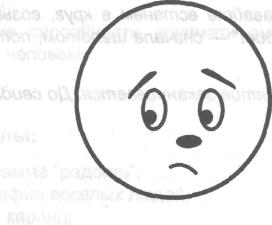 Пиктограмма "робость"А сейчас давайте поиграем в игру, которая называется "Я — лее". (Цель — повышение у детей уверенности в себе.) Закройте глаза и представьте себе, что каждый из вас превратился во льва. Лев — царь зверей. Сильный, могучий, уверенный в себе, спокойный, мудрый. Он красив и свободен.Откройте глаза и по очереди представьтесь от имени льва, например: "Я —лев Гоша". Пройдите по кругу гордой, уверенной походкой...Отлично!Садитесь на стульчики. Пусть каждый скажет о себе: "Я очень хороший" или "Я очень хорошая". (Цель — создание положительного эмоционального фона, повышение уверенности.) Но перед тем как сказать, давайте немножко потренируемся. Сначала произнесем слово "Я"шепотом, потом — обычным голосом, а затем — прокричим его. Теперь давайте таким же образом поступим со словами "очень" и "хороший" (или "хорошая").И, наконец, дружно: "Я очень хороший(ая)!"Молодцы! Теперь каждый, начиная с того, кто сидит справа от меня, скажет, как захочет — шепотом, обычным голосом или прокричит, например: "Я — Наташа! Я очень хорошая!" или: "Я — Кирилл! Я очень хороший!"Замечательно! Давайте встанем в круг, возьмемся за руки и скажем: "Мы очень хорошие!" — сначала шепотом, потом обычным голосом и прокричим.На этом наше занятие заканчивается. До свидания.Занятие 2 Радость - 1Цели:— первичное знакомство с чувством радости;— развитие умения адекватно выражать свое эмоциональное состояние;— развитие способности  понимать эмоциональное состояние другого человека.Материалы:— пиктограмма "радость";— фотографии веселых людей;— бумага, карандаши.Ход занятия:Доброе утро!Давайте поздороваемся друг с другом. Сейчас я повернусь к тому, кто сидит справа от меня, назову его по имени и скажу, что я рада его видеть. Он повернется к своему соседу справа и сделает то же самое, и так до тех пор, пока каждый из вас не поприветствует своего соседа... (Цель упражнения — создание положительного эмоционального фона.)А теперь посмотрите на лицо этого человека (пиктограмма "радость"). Как вы думаете, этот человек грустный? А может быть, он сердитый? Или веселый, радостный?.. Да, этот человек радостный. Попробуем изобразить радость на своем лице. Что для этого нужно сделать?..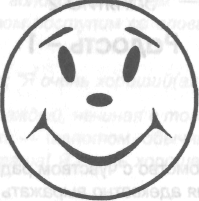 Пиктограмма "радость"Попробуем разыграть эту сценку.У вас отлично получилось! А сейчас посмотрим вот на эти фотографии (подберите фотографии веселых, улыбающихся людей). Какое чувство, по вашему, испытывают эти люди?.. Как вы догадались?.. А это мои фотографии. Я на них тоже радостная. Как вы думаете, почему?- Если вы захотите, можете принести на следующее занятие свои "радостные фотографии".Поговорим о том, что же такое радость для вас? Подумайте хорошенько и закончите предложение "Я радуюсь, когда..." (Запишите высказывания детей.)Но перед этим поиграем с "Солнечным зайчиком". (Цель — снятие напряжения мышц лица.)Солнечный зайчик заглянул тебе в глаза. Закрой их. Он побежал дальше по лицу, нежно погладь его ладонями на лбу, на носу, на ротике, на щечках, на подбородке, поглаживай аккуратно голову, шею, руки, ноги. Он забрался на живот — погладь животик. Солнечный зайчик не озорник, он любит и ласкает тебя, подружись с ним.Отлично! Мы подружились с "Солнечным зайчиком", глубоко вздохнем и улыбнемся друг другу. Как здорово, что мы с вами встретились!Сейчас я расскажу вам одну историю...Этюд "Встреча с другом". (Цель — развитие способности понимать эмоциональное состояние другого человека и адекватно выразить свое настроение, развитие выразительных движений.)У мальчика был друг. Настало лето, и им пришлось расстаться. Мальчик остался в городе, а его друг уехал с родителями отдыхать. Скучно в городе одному. Прошел месяц. Однажды идет мальчик по улице и вдруг видит, как на остановке из автобуса выходит его товарищ. Как же они обрадовались друг другу!Выразительные движения — плечи опущены, выражение печали на лице (грусть), объятия, улыбка, смех (радость).А сейчас представьте себе, что мы художники и нам надо нарисовать картину на тему "Радость". Возьмите листочки и карандаши, и пусть каждый нарисует радость так, как ему хочется. (Цель — рефлексия чувств.)Затем предложите детям сесть в круг и рассказать о том, что они нарисовали.А теперь встаньте в круг и давайте поиграем в "Доброе животное". (Цель игры — развитие чувства единства.)Возьмемся за руки и представим, что мы одно животное. Давайте прислушаемся .к его дыханию. Все вместе сделаем вдох-выдох, вдох-выдох и еще раз вдох-выдох. Очень хорошо. Послушаем, как бьется его сердце. Тук — делаем шаг вперед, тук — шаг назад. И еще раз тук — шаг вперед, тук — шаг назад.Спасибо всем. На этом наше занятие завершается. До свидания!Занятие 3  Радость -2Цели:— продолжение знакомства с чувством радости.Материалы:— вырезанные из журналов рисунки или фотографии, на которых изображены части лица: глаза, брови, носы, улыбки;— клей;— трафареты круглой и овальной формы;— пиктограмма "радость".Ход занятия:Здравствуйте!Давайте начнем наше занятие вот с чего. Пусть каждый из вас назовет себя по имени и при этом выполнит какие-нибудь движения или действия. Например, я назову свое имя и прохлопаю его в ладоши. Можно топать ногами или делать что-то еще, но так, чтобы все сидящие в кругу смогли повторить ваше действия. (Цель упражнения — создание положительного эмоционального фона, настрой детей на совместную работу.)Итак, я называю свое имя и прохлопываю его, а все остальные повторяют за мной... Отлично! Продолжит тот, кто сидит справа от меня и т.д.Теперь, когда мы с вами поздоровались, постарайтесь вспомнить, о каком чувстве мы говорили на прошлом занятии?.. Посмотрите, какое чувство здесь изображено (покажите пиктограмму с изображением радости)? Как вы догадались, что это радость?.. Конечно, глаза чуть прищурены, на лице улыбка. Посмотрите на эти фотографии. Какое чувство испытывают эти люди? Как вы догадались?.. Может быть, кто-нибудь из вас принес сегодня свои радостные фотографии? Попробуем изобразить чувство радости.Для начала разогреем и расслабим все мышцы лица... (Упражнение "Солнечный зайчик", см. занятие 1.) Отлично!Сядем поудобнее: ноги твердо стоят на полу, спинка прямая. Начинаем гимнастику, но она не простая, а мимическая. Мы с вами будем выполнять упражнения для лица. (Цель: изучение мимики, выражения в мимике эмоциональных состояний.)Вдох-выдох, вдох-выдох, еще раз вдох-выдох. Вытянули губы трубочкой. Произнесли звук "У". Растянули губы в стороны. Произнесли звук "Ы". Замечательно! Вдох-выдох. Расслабили все мышцы лица и улыбнулись друг другу. Скажите глазами и улыбкой, что вы рады видеть друг друга.Спасибо!Сейчас я расскажу вам несколько историй, и мы попробуем их разыграть, как настоящие актеры. (Цель — развитие выразительных движений, способности понимать эмоциональное состояние другого человека и адекватно выражать собственное.)Первая история называется "Хорошее настроение".Мама послала сына в магазин: "Купи, пожалуйста, печенье и конфеты, — сказала она, — мы попьем чаю и пойдем в зоопарк". Мальчик взял у мамы деньги и вприпрыжку побежал в магазин. У него было очень хорошее настроение.Выразительные движения: походка — быстрый шаг, иногда вприпрыжку, улыбка.Вторая история называется "Умка",Жила-была дружная медвежья семья: папа медведь, мама медведица и их маленький сыночек — медвежонок Умка. Каждый вечер мама с папой укладывали Умку спать. Медведица его нежно обнимала и с улыбкой пела колыбельную песенку, покачиваясь в такт мелодии. Папа стоял рядом и улыбался, а потом начинал подпевать маме медведице.Выразительные движения — улыбка, плавные покачивания.Очень хорошо! Радоваться могут и дети, и взрослые. На прошлом занятии мы говорили о том, что такое радость для вас. Сейчас давайте подумаем, что же такое радость для мамы. Закончите предложение: "Моя мама радуется, когда..." (Запишите высказывания детей.)Здорово!А сейчас садитесь за столы. Перед вами лежат вырезанные из журналов рисунки и фотографии, на которых изображены части лица: глаза, брови, носы, улыбки. Ваша задача — выбрать овал для лица и приклеить на него выбранные вами части так, чтобы, глядя на получившиеся лица, мы могли сказать: "Все эти лица радостные". Приступайте к работе. (Цель данного упражнения — научиться выражать чувство радости с помощью изобразительных средств.)Спасибо! На этом наше занятие заканчивается.Занятие 4 Радость - 3Цели:— продолжение знакомства с чувством радости;— развитие способности понимать и выражать эмоциональное состояние другого.Материалы:— пиктограмма "радость";— игра "Азбука настроений";— платок или шарф.'Ход занятия:Доброе утро, ребята!Давайте представим себе, что мы разучились говорить, а мо-м только петь. Сейчас каждый из нас пропоет свое имя, а мы все вместе будем за ним повторять. (Цель — создание положительного эмоционального фона.)Давайте вспомним, о каком чувстве мы говорили на прошлых за-'.. Да, мы говорили о радости. Посмотрим на лица, которые у зс получились, и вспомним, кто из вас какое лицо "собрал".Отлично! Еще мы говорили о том, что радоваться могут все: и ети, и взрослые — мамы, папы, бабушки, дедушки, братья и сестры, вы думаете, животные умеют радоваться?.. Может быть, у ко-ydb U3 ва° есть домашнее животное?.. Когда вы приходите из ' °Н° ва° встРечает?- Как вы думаете, оно вам радуется?.. Уме-есть собака. Когда я прихожу с работы, она выбегает мне навстречу и виляет хвостом. Я думаю, что так она выражает свою радость. Моя собака радуется, когда все возвращаются домой с работы и когда она идет гулять. Расскажите про то, как радуются ваши домашние животные."Игра с платком" (Цель — снять эмоциональное напряжение, дать детям возможность творчески выразить себя, развивать способность к переключению внимания с одного образа на другой.)Представьте себе, что мы попали в театр. В театре есть сцена, актеры и зрители. Выберем и в нашей группе место для сцены. Для того, чтобы узнать, кто из вас будет актером, а кто — зрителем, проведем небольшую артистическую разминку.У меня в руках платок. Попробуйте с помощью платка, а также различных движений и мимики (выражения лица) изобразить:— бабочку,— принцессу,— волшебника,— бабушку,— фокусника,— человека, у которого болит зуб,— морскую волну,— лису.После показа каждого нового персонажа задавайте детям следующие вопросы: "Кто может показать бабочку (принцессу, ...) иначе? Кто еще хочет попробовать?"У вас прекрасно получилось. Кому понравилось исполнять роли?.. Кому понравилось смотреть?.. Может быть, кто-то надумал сейчас изобразить еще что-нибудь?..Посмотрите, какие карточки я принесла вам сегодня. (Покажите ребятам карточки из игры "Азбука настроений".) На них изображены мама, папа, кошка, мышка, попугай и рыбка. Они все радостные на этих картинках. Пусть каждый из вас подумает и решит, какую роль он сможет сыграть. (Цель упражнения — развивать способность понимать и выражать с помощью движений и речи эмоциональное состояние другого.)Те ребята, которые возьмут какую-нибудь карточку, должны будут выйти на сцену и представиться от имени выбранного персонажа. Например: "Я — кошка. Я живу в доме. Люблю пить молоко. Я радуюсь, когда поймаю мышку". Не забудьте пройтись так, как это делают кошки. Можно потянуться, показать, как они умываются.Молодцы! Кто хочет еще кого-нибудь показать?Теперь встанем в круг и поиграем в "Доброе животное" (см. нятие 1). Все помнят, как играть в эту игру?На этом наше занятие заканчивается. До встречи!Занятие 5 Радость - 4Цели:— закрепление и обобщение знаний о чувстве радости.Материалы:— пиктограмма "радость";— красиво оформленные ответы детей с предыдущих занятий;— бумага, карандаши;— коробка с конфетками.Ход занятия:Здравствуйте!Представьте себе, что вы превратились в легкий ветерок. Прошепчите ваше имя так, как это сделал бы ветер... Молодцы! (Цель — создание атмосферы единства.)На наших занятиях мы с вами говорили о чувстве, которое называется радость. Все, что вы мне говорили, я записывала, а сейчас эти записи помогут нам вспомнить, что же такое радость для вас, для ваших мам. Если кто-то пропустил наши занятия, он может подумать о радости и ответить нам сейчас. Итак, что же такое радость для нас? Мы рисовали радость. Давайте посмотрим на рисунки. Вот первая работа. Как мы можем понять, что это рисунок радости? Что помогает нам? (Обратите внимание на цвет, выражение лица, изображенного героя, цветы, солнце, улыбки...) Следующий рисунок...А вот такую радостную рожицу нарисовала я. Вокруг нее я приклеила лепестки и получилась ромашка. На лепестках я написала то, что вы мне говорили, когда заканчивали предложение "Я радуюсь, когда..."- ДаРю вам эту ромашку, а вы найдите ей место на стене в группе, и пусть она напоминает вам о наших радостных занятиях.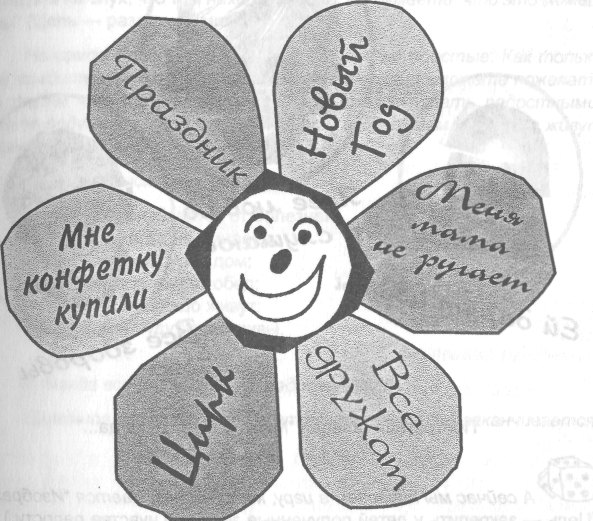 Ромашка "Я радуюсь, когда..."Еще мы с вами создавали портреты из частей лиц. У нас полу-илась целая портретная галерея! С ваших слов я написала под портретами, что такое радость для ваших мам. Мы приготовили для мам мечательный сюрприз. Давайте найдем в группе место, где мы смо-*ем Разместить эти портреты. Пусть мамы обрадуются!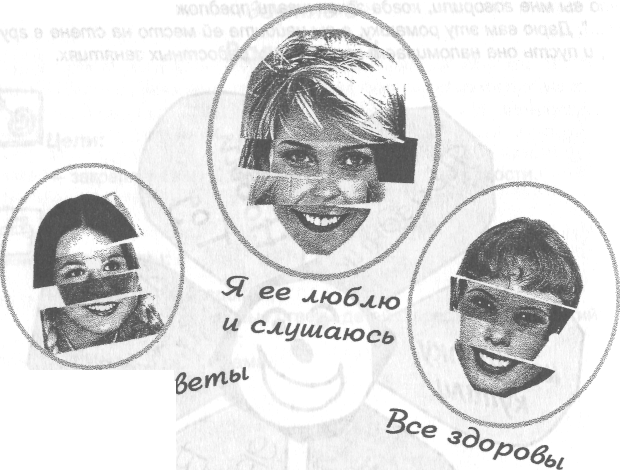 А теперь послушайте, что я вам принесла. (Покажите детям коробочку, закрытую крышкой. Потрясите коробочку, а дети пусть попытаются отгадать на слух, что там находится.) Как вы думаете, что это может быть? (Цель — развитие эмпатии.)На самом деле, это конфетки. Но они не простые. Как только вы их съедите, вы превратитесь в волшебников и сможете пожелать всем людям что-то такое, отчего они смогут стать радостными. Давайте подумаем, что можно пожелать всем людям, которые живут на Земле...Примеры высказываний детей:— пусть они избавятся от болезней;Портретная галерея "Мама радуется, когда..."— пусть никогда не умирают;— пусть у всех будет дом;— пусть у всех будет обед;— пусть все хорошо живут;— пусть все будут счастливы.И тогда все люди станут радостными!!!Огромное всем спасибо! На этом наше занятие заканчивается.сейчас мы поиграем в игру, которая называется "Изобрази...". (Цель — закрепить у детей полученные знания о чувстве радости.) Сейчас я назову по имени одного из вас, брошу ему клубочек и, например, попрошу: "Саша, изобрази медвежонка". Саша должен будет поймать клубок, сказать: "Я — медвежонок. Я радуюсь, когда ...". Саша расскажет, когда медвежонок радуется, изобразит нам его, а затем бросит клубок кому-нибудь из вас и, назвав по имени, в свою очередь скажет: "Изобрази..." и назовет любое животное, или человека, или растение, или птицу, или предмет. Понятно?Замечательно!Занятие 6 Страх - 1Цели:— знакомство с чувством страха;— изучение выражения эмоциональных состояний в мимике.Материалы:— фотография ребенка, испытывающего страх;— пиктограмма "страх";— свечка в безопасном подсвечнике.Ход занятия:Я рада вас приветствовать!Сейчас мы будем здороваться друг с другом, передавая по кругу свечку. Сначала давайте посмотрим на нее. Видите, как колышется пламя свечи, какое оно красивое. Когда вы будете передавать свечку друг другу, почувствуйте тепло, которое от нее исходит. Возьмите себе немножко тепла, повернитесь к своему соседу, который сидит справа от вас, и, глядя на него, улыбнитесь и скажите, например: "Миша, я рад тебя видеть!". (Цель — снятие эмоционального напряжения, настрой на совместную работу.)Давайте вспомним, о каком чувстве мы с вами говорили на прошлых занятиях?.. Да, о чувстве радости. Что нам помогало определить это чувство?.. Да, это выражение лица, интонация голоса. А теперь посмотрите на эту фотографию. Как вы думаете, какое чувство испытывает этот ребенок? Смотрите внимательно... У него широко открыты глаза, рот, он вот-вот закричит. Его правая рука выставлена вперед. Он как будто бы хочет что-то оттолкнуть или отгородиться от кого-то. Какое же это может быть чувство?.. Да. Это чувство страха.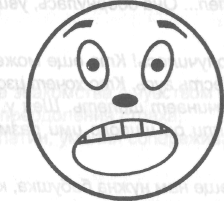 Пиктограмма "страх"Попытаемся изобразить его на своем лице, но для начала расслабим мышцы и поиграем в "Солнечного зайчика" (см. занятие 1).е 4£>Отлично! Теперь, когда наши мышцы расслаблены, посмотрите на картинку и попробуйте изобразить страх на своем лице. Молодцы! У вас хорошо получается.Сейчас я расскажу вам историю про девочку Галю. Вы ее внимательно слушайте, а потом мы попробуем разыграть сценку. (Цель — научить детей выражать с помощью движений эмоциональное состояние другого человека, различать выраженные в мимике эмоциональные состояния, дать опыт проживания негативной ситуации.)Галя приехала к бабушке в деревню. Однажды она гуляла недалеко от реки, рвала цветы, пела песенки и услышала, что позади нее кто-то зашипел: "Ш-ш-ш!" Галя обернулась и увидела большого гуся. Она испугалась и побежала домой. Прибежала к бабушке и рассказывает: "Я испугалась гуся! Он громко шипел и хотел меня ущипнуть".Бабушка успокоила Галю.Давайте подумаем, сколько человек нам нужно, чтобы разыграть эту сценку? Нам нужна девочка Галя. Кто может ее изобразить?Итак, Галя гуляла у реки, рвала цветы. Вдруг она услышала, как позади нее кто-то зашипел... Она обернулась, увидела гуся, испугалась и побежала домой...Здорово у тебя получилось! Кто еще может изобразить девочку Галю?.. В этой сценке есть гусь. Кто хочет изобразить гуся? Он появляется позади Гали, начинает шипеть. Шея у него вытянута, крылья сложены за спиной, или он широко ими размахивает. Ну, кто решится изобразить гуся?Очень хорошо! И еще нам нужна бабушка, которая успокоила Галю. Как она могла это сделать?Здорово! Теперь покажем нашу сценку целиком. Кто хочет быть Галей? Гусем? Бабушкой?.. (Проиграв роли отдельно, дети соединяют их в одно большое действие.)У вас отлично получилось!Послушайте следующую историю — "Как котенок потерялся".Пошел Вася с котенком гулять. Котенок был маленький и глупый. Он увидел бабочку, побежал за ней, отстал от Васи и теперь не знал, куда идти. Стало ему страшно. Он сжался в комочек и жалобно замяукал. Мимо шла девочка Катя. Увидела она котенка и спрашивает: "Что с тобой? Ты испугался? Тебе страшно?"А котенок ей отвечает: "Я потерялся. Мне страшно, и я не знаю, как найти мой дом и Васю".Девочка приласкала котенка и проводила его домой.Рассказ разбирается и проигрывается по аналогии с предыдущим.Замечательно!Наше занятие подходит к концу, в заключение давайте встанем в круг и поиграем в "Доброе животное" (см. занятие 1). С Н^До новой встречи!Занятие 7 Страх – 2Цели:— продолжение знакомства с чувством страха;— поиск путей преодоления страха;- развитие эмпатии, умения сопереживать другим.Материалы:— пиктограмма "страх";— игра "Азбука настроений".Ход занятия:Я рада видеть всех вас!^ Давайте поздороваемся друг с другом. Сейчас я повернусь к тому, кто сидит справа от меня, назову его по имени и скажу, что я рада его видеть. Он повернется к своему соседу справа, и сделает то же самое, и так до тех пор, пока каждый из вас не поприветствует своего соседа... (Цель — создание положительного настроения.)Давайте вспомним, о каком чувстве мы говорили с вами на про-илом занятии?.. (Покажите детям картинку с изображением этого чувства). Правильно, это чувство страха. А как вы догадались, что это именно оно?..Молодцы!Посмотрите, какие карточки я вам принесла. (Покажите ребя-1 каРточки из игры "Азбука настроений".) На них изображены попугай,рыба, кошка, мама, папа, мышка. Все они испытывают чувство страха. Подумайте и решите, кого из героев сможет показать каждый из вас. При этом надо сказать о том, чего боится ваш герой и что надо сделать, чтобы его страх пропал. (Цель — научить детей находить конструктивный выход из ситуации, ощущать эмоциональное состояние своего персонажа.)Очень хорошо!Теперь послушайте историю, которая называется "Ваза".Девочка Маша стояла у раскрытого окна и смотрела, что происходит на улице. На стопе рядом с окном стояла ваза. Вдруг подул сильный ветер. Окно захлопнулось, и ваза упала. Девочка очень испугалась. И тут в комнату вошла мама.Что она сделала и что сказала своей дочери?.. (Как правило, дети говорят, что мама накажет ребенка, поставит в угол.) Что бы она могла сделать еще?.. (Если дети сами не могут найти другого варианта развития событий, вы можете предложить им собственный вариант.) Мама сначала могла успокоить дочку. Сказать, что ничего страшного не произошло, а потом уже дать ей возможность объяснить, что случилось на самом деле. (Цель — развитие эмпатии, способности к сопереживанию, выработка умения узнавать эмоции по их проявлениям.)Сейчас кто-нибудь из вас изобразит ребенка, который сильно испугался, и мы все вместе пожалеем, утешим его. Только делать это надо без слов, с помощью прикосновений.Кто хочет, чтобы его пожалели? А кто хочет пожалеть, поддержать кого-то сам? (Игра проводится до тех пор, пока в ней не примут участие все желающие).А теперь в благодарность или просто потому, что этого хочется, можно попросить кого-то себя обнять, или предложить кому-то свои объятия. Кто хочет это сделать?..Замечательно! На этом наше занятие заканчивается. Я была рада вас всех видеть.Занятие 8 Страх - 3Цели:— учить детей узнавать чувство страха по его проявлениям;— развивать умение справляться с чувством страха; - учить детей выражать чувство страха в рисунке.Материалы:— бумага, карандаши;— книга Н. Носова "Живая шляпа" с иллюстрациями И. Семеновой;— книга Л. Муур "Крошка Енот и тот, кто сидит в пруду" с иллюстрациями В. Сутеева.Ход занятия:Здравствуйте! Я рада вас видеть!Наше занятие мы начнем с приветствия. Сейчас мы с вами поиграем в "Паровозик". Это не простой паровозик. Когда он едет, то не гудит, а, хлопая в ладоши, повторяет свое имя. Кто хочет быть паровиком? Отлично! После того как наш паровозик проедет целый круг, он выберет одного из вас себе на замену, а сам станет вагончиком и 'его помогать новому паровозику повторять его имя. (Цель игры — 'строить детей на работу в группе.)Отлично!Наш поезд останавливается на станции "Художественная". Все, > прибывают на эту станцию, получают карандаши и чистый листбумаги. Из вагончиков выходят не девочки и мальчики, а художницы и художники. Сегодня вы будете рисовать иллюстрации к "Книге страхов". Садитесь за столы и придумывайте свои картинки. (Цель — развитие умения справляться с чувством страха, находить конструктивный выход из ситуации, вызывающей страх.)Когда все работы будут закончены, предложите детям сесть в круг, показать и рассказать о том, что же у них получилось. Когда первый ребенок закончит рассказ, предложите всем, в том числе и автору, придумать, что надо добавить в рисунок, чтобы страх пропал или стал менее страшным.У вас замечательно получилось побороть страхи.' Я тоже расскажу вам историю про страх и покажу иллюстрации, которые сделал художник, чтобы книга получилась красочной и интересной. (Используйте книги, предложенные в материалах к данному занятию, или другие детские книги с соответствующими иллюстрациями.)Если останется время, можно инсценировать отрывки из этих произведений. Лучше использовать те сценки, где состояние страха, по Вашему мнению, выражено наиболее ярко. При желании можно перенести инсценировку на следующее занятие.Наше занятие окончено. Всем — спасибо! До свидания.Занятие 9 Страх - 4Цели:— продолжение знакомства с чувством страха.Материалы:— декорации — лес;— мягкие игрушки: два щенка, медведь, кукла-страшилка (в нашем случае — Одюдюка).Ход занятия:Доброе утро, ребята!Давайте представим себе, что мы разучились говорить, а мо-полько петь. Сейчас каждый из вас пропоет свое имя, а мы все вместе будем за ним повторять. (Цель - создание позитивного настроенияВначале занятия я расскажу и покажу вам одну историю...Жил-был сказочный лес. В жаркую погоду укрывал всех своих жителей от палящих лучей солнца. В дождь давал странникам пристанище и защиту. Лес был заботливым и внимательным, и его жители платили ему тем же. Каждое утро щенок Пиф подметал лесные дорожки, убирал поломанные ветки и следил за чистотой "Руда. У него был друг — медвежонок Тимка, который осматривал все деревья в лесу и отмечал, какое из них выросло, какое зацвело, а какое нуждается в медицинской помощи. А еще в лесу жил дядюшка медведь — Михаиле Иванович, и был он самым мудрым, добрым и внимательным зверем в лесу. Если случалась беда, он всегда приходил на помощь.И вот однажды идет щенок Пиф по тропинке и слышит: "У-гу-гу". Попятился он, да вдруг прямо перед ним с ревом пролетело "Оно" и стало Пифа пугать. От страха шерсть на щенке встала дыбом. Он залаял, но страшилка не пропала, а продолжала летать вокруг и толкаться. Пиф побежал искать своего друга медвежонка Тима. А Тим в это время осматривал елочки, которые растил для предстоящего Нового Года. И вдруг сзади на него кто-то налетел и толкнул изо всех сил. Медвежонок упал и увидел что-то мохнатое. Это "что-то" летало вокруг и завывало страшным голосом. Медвежонок испугался и побежал на поиски друга. Встретились они у дома дядюшки медведя и стали думать, что же им дальше делать. Тут выходит из дома Михаиле Иванович и спрашивает:— Что с вами произошло?Стали друзья наперебой рассказывать, а напоследок решили:— Поймаем того, кто нас пугал, накажем и выгоним из леса.Так и сделали. Поймали и хотели было взгреть хорошенько, но дядя Миша предложил не наказывать страшилку, а подружиться с ней, — может быть, что-то и получится. Окружили ее звери и сорвали покрывало, под которым "Оно" пряталось. А предстала перед всеми страшилка Одюдюка во всей своей красе и давай ругаться:— Что вам от меня надо? Видно, мало я вас попугала!— Да погоди ты, не ругайся, лучше расскажи, зачем в наш лес пришла.Видит Одюдюка, деваться ей некуда, пришлось рассказать о себе. История получилась очень печальная.— Мама и папа у меня потомственные Одюдюки. Мы всегда всех пугаем. Мама — папу и меня, папа — маму и меня. Мне за всю мою жизнь никто доброго слова не сказал. Вот и решила я навредить всем в этом добром лесу. Не хочу, чтобы все дружно жили, чистоту и порядок везде наводили... А сейчас делайте со мной, что хотите.Хотите — напугайте, хотите — поколотите, а хотите — придумайте что-то страшное, чтобы у меня кровь в жилах застыла.Стали звери совет держать. Думали-думали, как ее лучше наказать, а потом вдруг кто-то предложил ее пожалеть. Ведь никто и никогда не говорил ей добрые слова. (Как вы думаете, какие слова говорили звери Одюдюке?) А потом звери научили Одюдюку улыбаться, и перестала она быть злой и страшной.Вы можете научить Одюдюку улыбаться? Замечательно!Давайте теперь возьмемся за руки и улыбнемся друг другу. На этом наше занятие заканчивается.Занятие 10 УдивлениеЦели:— знакомство с чувством удивления;— закрепление мимических навыков.Материалы:— пиктограммы с изображением чувств радости, страха, удивления;— шляпа с привязанной к ней длинной ниткой;— игрушечный котенок, которого можно спрятать под шляпу.Ход занятия:Здравствуйте. Я рада вас видеть!Давайте все вместе возьмемся за руки и громко скажем друг другу: "Доброе утро!" (Цель — создание чувства группового единства.)Очень хорошо! Вспомним, о каких чувствах мы с вами уже говорили?.. Да, мы знаем такие чувства, как радость и страх. Сегодня мы познакомимся с удивлением. Что помогало нам, глядя на человека, сказать, радуется он или боится?.. Мы смотрели на выражение его лица и старались определить, что происходит с человеком в данный момент.Изобразим чувство радости. Что происходит в это время с нашими лицами?.. Какие у нас глаза в этот момент?.. Что происходит с нашими губами?..Теперь изобразим чувство страха. Мы можем помогать себе жестами. Какие у нас будут движения?.. Может быть, отталкивающие, или наоборот, зовущие? Что в это время происходит с нашими лицами? С глазами? Ртом?..Отлично! Попробуйте изобразить на своем лице чувство удивления. Как вы думаете, оно будет долго длиться, или оно мгновенно возникает и быстро пропадает?.. Совершенно верно, оно неожиданно возникает и быстро исчезает. (Покажите детям пиктограмму "удивление".) Давайте рассмотрим пиктограмму... Что же происходит с нашими лицами? С бровями?.. Правильно, они подняты вверх. С глазами?.. Они широко открыты. С губами?.. Они растянуты и похожи на букву "О".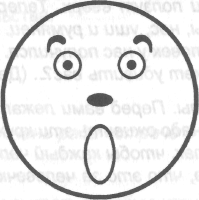 Пиктограмма "удивление"Удивление можно сравнить с быстрым прикосновением. Да те передадим прикосновение по кругу.У вас замечательно получилось!Теперь слушайте историю "Живая шляпа". (Цель — закрепление мимических навыков.)Мальчик Дима гулял во дворе. Вдруг он услышал, как мама зовет его, стоя у открытого окна:— Дима, пора домой, обед уже на столе.Дима попрощался с приятелями и пошел к дому. На дороге он Увидел шляпу и решил ее поднять, но шляпа, как-будто угадала,что хочет сделать мальчик, и отпрыгнула в сторону. Дима очень удивился.Попробуем разыграть эту историю. Кто хочет быть Димой? Мамой? Шляпой?.. Как вы думаете, кто мог находиться под шляпой?.. (Предложите детям разыграть эту сценку с предметами: шляпой, котенком.)Замечательно!Вспомните, что происходит с вашим лицом, когда вы удивляетесь?.. (Положите перед собой лист бумаги и начните рисовать все то, о чем говорят дети.) Рот широко открывается и вытягивается. Глаза широко открыты. Брови ползут вверх. Теперь осталось нарисовать нашему человечку волосы, нос, уши и румянец. Замечательно! Смотрите, какой удивленный человек у нас получился. Как вы думаете, чему он удивляется?.. А что может удивить вас?.. (Дети отвечают по кругу.)Садитесь за столы. Перед вами лежат листы, на которых нарисованы кружочки. Вам надо оживить эти кружочки — нарисовать глаза, брови, нос, губы, но так, чтобы каждый человечек удивлялся. А пока вы рисуете, придумайте, что это за человечки, и чему они удивляются.Когда работа закончена, дети садятся в круг и рассказывают о своих человечках.На этом наше занятие завершается. До свидания!Занятие 11 СамодовольствоЦели:— знакомство с чувством самодовольства.Материалы:— пиктограммы с изображением чувств радости, страха, удивления, самодовольства.1Ход занятия:Здравствуйте! Я очень рада встрече с вами!Предложите детям сыграть в любую игру с именами с целью сплочения группы.Посмотрите на карточки, которые я вам принесла сегодня. Какие чувства на них изображены?Последовательно предъявите детям пиктограммы: "радость", "страх", "удивление". При этом задайте детям следующие вопросы: "Какое чувство здесь изображено? Как вы его узнали? Что вам помогло различить чувства?" Перечисляются характерные мимические признаки.А вот еще одно лицо. Этот человек хочет с нами общаться или нет?.. Почему вы так решили?.. Как вы думаете, он хочет поиграть с кем-то в свою любимую игрушку или всем покажет и никому не даст?.. Да, этот человек, скорее всего, никому не даст свою игрушку. Чувство 9 его лице называется самодовольство. Да-да, когда вы хвастаетесь, на вашем лице появляется такое же или очень похожее выражение.Теперь по кругу мы с вами будем хвастаться, кто чем захочет. Можно хвастаться тем, что у вас есть, можно что-то придумать. Я начну...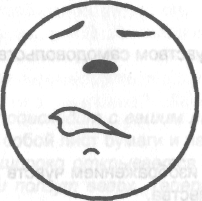 Пиктограмма "самодовольство" Замечательно!1 Я расскажу вам сказку "Мышка-хвастунья", а вы ее внимательно слушайте. Потом мы будем разыгрывать ее по ролям. (Цель — закрепление полученных знаний.)Мышка гуляла по лесу и встретила там олененка с золотыми рожками.—  Подари мне свои золотые рожки, — попросила у олененка мышка.— Зачем тебе мои золотые рожки? Они будут тебе мешать, — ответил олененок.— Ты жадина! — стала дразнить олененка мышка.— Я не жадный, — ответил олененок и надел на голову мышке свои золотые рожки.Мышка обрадовалась и побежала всем показывать украшения. Она так торопилась, что забыла даже сказать олененку слова благодарности. Когда мышка увидела своих подружек, то стала хвастаться перед ними:— Я лучше всех, я богаче всех, я не буду с вами, с серыми, дружить!Вдруг из-за кустов выскочил кот. Все серые мышки быстро попрятались в свои норки, а мышка с золотыми рожками застряла. Кот набросился на нее и съел. И остались на траве только золотые рожки. Идет олененок по лесу и видит: лежат его золотые рога. Остановился он, нагнулся и надел их снова себе на голову.— Как плохо быть хвастливым, золотыми рожками.вздохнул олененок и покачалВот такая сказка. Сейчас мы попробуем ее разыграть. Кто хочет быть мышкой? Олененком? Кошкой?.. Хорошо! А все остальные будут просто мышками.Сказка разыгрывается несколько раз.Очень хорошо!На этом наше занятие заканчивается. До свидания!Занятие 12 Закрепление знаний о чувствахЦели:— закрепление умения различать чувства.Материалы:— игра "Азбука настроений"Ход занятия:Здравствуйте, ребята!вместе со взрослым должны громко ее проговорить, и выполнить при этом ритмичные движения (хлопать в ладоши, топать ногами, маршировать и т.д.).Например:Из-за леса, из-за гор Едет дедушка Егор. Сам на лошадке, Жена на коровке, Дети на телятках, Внуки на козлятках.Затем предложите детям прочитать эту потешку с разными чувствами: радости, страха, удивления и хвастовства. Цель такого упражнения — тренировка узнавания эмоций.Сначала потешку проговаривают все вместе, а потом индивидуально по желанию.На этом наше занятие заканчивается. До свидания!Давайте поиграем в "Паровозик с именем" (см. занятие 8).А теперь вспомним, с какими чувствами мы с вами уже познакомились. (Покажите детям пиктограммы с разными чувствами и поговорите о том, как мы узнаем, что это именно то или другое чувство.)сейчас посмотрите сюда. Перед вами на ковре разложены карточки с изображением: кошки, рыбки, попугая, мамы, папы. У них у всех разные настроения. Сейчас каждый из вас подойдет к ковру и возьмет себе любую карточку. Внимательно рассмотрите, кто вам достался, и какое чувство он испытывает. Изобразите своего героя и закончите предложения: "Я мышка. Я боюсь, когда... Я радуюсь, когда... Я удивляюсь, когда..." или чем-нибудь похвастайтесь.Когда каждый ребенок изобразит своего персонажа и его эмоцию, предложите детям вспомнить какую-нибудь известную потешку. Занятие 13 ЗлостьЦели:— знакомство с чувством злости;— тренировка умения различать эмоции.Материалы:— колокольчик;— 2 шарфа;— пиктограмма "злость"Ход занятия:Здравствуйте. Я рада вас видеть! Давайте все вместе возьмемся за руки и громко скажем друг другу: "Доброе утро!" (Цель — формирование сплоченности.)Сегодня мы продолжаем знакомиться с чувствами, которые могут появиться у нас с вами, у наших мам и пап, бабушек и дедушек и любых людей. Посмотрите на лицо, изображенное на карточке. Какое чувство испытывает человек?..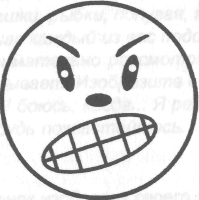 Пиктограмма "злость"Посмотрите на выражение его лица... Что произошло с его Бровями? Какое у него выражение глаз? Что же это за чувство?- Да' это ~ злость-А сейчас послушайте историю про мальчика Петю, которая называется "Сердитый дедушка". (Цель — тренировка умения различать эмоции. Выразительные движения — нахмуренные брови, резкие, порывистые движения.)К дедушке в деревню приехал Петя и сразу же пошел гулять. Дедушка рассердился, потому что Петя ушел за калитку без предупреждения. Куда он пошел? Вдруг с ним что-нибудь случится?Давайте разыграем эту историю... Отлично!А сейчас нам понадобятся 2 шарфа, концы которых завязаны в узлы, и колокольчик. (Цель упражнения — снятие напряжения.) Представьте себе, что вы с кем-то поссорились и очень сердиты: брови сдвинуты, в руках шарф, которым размахиваете. Вы наступаете на своего соперника и начинаете с ним сражаться шарфами, но по правилам, которые никто из вас не может нарушать. Правила такие:— можно начинать бой только по сигналу колокольчика;— можно касаться шарфом можно только тела и ног;— заканчивать сражение нужно по сигналу колокольчика.А как называется в спорте человек, который дает сигнал к началу и концу боя? Да, это может быть судья. Кто сегодня хочет быть •удьей? Теперь мы можем начинать. Первым противника выбирает ъот, кто сидит справа от меня, но нельзя выбирать одного и того же. е забывайте, какое чувство мы с вами изображаем. Какие звуки мы можем при этом издавать?.. Помните правила игры? Начали!Теперь мы встанем в один общий круг и поиграем в "Доброе жи-°тное"(см. занятие 1).До свидания!Удивляюсь, злюсь, боюсь, хвастаюсь и радуюсьУдивляюсь, злюсь, боюсь, хвастаюсь и радуюсьЗанятие 14 Стыд, винаЦели:— знакомство с чувством вины.Материалы:— магнитофон и аудио-кассета "Волшебство природы"— пиктограмма "вина";— текст рассказа Л.Н. Толстого "Косточка".Ход занятия:Я рада видеть вас!Сейчас мы с вами будем здороваться. Для этого закройте глаза и представьте, что вы находитесь на берегу моря (звучит мелодия "Играют маленькие волны", кассета "Волшебство природы"). Мы стоим на песке, а волны набегают на берег и хотят с нами заговорить. Они шепчут имя каждого из нас. Попытайтесь услышать, как вас зовут волны. Послушайте и пока ничего не говорите, начнет тот, кто сидит справа от меня. (Цель — создание позитивного эмоционального фона.)Сегодня мы с вами поговорим еще об одном чувстве. Посмотрите на картинку, как вы думаете, какое чувство испытывает мальчик? Что с ним могло произойти?..Полушайте историю (Л.Н. Толстой, "Косточка"). Купила мать слив и хотела их дать детям после обеда. Они еще лежали на тарелке. Ваня никогда не ел слив и все нюхал их. И очень они ему нравились. Очень хотелось съесть. Он все ходил ми-мо спив. Когда никого не было в горнице, он не удержался, схватил одну сливу и съел. Перед обедом мать сочла сливы и видит, одной нет. Она сказала отцу.За обедом отец и говорит: "А что, дети, не съел ли кто-нибудь одну сливу?" Все сказали: "Нет". Ваня покраснел, как рак, и сказал тоже: "Нет, я не ел".Тогда отец сказал: "Что съел кто-нибудь из вас, это нехорошо; но не в том беда. Беда в том, что в сливах есть косточка, и если кто не умеет их есть и проглотит косточку, то через день умрет. Я этого боюсь".Ваня побледнел и сказал: "Нет, я косточку бросил за окошко". И все засмеялись, а Ваня заплакал.Вот такая история. Как вы думаете, почему Ваня заплакал? Какое он испытывал чувство? Да, это чувство стыда. Как вы думаете, что при этом происходило с его лицом?.. (Глаза прикрыты, на лице румянец.) С его телом?.. (Голова опущена, плечи сжаты.)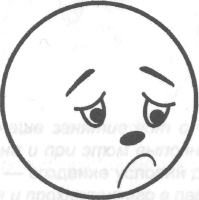 Пиктограмма "вина"Давайте разыграем этот рассказ. Кто хочет быть Ваней? Мамой? Отцом? Все остальные будут его братьями и сестрами. Итак, начинаем...Отлично!В конце нашего занятия мы с вами поиграем в игру, которая называется "Подарки". (Цель — создание положительного эмоционального фона.) Все мы любим подарки получать, да и дарить их тоже приятно. Представим, что мы все можем. Внимательно посмотрите на своих соседей справа, попробуйте угадать, что они хотят получить в подарок. А теперь по очереди подарим друг другу наши подарки. Кто получает подарок, не забывает говорить "Спасибо".На этом наше занятие оканчивается, до свидания.Занятие 15 Отвращение, брезгливостьЦели:— знакомство с чувством отвращения.Материалы:— пустая чашка;— листы бумаги;— мусорное ведерко;— вода, тазик, песок или земля в мисочке;— пиктограмма "отвращение".Ход занятия:Здравствуйте!^Давайте начнем наше занятие вот с чего... Пусть каждый из вас назовет себя по имени и при этом выполнит какие-нибудь движения или действия. (Цель — создание условий для самовыражения.) Например, я назову свое имя и прохлопаю его в ладоши. Можно топать ногами или делать что-то еще, но так, чтобы все сидящие в кругу смогли повторить ваши действия.Итак, я называю свое имя и прохлопываю его, а все остальные за мной..Отлично! Продолжит тот, кто сидит справа от меня и т.д..         Посмотрите на лицо, которое изображено на этой карточке. эжите детям пиктограмму "брезгливость".) Как вы думаете, какое чувство испытывает этот человек?.. (Цель — отработка мимических навыков.)Послушайте историю "Соленый чай"...Бабушка потеряла очки и поэтому вместо сахара насыпала в чай 2 ложки соли. Ее внук Петя пришел из детского садика и попросил бабушку дать ему попить. Она принесла чашку чая. Мальчик сделал один глоток, а чай оказался соленым. Как противно стало у него во рту!Я предлагаю вам представить, что вы сделали глоток соленого чая. Будем передавать чашку по кругу, изображая, что мы делаем глоток, а чай оказывается, соленый...Выразительные движения — голова немного откинута назад, верхняя губа подтягивается к носу, брови нахмурены, нос сморщен.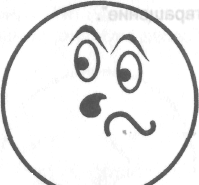 Пиктограмма "брезгливость" У вас хорошо получилось.Возьмите у меня листочки бумаги. Сейчас каждый из вас будет пачкать, мять свой листок. Делать из него мусор. (Цель упражнения — развитие выразительных движений.)У нас есть вода, земля. Кто свой листик измял и испачкал, бросает его на пол, садится на стул, представляя себе, что это наш участок во дворе детского сада и там очень грязно. Воспитатель попросит вас собрать весь мусор в ведерко, чтобы потом выбросить. Мы по одному будем вставать со стульев, аккуратно брать одну бумажку и относить ее в мусорное ведерко.Выразительные движения — рука протянута вперед, листик берем аккуратно двумя пальчиками.' Мусор собран, можно и погулять. Вдруг пошел сильный дождь, на дорожке стало грязно и скользко, и нам надо осторожно, не запачкав ботинок, дойти до сада.Теперь встанем и аккуратно, друг за другом, пройдем по кругу. Выразительные движения — походка медленная, на носочках. Молодцы1На этом наше занятие заканчивается. До свидания!Творческая мастерскаяПосле проведения блока занятий, где дети узнавали разные эмоции, предлагаю Вам провести несколько завершающих занятий в Творческой мастерской.Их цель — закрепление полученных знаний, развитие умения передавать эмоции художественными средствами.Удивляюсь, злюсь, боюсь, хвастаюсь иЗанятие 1 Взлохмаченные человечкиМатериалы:— большой лист бумаги;— гуашь;— клей, кисточки, листочки бумаги, ножницы, карандаши и фломастеры;— предметы с круглым дном: чашка, стакан.•Ход работы:Здравствуйте, ребята!Сегодня мы с вами будем создавать портреты.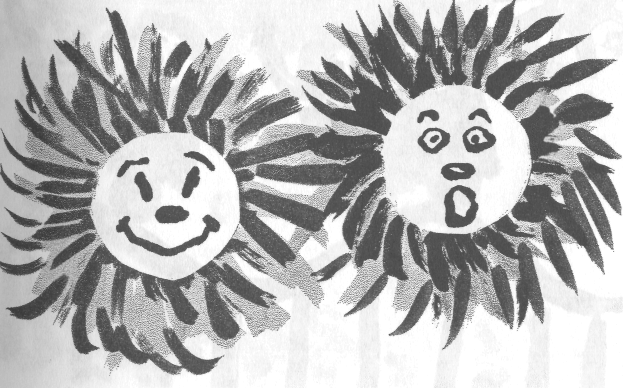 На листочках бумаги обведите предметы с круглым дном карандашом, вырежьте получившиеся круги. На них нарисуйте лица с разными эмоциями.На большом листе бумаги обведите предметы с круглым дном карандашом, оставляя между ними достаточно места.Толстую кисть обмакните в краску. Делайте легкие мазки кистью от центра к краю. Используйте краски разного цвета. Дайте краске подсохнуть.Приклейте кружочки с веселыми и грустными лицами на большой лист бумаги. У вас получатся человечки со смешными взлохмаченными волосами.Занятие 2"Русские горкиМатериалы:— длинный лист бумаги;— краски;— маленький ровный кусок губки;— маленькая картофелина, разрезанная пополам.Ход работы:Взрослый карандашом рисует на большом листе ватмана волни-I стую линию, а ребята обводят ее краской.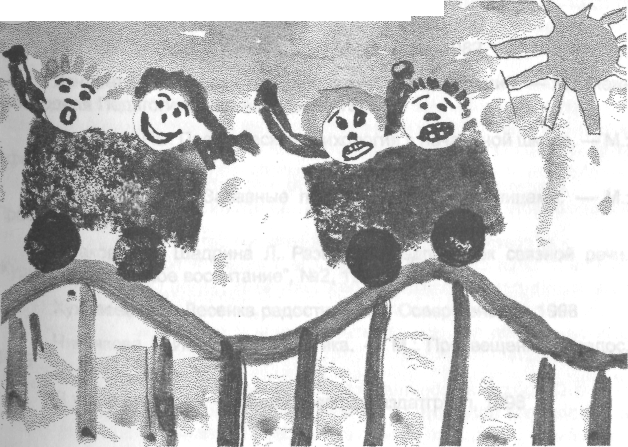 Предложите детям:— обмакнуть губку в яркую краску и сделать на листе вдоль линии отпечатки — вагончики;— пока вагончики сохнут, нарисовать на заранее приготовленных трафаретах лиц любые эмоции;— обмакнуть в краску половинку картофеля и отпечатать колеса вагончиков;— нарисовать длинные тонкие полоски (каркас) на "русской горке", подождать, пока работа высохнет;— наклеить разрисованные трафареты на рисунок. Обсудите вместе с детьми получившиеся картинки.КАЛЕНДАРНО- ТЕМАТИЧЕСКОЕ ПЛАНИРОВАНИЕ 5 КЛАССКАЛЕНДАРНО- ТЕМАТИЧЕСКОЕ ПЛАНИРОВАНИЕ 6 КЛАССКАЛЕНДАРНО- ТЕМАТИЧЕСКОЕ ПЛАНИРОВАНИЕ 7 КЛАССКАЛЕНДАРНО- ТЕМАТИЧЕСКОЕ ПЛАНИРОВАНИЕ 8 КЛАССКАЛЕНДАРНО- ТЕМАТИЧЕСКОЕ ПЛАНИРОВАНИЕ 9 КЛАСССОДЕРЖАНИЕ ПРОГРАММЫ 9 КЛАССАРаздел 1 
Вербальные и невербальные средства общения.
Знаковая природа общения. Отличие способов общения человека и животных. Взаимозависимость человека и природы. Восприятие мира. 
Язык как средство общения. Функции речи. Развивая речь, человек активно развивает чувства, мышления, получает навыки общения. Речь устная и письменная. 
Невербальные средства общения. Развитие умения выражать свои эмоции и правильно понимать эмоциональное состояние человека. Влияние зрительного контакта, позы и дистанции в общении. Мимика, жесты, интонация как средства общения. 
Возможные типы заданий.
1. Ролевые игры "Иностранец", "Ощупай и нарисуй", "Угадайка", "Изобрази сказку", "Расскажи стихи без слов", "Несмеяна", "Краски". 
2. Упражнения на развитие мимических движений "Мимическая гимнастика". 
3. Игры по обучению выразительным движениям "Кто это?". 
4. Этюды по изучению поз, походки, жестов "Деловые переговоры", "Влюблённые", "Разговор по телефону", "Аэропорт", "Приятели", "Ссора". 
5. Игры на тренировку умений распознавать эмоциональные состояния по мимике. 
6. Эксперимент "Отражает ли речь особенности характера человека?". 
Рекомендуемая литература:
1. Кинчер, Дж. Книга о живых знакомых /Дж.Кинчер. – Санкт-Петербург, 1991. 
2. Клюева, Н.В. Учим детей общению /Н.В.Клюев, Ю.В.Касаткина. – Ярославль, Академия развития, 1997. 
3. Сонин, В.А. Психологический практикум /В.А.Сонин. – Москва, 1998г. 
4. Толстых, А.В. Наедине со всеми: о психологии общения /А.В.Толстых. – Минск, 1990.Раздел 2 
Что такое "Я".
Изучение индивидуальных, особенностей личности ребёнка. Образ своего "Я" – это сумма мыслей и чувств ребёнка о самом себе. Позитивные и негативные мысли о своём "Я" и их участие в процессе общения. Взгляд на себя со стороны (свой внешний облик, особенности и манеры поведения, темперамента, черта характера). Воспитание чувства собственной индивидуальности и личной уникальности у каждого ребёнка. 
Процесс познания самого себя формирует самооценку ребёнка. Важность адекватности самооценки, негативность или завышения самооценки личности. Чувство собственного достоинства, помогающее обрести уверенность в себе и своих силах. 
Возможные типы заданий.
1. Игра "Что такое Я?", "Положи себя под микроскоп", "Вглядись в себя, сравни с другими", "Интервью", "Прокуроры, адвокаты". 
2. Упражнения "Мои сильные стороны", "Автопортрет", "Мои слабые стороны", "Психологический автопортрет", 
3. Ролевой тренинг "Три зеркала". 
4. Обсуждение поступков героев книг, кинофильмов. 
Рекомендуемая литература.
1. Толстых, А.В. Наедине со всеми: о психологии общения. /А.В.Толстых.– М., 1990. 
2. Юрина, А.А. Основы психологического общения в начальной школе /А.А.Юрина, К.В.Шевкуненко. М., 1996. 
3.Клюева, Н.В. Учим детей общению /Н.В.Клюева, Ю.В.Касаткина. – М.,1997. 
4. Кочетов, А.И. Воспитай себя – этика школьникам /А.И.Кочетов. – М., 1982.Раздел 3 
Ценностные ориентиры личности.
Нравственные представления о добре и зле, жестокости и человечности, внимательности к окружающим. Воспитание ответственности за свои поступки, поведение в целом. Гуманность как проявление уважения и доброжелательного отношения к любому человеку. Честь как чувство собственного достоинства, основанного на уважении достоинства другого человека.Возможные типы заданий.
1. Психологические задачи-ситуации. 
2. Тематическое рисование "Дом Добра", "Дом Зла", "Карикатура". 
3. Игры "На кого я похож", "Ромашка", "Копилка добрых и злых слов", "Волшебное кресло". 
4. Карусели общения "За что меня любят люди?", "От чего бывает одиноко?". 
Рекомендуемая литература.
1.Клюева, Н.В. Учим детей общению /Н.В.Клюева, Ю.В.Касаткина. – М.,1997. 
2.Толстых, А.В. Наедине со всеми: о психологии общения. /А.В.Толстых.– М., 1990. 
3. Сонин, В.А. Психологический практикум /В.А.Сонин. – Москва, 1998г.Раздел 4 
Общение в школе.
Психологические особенности общения учащихся в системах "Учитель – ученик", "Ученик – ученик". Необходимость усвоения понятий о положительных и отрицательных чертах характера. Умение определить личностные черты своего характера по общению, правильно сориентироваться в главном человеческом взаимодействии, определить взаимодействия поведения, быть приятным в общении и добиваться при этом успехов. 
Создание моделей желательного поведения на определённые черты характера. Развитие способности соотносить особенности своего поведения с нормами и правилами школьного этикета, 
Возможные типы заданий.
1. Моделирование положительных черт характера (Этюды "Альбом марок", "Так будет справедливо"). 
2. Моделирование нежелательного поведения (Этюды "Хочу и всё", "Кривляка", "Ябедник", "Эгоист"). 
3. Игры на сопоставление различных черт характера "Два друга". 
4. Сочинения-фантазии "Сочини сказку", "Рассказ по кругу". 
5. Игры-импровизации "Мой двойник", "Разговор по телефону". 
6. Психологические задачи-ситуации (из школьной жизни). 
7. Сюжетно-ролевые игры "Опять двойка", "Педсовет". 
8. Тесты-эксперименты. 
Рекомендуемая литература.
1. Сонин, В.А. Психологический практикум /В.А.Сонин. – Москва, 1998г. 
2. Кинчер, Дж. Книга о твоих знакомых /Дж.Кинчер. – Санкт-Петербург, 1997. 
3. Туткина, Н.И. Несколько случаев из практики школьного психолога /Н.И.Туткина – М., 1994.Раздел 5 
Общение в семье.
Особенности внутрисемейных отношений. Именно в семье закладываются основы уважения к старшим, любви к близким, заботы о них. Настроение взрослых членов семьи, их поступки, отношения между собой сказываются на формировании коммуникативных навыков ребёнка. 
Возможные типы заданий.
1. Тест "Рисунок семьи". 
2. Сюжетно ролевые игры "Вечер в семье", "День рождения", "Приём гостей", "Поездка на дачу". 
3. Этюд "Дружная семья", "8-ое марта". 
4. Проигрывание и анализ жизненных ситуаций. 
5. Сочинения-миниатюры "За что я люблю маму". 
Рекомендуемая литература.
1. Ковалёв, С.В. Психология современной семьи: книга для учителя / С.В.Ковалёв. – М, Просвещение, 1988. 
2. Фромм, А. Азбука для родителей / А.Фромм – М., 1991. 
3. Семейно-бытовая культура: пособие для слушателей народных университетов. – М., 1981. 
ОЖИДАЕМЫЕРЕЗУЛЬТАТЫ ОСВОЕНИЯ КУРСАК концу обучения обучающийся должен знать: Правила этикета и социального быта;Знать традиции своей семьи и образовательного учреждения, бережно относиться к ним;Правила взаимодействия со сверстниками, старшими и младшими детьми, взрослыми в соответствии с общепринятыми нравственными нормами.Уметь:учитывать интересы собеседника при общении, проявлять эмоциональную отзывчивость и доброжелательность в спорных ситуациях;Поддерживать разговор на заданную тему;анализировать свои речевые привычки, избавляться от плохих;уметь соблюдать правила личной гигиены, беречь учебные и личные вещи.СПИСОК ЛИТЕРАТУРЫ ПО КУРСУ.ДОПОЛНИТЕЛЬНАЯ ЛИТЕРАТУРА1.Алябьева Е.А. Психогимнастика в начальной школе. «Сфера», Москва, 2003 .Власова Т.А., Лебединская К.С., Мачихина В.Ф. Отбор детей во вспомогательную школу. М: «Просвещение», 1983 
2. Карабанова Н.И. Игра в коррекции психического развития. М. 1998 
Кряжева Н.Л. Развитие эмоционального мира детей. Ярославль. 1996 
3. Матюхина М.В., Михальчик Т.С., Патрина К.Т. Психология младшего школьника. М.:«Просвещение» 1976 
4. Минаева В.М. Развитие эмоций дошкольников. Москва, 2001 
5. Овчарова Р.В. Практическая психология в начальной школе. М,: Творческий центр, 1998 
6. Психолого-медико-педагогическое обследование детей дошкольного и младшего школьного возраста. Под ред. Сулейменовой Р.А. Алматы 2002 
7. Семаго Н.Я., Семаго М.М. Проблемные дети: основы диагностической и коррекционной работы психолога. М.: Аркти, 2003 
8. Шаповалова О.Е. Использование проективных методик при изучении эмоциональной сферы учащихся с нарушениями в развитии// Дефектология - № 4 - 2001 
9. Шипицина Л.М., Защиринская О.В., Воронова А.П., Нилова Т.А. Азбука общения. Детство-пресс, С-Петербург, 199810. Богуславская, Н.И. Веселый этикет (развитие коммуникативных способностей ребенка) / Н.И. Богуславская, Н.А.  Купина. – Екатеринбург : «АРД ЛТД», 1998. – 192 с.11. Ветрова, В.В. Уроки психологического здоровья./ В.В. Ветрова. - М. : Педагогическое общество России, 2000. – 192 с.12. Звездина, Г.П.Классные часы в начальной школе (Программа факультатива « Я и Мир») / Г.П Звездина, Т.П. Щербакова.  – М : ТЦ Сфера, 2004.13. Игры: обучение. Тренинг, досуг / под. ред. Петрусинского В.В. - М. : Новая школа, 1994.14. Кащенко, В.В. Педагогическая коррекция / В.В. Кащенко. - М. : Просвещение, 1994.15. Классные часы в 1-4 классах / авт.-сост. И.В. Персидская и др. –Волгоград : Учитель, 2007. – 204 с.16. Кащенко, В.В. Школа оптимизма : Внеклассные мероприятия, классные часы: 1-4 классы / В.В Кащенко. - М. : ВАКО, 2008. – 160 с.17. Курочкина, И.Н. Как научить поступать нравственно / И.Н. Курочкина. -3-е изд. - М. : Флинта, 2003. -128 с.18. Клюева, Н.В. Учим детей общению. Характер, коммуникабельность. Популярное пособие для родителей и педагогов / Н.В. Клюева, Ю.В. Касаткина. – Ярославль : Академия развития,1997. – 240 с.19. Классные часы: внеклассная работа: 1-4 классы /сост. Козлова М.А.- М. : Издательство «Экзамен», 2009. - 317 с.20. Никишина, В.Б. Практическая психология в работе с детьми с задержкой психического развития: Пособие для психологов и педагогов / В.Б. Никишина. - М. : Гуманит. изд. центр ВЛАДОС, 2003.- 128 с.20. Николаева, С.О. Занятия по культуре поведения с дошкольниками и младшими школьниками: Литературный и музыкально-игровой материал: Учеб.- метод. пособие / С.О. Николаева. - М. :  Гуманит. изд. центр ВЛАДОС,2003. – 80 с.21. Обучение и воспитание во вспомогательной школе / под  редакцией В.В. Воронковой. - М. : Просвещение, 1984.22. Худенко, Е.Д.  Организация и планирование воспитательной работы в специальной (коррекционной) школе-интернате, детском доме: Пособие для воспитателей и учителей / Е.Д. Худенко, Г.Ф. Гаврилычева, Е.Ю. Селиванова, В.В. Титова. – М. : АРКТИ, 2006 . – 312 с.23. Профилактика жадности, лжи, лени и хвастовства: Коррекционно-развивающая программа для 5-8 лет / авт. сост. Н.В.Макарычева. - М. : АРКТИ, 2010. – 80 с. 24. Притчи, сказки, метафоры в развитии ребенка. - СПб. : Речь,2007. - 296с.25. Практика сказкотерапии / под ред. Н.А.  Сакович. - СПб. : 2007. – 224 с.26. Шипицина, Л.М. Развитие  навыков общения у детей с умеренной и тяжелой умственной отсталостью: Пособие для учителя. / Л.М. Шипицина. - СПб. : Издательство « Союз», 2004. – 336 с.27. Щуркова, Н.Е. Диагностика воспитанности / Н.Е. Щуркова. - М. :1994.  107 с.28. Щуркова, Н.Е. Программа воспитания школьника [Текст] / Н.Е. Щуркова. - М., 1998. – 130 с.29. Крюкова С.В., Слободяник Н.П. Удивляюсь, злюсь, боюсь, хвастаюсь и радуюсь. Программы эмоционального развития детей дошкольного и младшего школьного возраста: Практическое пособие — М.: Генезис. 2002. — 208 с., илл.Критерии оценки успешности   развития  социально-личностных   качеств  воспитанниковПо данным критериям  систематически осуществляется мониторинг, позволяющий отслеживать результаты успешности  развития младших  воспитанников. Данные мониторинга заносятся в карту (таблица 1).Таблица -1 Карта  результатов  мониторинга  успешности   развития  социально-личностных   качеств  воспитанниковДиагностический инструментарий оценки успешности реализации ПрограммыДля 1-3 класса
УЧЕБНО-МЕТОДИЧЕСКОЕ ПОСОБИЕ ПО СОЦИАЛЬНО-ЭМОЦИОНАЛЬНОМУ РАЗВИТИЮ ДЕТЕЙ ДОШКОЛЬНОГО ВОЗРАСТА «Я, ТЫ, МЫ»ВведениеНастоящее пособие является составной частью учебно-методического комплекта по социально-эмоциональному развитию детей дошкольного возраста «Я, ты, мы». Пособие разработано на основе Программы социально-эмоционального развития детей в условиях дошкольного образовательного учреждения. Помимо Программы и Пособия в комплект входят семь учебных наглядных пособий (альбомов), представляющих собой систему развивающих заданий и предназначенных для активной деятельности детей.В соответствии с Программой, в Пособии выделяется три основных раздела, которым соответствуют альбомы определенного содержания.Первый раздел «Уверенность в себе» предусматривает использование следующих альбомов:«Какой ты?» — для детей 3—4 лет (с. 2—8, 14);«Что тебе нравится?» — для детей 4—5 лет;«Мы все разные» — для детей 5—6 лет.Второй раздел «Чувства, желания, взгляды» включает работу с альбомами:«Какой ты?» — для детей 3—4 лет (с. 9—13, 17);«Веселые, грустные...» — для детей 4—5 лет;«Веселые, грустные...» — для детей 5—6 лет.Третьему разделу «Социальные навыки» соответствуют альбомы:«Какой ты?» — для детей 3—4 лет (с. 18—22, 24).«Как вести себя» — для детей 4 — 6 лет;«С кем ты дружишь?» — для детей 5 — 6 лет.Настоящее пособие, как это видно из перечня прилагаемых к нему альбомов, ориентировано на работу с детьми младшего, среднего и старшего дошкольного возраста. При этом с младшими дошкольниками предусматривается пропедевтическая работа, которая по общему объему и сложности заданий будет минимальной. Именно поэтому для детей 3—4 лет в комплекте предусмотрен только один альбом, который содержит задания по всем трем разделам. Альбомы «Как вести себя» и «С кем ты дружишь?» по разделу «Социальные навыки» могут быть использованы для работы с детьми как среднего, так и старшего дошкольного возраста.МАТЕРИАЛЫ И ОБОРУДОВАНИЕПрежде чем приступить к работе с пособием «Я, ТЫ, МЫ», воспитатель должен заранее познакомиться с содержанием конкретного раздела и соответствующих тем в альбомах, подготовить необходимые материалы. В одном случае это будут цветные карандаши (краски, фломастеры) для раскрашивания, в другом — клей, кисточки и ножницы, в третьем — один или два цветных карандаша (фломастера) для проведения соединительных линий, проставления значков и пр. В отдельных случаях потребуется дополнительно цветная бумага, кусочки ткани или «бросовый» материал. Обратите особое внимание на то обстоятельство, что для обучения по некоторым темам могут понадобиться детские работы, которые были изготовлены ранее, при выполнении заданий из других альбомов. Такие работы целесообразно сохранять.Определенные темы требуют наличия в групповой комнате зеркала, которое заранее должно быть размещено так, чтобы к нему было удобно подойти.Также следует предусмотреть необходимый игровой материал, атрибуты костюмов, набор персонажей настольного или кукольного театра для игр и театрализованной деятельности.Особое внимание следует обратить и на те задания, которые предполагают совместную деятельность детей, необходимо создать для этого в помещении или на участке соответствующие условия.Содержание пособия по социально-эмоциональному развитию разработано с учетом того, что педагог может легко интегрировать его в общий образовательный процесс, прежде всего в такие его разделы, как развитие речи и элементарных математических представлений, изобразительная деятельность и ручной труд, а также формирование навыков безопасного поведения. Кроме того, некоторые задания в пособии создают условия для развития воображения, мышления, внимания, памяти, мелкой моторики руки ребенка.1 классРаздел 1. Уверенность в себеТема 1. Ребенок и куклаЦель: учить детей выделять общие отличительные признаки человека и его подобия —- куклы.Даже совсем маленький ребенок неосознанно выделяет общие внешние отличительные признаки, присущие человеку, и правильно покажет на себя, если его спросят: «Где Маша? А где кошка?» В русле этой первой темы вы сможете сфокусировать внимание детей на отличительных признаках людей путем сравнения детей и внешне похожих на них кукол. БЕСЕДА Побеседуйте с детьми об их любимых играх, игрушках, в частности, о куклах. (Не акцентируйте внимание на том. что в куклы больше любят играть девочки.) Вместе с детьми рассмотрите кукол, имеющихся в группе, выделите их внешние особенности. Задайте вопросы;Чем куклы похожи на людей (детей), а чем отличаются? Может ли кукла сама поднять руку, улыбнуться?Используйте доступную детям лексику, стараясь убедиться, что им понятно значение ваших слов (например, выражение лица», «движение рук» и т. п.).РАБОТА С АЛЬБОМОМ (с. 2)Попросите детей открыть альбом «КАКОЙ ТЫ?» на странице 2 и внимательно рассмотреть иллюстрации. Задайте вопросы по каждой картинке:Что на ней нарисовано?Могут ли куклы двигаться сами, например, протянуть руки, как это делает мальчик?Как мы можем догадаться, что здесь нарисованы дети, а не куклы?И т. д.Старайтесь задать вопрос каждому ребенку, понять, могут ли дети правильно отличить живого человека от его кукольного подобия. Не страшно, если они не смогут назвать признаки, на которые при этом ориентируются. Постарайтесь им в этом помочь. В заключение можно по сюжету одной из картинок придумать и рассказать детям небольшую историю о мальчике, который мешал девочке уложить куклу спать.Тема 2. Отражение в зеркалеЦель: знакомить детей с отражением в зеркале.РАБОТА С АЛЬБОМОМ «КАКОЙ ТЫ?» (с. 3)Рассмотрите иллюстрации в альбоме в следующей последовательности.Вначале обратите внимание детей на картинку с собакой. Убедитесь, что дети понимают: собак не две, а одна. Что, по их мнению, чувствует при этом собака: узнает ли себя в отражении? Затем рассмотрите картинку, на которой нарисована кошка. Обратят ли сами дети внимание на то, что кошка, в отличие от собаки, явно любуется собой (это видно по ее позе, выражению мордочки)? На третьем рисунке дети скорее всего сами обнаружат «ошибку» художника. Если потребуется, помогите им выделить различия между ребенком и его отражением в зеркале (цвет волос, прическа, поза).Сделайте вывод: в зеркале всегда отражается тот, кто в него смотрит; с помощью зеркала можно узнать, как мы выглядим.Тема 5. Какого цвета твоя волосыЦель: знакомить детей с отличительными особенностями своей внешности (цвет волос).БЕСЕДАПоговорите с детьми об их внешности. Спросите, знают ли они, какой у них цвет волос, как он называется. Используя в качестве примера особенности того или иного ребенка, расскажите детям, что волосы бывают прямые, кудрявые; разными могут быть прически, длина волос. Используйте простые названия цветов: черные, коричневые. В данном случае в вашу задачу входит только привлечь внимание детей к особенностям их внешности, разнообразию во внешнем облике людей, подчеркнуть, что каждый цвет волос красив по-своему.РАБОТА С АЛЬБОМОМ «КАКОЙ ТЫ?» (с. 4) Задайте детям вопросы о цвете волос ребят, изображенных на картинках. Какой карандаш подойдет, чтобы раскрасить волосы девочке и двум мальчикам?В конце занятия можно вместе с детьми последовательно установить сходство в цвете волос у ребят, изображенных на картинке, и у детей в группе.Тема 4. Какого цвета твои глазаЦель: знакомить детей с отличительными особенностями своей внешности (цвет глаз).Конечно, дети уже не раз видели свое отражение в зеркале. Однако ваша задача — привлечь их внимание к отдельным индивидуальным особенностям. Это можно сделать на доступном уровне, продемонстрировав сходство и различия, многообразие сочетаний цвета волос и глаз у разных детей в группе.Заранее позаботьтесь, чтобы у каждого ребенка было маленькое зеркальце. Предложите рассмотреть в нем свое отражение. Спросите нескольких детей, знают ли они, какой у них цвет глаз. Лучше при этом подойти к ребенку, вместе с ним рассмотреть отражение, помочь правильно определить название цвета.РАБОТА С АЛЬБОМОМ «КАКОЙ ТЫ?» (с. 5) Загадайте детям загадку, помещенную на странице альбома. После этого объясните задание: раскрасить на контурном изображении лица глаза и волосы в соответствии со своим отражением в зеркале. Контурный рисунок при желании можно сделать более похожим на того или иного ребенка, например, изменив прическу, добавив румянец, веснушки и т. п. Помогите в этом детям.Обсудите рисунки, не скупясь на комплименты по поводу внешности каждого ребенка.Тема 5. Ребята и зверятаЦель: определять вместе с детьми их предпочтения по отношению к разным домашним животным.Стремитесь, чтобы дети наглядно увидели: вкусы людей могут как совпадать, так и не совпадать. Предоставляйте каждому ребенку возможность сделать свой выбор, продемонстрировать его другим детям, сравнить, что больше нравится тому или иному ребенку.В русле данной темы это можно сделать на примере различных пород собак. Большинство детей любит этих домашних животных. Но одним могут нравиться большие лохматые, а другим — маленькие, декоративные собачки.Побеседуйте с детьми о домашних животных, об условиях, которые необходимы для того, чтобы кошка или собака были здоровы и хорошо себя чувствовали.РАБОТА С АЛЬБОМОМ «КАКОЙ ТЫ?» (с. 7)Обратившись к альбому и рассмотрев вместе с детьми рисунки, постарайтесь задать вопрос каждому: «Какая собачка тебе нравится больше?»Затем, при необходимости, помогите детям аккуратно вырезать и наклеить на соответствующее место выбранную картинку. Подумайте о возможности познакомить родителей с работами их детей.Тема 6. Какой подарок ты хочешь получитьЦель: определять вместе с детьми их предпочтения в играх и игрушках.Работу по данной теме целесообразно организовать с подгруппой детей, чтобы иметь возможность уделить время каждому ребенку. Спросите, что ребенок хотел бы получить в подарок, почему ему хотелось бы иметь именно эту вещь или игрушку.Лучше, чтобы в качестве дарящего выступал какой-либо сказочный персонаж, например Дед Мороз, так как, несмотря на возраст, дети могут понимать ограниченность возможностей своих родителей, а это скажется и на свободе их выбора.РАБОТА С АЛЬБОМОМ «КАКОЙ ТЫ?» {с. 14—16)Вместе с детьми рассмотрите и назовите предметы, нарисованные на разрезной странице альбома. Задайте каждому вопрос: есть ли среди них то, что он хотел бы получить в подарок? Если ответ будет положительным, помогите вырезать и наклеить картинку в нужное место. Если отрицательным — помогите нарисовать то, что ребенок захочет, а затем наклейте. Постарайтесь, чтобы родители имели возможность познакомиться с работами своих детей.ВОСПОЛЬЗУЙТЕСЬ СЛУЧАЕМРассмотрите с детьми отдельно рисунки на странице 14 альбома «КАКОЙ ТЫ?». Побеседуйте о разнице в предпочтениях мальчиков и девочек при выборе игр и игрушек. Обратите внимание детей на проявления различных эмоциональных состояний мальчика и девочки на картинках (позы, движения, выражения лица). Сделайте вывод, что разным детям нравятся разные игры и игрушки, и это нормально, вкусы иногда могут и не совпадать.Тема 7. Вкусы бывают разныеЦель: определять вместе с детьми их предпочтения в еде, помочь им понять, что вкусы бывают разными.Организуйте с детьми небольшую дегустацию. Это могут быть овощи, фрукты, что-то кислое и сладкое. Выясните, что нравится больше тому или иному ребенку, совпадают ли вкусы. Что дети знают о вкусах своих родителей, сестер, братьев; расскажите им, что нравится вам.РАБОТА С АЛЬБОМОМ «КАКОЙ ТЫ?» (с. 17)Рассмотрите картинку на этой странице. Нравится ли яблоко мальчику? Почему нам кажется, что девочке яблоко явно не понравилось? Может быть, у них разные вкусы? А может быть, разные яблоки на тарелке: например, есть красные и сладкие, а есть зеленые и кислые? Задание в альбоме можно выполнить следующим образом. Либо раскрасить все яблоки одним цветом — это будет означать, что вкусы девочки и мальчика не совпадают. А можно сделать и по-другому. Яблоки на блюде раскрасить двумя цветами и, соответственно, в этом случае разного цвета будут яблоки у мальчика и девочки. Однако такую вариативность можно ввести, если вы поймете, что детям это доступно. В противном случае лучше сразу определить, что все яблоки одинаковые и по вкусу, и по цвету.Раздел 2. Чувства, желания, взглядыТема 1. Как мы выражаем свои чувстваЦель: учить детей понимать эмоциональные состояния других людей по выражению лица, позе, жестам.РАБОТА С АЛЬБОМОМ «КАКОЙ ТЫ?» (с. 9)Вместе с детьми рассмотрите и подробно обсудите рисунки на странице альбома. Задайте вопросы:Что изображено на верхнем рисунке? (Мальчик гладит маленького щенка.)А что мы видим на другом рисунке? (К мальчику приближается большой страшный пес.)Хочет ли мальчик его тоже погладить?Почему нам кажется, что он испугался?Как об этом можно догадаться? (По его позе, по тому, что он закрывается руками, отшатнулся от пса.)Расскажите детям, как можно легко определить, что, например, кто-то из нарисованных персонажей испугался (по выражению лица, широко открытым глазам, прижатым к груди рукам и пр.). Продемонстрируйте детям соответствующую мимику и выразительные движения. Спросите, кто из них хочет изобразить испуг, предложите желающим это сделать и привлеките внимание детей к исполнению этого простейшего этюда. Затем попросите детей определить, в каком из кружочков у мальчика испуганное лицо. После этого рассмотрите, какое выражение лица у него в другом кружочке. Акцентируйте внимание детей на разном выражении глаз, на линии рта мальчика на этих двух рисунках. Попросите детей выполнить задание и провести соединительные линии.НА ЗАМЕТКУ ВОСПИТАТЕЛЮЕсли это задание для некоторых ребят окажется сложным, продемонстрируйте сами, какой бывает мимика у испуганного человека. Предложите ребенку представить себе, что это он испугался большой собаки. Какое у него будет выражение лица? Для большей наглядности можно использовать зеркало. После этого детям будет легче сравнить различные выражения лица мальчика на рисунках в альбоме.Тема 2. Грусть, радость, спокойствиеЦель: помочь детям понять причины возникновения основных эмоциональных состояний, учить определять эти состояния по внешним проявлениям.РАБОТА С АЛЬБОМОМ «КАКОЙ ТЫ?» (с. 11)Состояния грусти и радости наиболее близки жизненному опыту детей. Прочитайте им стихотворение про заболевшего щенка. Задайте вопросы об изменении выражения лица каждого из персонажей на первой и последней картинках. Спросите, у кого дома есть кошка или собака. Могут ли дети по их поведению, внешнему виду определить, как животные себя чувствуют? Затем предложите выполнить задание и раскрасить собачку в альбоме.НА ЗАМЕТКУ ВОСПИТАТЕЛЮЭто задание имеет и еще один, более скрытый смысл. Известно, что уже на этапе перехода детей от раннего к дошкольному возрасту у них появляются первые социальные эмоции, то есть эмоции, направленные на другого. Они проявляются в форме сочувствия и сопереживания. Эмоциональная отзывчивость является очень важным условием благоприятного социального взаимодействия и развития социальной компетентности. Поэтому так важно стремиться на доступном материале, например стихах, сказках, развивать у детей способность сочувствовать и сопереживать, радоваться и грустить вместе с героями произведений. Продолжайте развивать эту тему при чтении детям художественной литературы.Тема 3. Изменение настроенияЦель: помочь детям понять причины и внешние признаки изменения настроения.РАБОТА С АЛЬБОМОМ «КАКОЙ ТЫ?» (с. 12—13)Для работы по данной теме нужно использовать задания в альбоме на страницах 12 и 13. Однако это лучше сделать не на одном, а на двух занятиях.Прочитайте детям сказку «Курочка-Ряба» или, если вы это сделали раньше, вместе вспомните ее содержание, используя в качестве иллюстраций рисунки на странице 12. Уточните последовательность событий в сказке и сравните с картинками в альбоме. Обратите внимание детей на изменение поз и выражения лиц персонажей.Затем попробуйте в паре с каким-либо ребенком разыграть две ситуации из сказки с противоположными эмоциональными состояниями героев. Постарайтесь быть артистичными, чтобы в передаче состояния радости и грусти дети смогли ориентироваться на ваши мимику и жесты. После этого такие же две сценки можно предложить сыграть парам детей. При этом обращайте внимание ребят на то, с помощью каких движений рук, тела, какого выражения лица можно лучше передать различные переживания деда и бабки из сказки «Курочка-Ряба». Постарайтесь, чтобы в такой небольшой драматизации приняли участие и самые стеснительные дети. Не скупитесь на слова похвалы и одобрения. В следующий раз вы можете рассмотреть иллюстрации в этом альбоме на странице 13. Расскажите детям короткую историю, в которой будут три ключевых момента: мальчик дал девочке поиграть большой мяч; она случайно уронила его в воду и очень расстроилась; мальчик достал мяч, и настроение девочки сразу изменилось. Задайте вопросы по каждой из трех картинок:Как выглядит девочка?Какое у нее выражение лица? (Улыбается, закрывает лицо.)Как можно догадаться, что она плачет? И т. д.После того как вы обсудите каждую из картинок, попросите детей рассмотреть рисунки на странице 12 и сравнить эмоциональные состояния персонажей, как это предлагается в задании альбома. Это вполне доступно детям данного возраста. Если потребуется, помогите им провести соединительные линии, а затем яркими цветами предложите раскрасить мяч.НА ЗАМЕТКУ ВОСПИТАТЕЛЮБезусловно, все дети в вашей группе разные. Возможно, среди них есть и такие, у которых глаза всегда на мокром месте. Причин этому может быть много: это и особый тип нервной системы ребенка, и какие-либо неблагоприятные семейные обстоятельства, и многое другое. В любом случае нельзя допускать, чтобы за таким ребенком закрепилось прозвище «рева», «плакса». Не допускайте презрительно-равнодушного отношения к нему со стороны других детей. Вместе с родителями постарайтесь выяснить причину таких состояний.Тема 4. СтрахЦель: помочь детям понять причины возникновения страха, способствовать профилактике страхов у детей.Ваши дети уже подросли. Некоторым исполнилось четыре года. Поэтому в контексте программы социально-эмоционального развития можно и нужно осторожно и постепенно знакомить их с опасными жизненными ситуациями, используя с этой целью хорошо известные сказки. Как будто специально, с учетом современной криминогенной ситуации, придумана история про Волка и семерых козлят. В любое удобное время прочитайте ее детям, рассмотрите иллюстрации в книжке, задайте несколько общих вопросов по поводу ее содержания. Более конкретно эту тему можно раскрыть с помощью альбома.РАБОТА С АЛЬБОМОМ «КАКОЙ ТЫ?» (с. 20—21)Предложите детям открыть альбом на странице 20.Поинтересуйтесь, помнят ли они сказку, которую вы недавно им читали. Подробно обсудите, как выглядит Волк, следует ли козлятам его опасаться, какие чувства переживают козлята, как мы о них можем догадаться. Зачитайте рифмованные фразы под картинками. Рассмотрите следующую картинку. Что изменилось, как выглядят козлята, какое у них настроение, почему? Спросите, приходилось ли кому-нибудь из детей оставаться дома одному. Что он чувствовал, было ли ему страшно или нет. предупреждали ли его родители, что дверь никому не нужно открывать?Затем перейдите к картинке на странице 21. Задайте вопросы, касающиеся настроения и поведения нарисованных на ней персонажей. В зависимости от ваших собственных педагогических задач можно поговорить и о проблемах безопасного поведения детей на улице (участке, дворе).Попросите детей выполнить задание и раскрасить картинку в альбоме.НА ЗАМЕТКУ ВОСПИТАТЕЛЮРаботу по этой теме можно продолжить, используя и другие задания в альбоме, на которых мы остановимся ниже. Однако их обязательно надо чередовать с заданиями из других разделов Программы.РАБОТА С АЛЬБОМОМ «КАКОЙ ТЫ?» (продолжение, с. 22)Заранее познакомьте детей со сказкой «Кот, Лиса и Петух». Воспользуйтесь иллюстрациями на странице альбома, чтобы напомнить им ее содержание. Задайте детям вопросы: Какая опасность угрожала Петушку? Почему Петушок попал в беду? (Не послушался Кота, выглянул в окошко.)Попросите детей раскрасить домик, после чего проведите с ними небольшую игру-тренинг. ТРЕНИНГОрганизуйте игру-тренинг по мотивам сказки «Кот, Лиса и Петух» с целью формирования у детей самых общих представлений о том, как себя надо вести в опасных ситуациях. Для того чтобы как можно больше детей имели возможность представить себя в роли Петушка, возьмите роль Лисы на себя. Обратите внимание детей на то, как должен вести себя Петушок, чтобы Кот узнал об угрожающей Петушку опасности и выручил его из беды. (Громко кричать, звать на помощь.)Расширяйте представления детей о внешних проявлениях различных эмоциональных состояний. (Петушок испугался, затем успокоился; Кот доволен, что помог другу.) НА ЗАМЕТКУ ВОСПИТАТЕЛЮРаботу по этой теме очень важно проводить с небольшой подгруппой детей. В доверительной форме расскажите, что когда вы сами были маленькой, то многого боялись, например засыпать одной, если в комнате не горел свет. На этом этапе не задавайте детям вопросы по поводу их страхов и переживаний.РАБОТА С АЛЬБОМОМ  «КАКОЙ ТЫ?» (продолжение, с. 23)Откройте альбом на странице 23. Рассмотрите верхнюю картинку. Что на ней нарисовано? Что, по мнению детей, чувствует мальчик? Почему нам кажется, что ему страшно? Что нарисовано на другой картинке? Изменилось ли настроение мальчика, почему? Попросите детей раскрасить месяц за окошком. В процессе их работы очень деликатно и незаметно для других детей постарайтесь спросить каждого ребенка, боится ли он темноты и если да, то почему.РАБОТА С РОДИТЕЛЯМИ Если вы поймете, что родители некоторых детей не учитывают тревогу ребенка и его боязнь темноты, считая, что он уже достаточно большой и его фантазии беспочвенны, обязательно найдите возможность для личной беседы. Особенно часто это касается отцов мальчиков, которые более жестко и психологически неправильно пытаются таким травмирующим способом воспитывать у сына смелость и волю.Раздел 3. Социальные навыкиТема 1. ВзаимопомощьЦель: формировать у детей первые представления о значении взаимопомощи на примере сказочных сюжетов и персонажей.Работу по данной теме можно предложить выстроить следующим образом. Почитайте детям сказку «Репка». С помощью вопросов и необходимых пояснений вместе с детьми придите к выводу о роли взаимопомощи.Воспользуйтесь для этого иллюстрациями к сказке из книжки, которую вы читали.РАБОТА С АЛЬБОМОМ «КАКОЙ ТЫ?» (с. 18)Теперь предложите детям открыть альбом на странице 18.Какие эпизоды сказки нарисовал художник? После обсуждения дети могут приступать к выполнению задания и раскрасить репку.Используйте также задания альбома (с. 22) из предыдущей темы, остановившись более подробно на отношении друзей — Петушка и Кота. Обсудите, какими качествами обладал Кот, и почему его можно назвать верным другом.Работу по теме дополняйте организацией игр на совместность, координацию движений в паре и т. п.Тема 2. Плохо быть одномуЦель: формировать у детей первые представления об одиночестве и о том, как важно иметь друга.Данная тема очень тесно связана с предыдущей, но все-таки несколько отличается от нее. Только взрослому понятно, почему плохо быть одному, что значит «быть вместе и в радости, и в горе». Для маленьких детей эти непростые вещи лучше пока разъединить.РАБОТА С АЛЬБОМОМ «КАКОЙ ТЫ?» (с. 19) Сюжет картинки в альбоме достаточно близок опыту детей. Поэтому после беседы о том, почему лучше и веселее играть всем вместе, попросите детей выполнить задание и раскрасить шары на елке. НА ЗАМЕТКУ ВОСПИТАТЕЛЮРаботу по данной теме можно запланировать в преддверии новогодних праздников. Вы сможете предложить детям совместно изготовить простые елочные игрушки, гирлянды, нарядить елку. В процессе совместной работы, подводя ее результаты, вы сможете наглядно показать детям важность объединения усилий. Не забывайте также и о значении для данной темы организации различных подвижных игр на координацию и совместность.Ш РАБОТА С АЛЬБОМОМ «КАКОЙ ТЫ?» (продолжение, с. 18, 19)В качестве итогового занятия можно предложить детям сопоставить различные ситуации, изображенные на указанных страницах. Например, сравнить, как выглядит дед, который не может один вытянуть репку, и мальчик, у которого много игрушек, но он все равно грустный. Приведите в качестве положительного примера результаты совместной деятельности детей группы (украшенную елку, поделки и т. п.).Тема 3. Ссора и примирениеЦель: помочь детям понять некоторые причины возникновения ссоры, учить их простым способам выхода из конфликта.НА ЗАМЕТКУ ВОСПИТАТЕЛЮДружба между людьми основана не только на взаимной привязанности, но и на духовной близости, общности интересов. Поэтому психологи полагают, что подлинная дружба появляется только в подростковом возрасте. Детская дружба — это скорее эмоциональная привязанность, симпатия, которая, однако, может ярко проявляться и определять четкую избирательность ребенка в выборе партнера по общению. Поэтому на данном возрастном этапе лучше постепенно раскрывать детям значение дружбы, знакомить с некоторыми способами взаимодействия с другими людьми, которые ребенку более понятны на примере его отношений с тем сверстником, которому он симпатизирует. Для работы по теме заранее продумайте, какую из наблюдавшихся вами реальных ситуаций можно привести в качестве иллюстрации причин возникновения ссоры между детьми. Однако обязательно продумайте и благоприятный выход из этого конфликта.РАБОТА С АЛЬБОМОМ  «КАКОЙ ТЫ?» (с. 24)Прочитайте детям стихотворение на этой странице. Задайте вопросы, используя с этой целью соответствующие иллюстрации:Как произошла ссора?Обиделась ли Иришка?Можно ли ее понять?Почему девочка решила помириться с подругой?Что она для этого сделала?После обсуждения приведите пример какого-либо конфликта, который вы наблюдали. Не давая собственных оценок, постарайтесь, чтобы дети сами нашли его причину. Конечно, в данном случае ситуация должна быть достаточно близка к той, которая приведена в альбоме. Вместе с детьми придите к выводу, что с друзьями играть гораздо интереснее, чем одному; что игрушками надо делиться и из-за них ссориться не стоит.2 классРаздел 1. Уверенность в себеТема 1. Твоя любимая едаЦель: определять вместе с детьми их вкусы и предпочтения в еде, сравнивать со вкусами других людей. Эта тема уже затрагивалась вами при работе с детьми младшей группы. Ее дальнейшее развитие целесообразно строить на основе того, что дети стали уже на год старше. БЕСЕДАСпросите детей, что им больше всего нравится из еды. Сравнивайте и обобщайте ответы, подчеркивая, что одни любят сладкое, другие предпочитают фрукты, а третьи ни на что не променяют, например, приготовленную мамой котлету. Расскажите, что любите вы сами. Поинтересуйтесь, знают ли дети вкусы своих родителей, других родственников, совпадают ли они с их собственными или отличаются от них. Воспользуйтесь случаем поговорить с детьми о пользе для здоровья тех или иных продуктов, значении витаминов.РАБОТА С АЛЬБОМОМ «ЧТО ТЕБЕ НРАВИТСЯ?» (с. 2—3) Работу лучше организовать следующим образом. После беседы попросите детей открыть альбом на странице 2 и рассмотреть иллюстрации. Задайте вопрос:Что больше всего нравится есть зайцу? обезьянке?медведю?Затем предложите выполнить задание и раскраситькартинки.Другую часть задания можно выполнить на следующем занятии или попросить сделать это дома вместе с родителями. В любом случае нужно, чтобы родители заранее подготовили небольшую фотокарточку ребенка. При выполнении этого задания необходимо поощрять инициативу детей: пусть они рисуют на странице альбома даже в том случае, если изображение любимой ребенком еды здесь уже есть. Обсудите, какой выбор сделал тот или иной ребенок, у кого вкусы совпали, а у кого нет. РАБОТА С РОДИТЕЛЯМИРасскажите родителям, почему так важно, чтобы их ребенок вырос уверенным в себе человеком. Какое значение для этого имеет определение им своих вкусов и предпочтений, сравнение их со вкусами других и осознание возможного несовпадения. Недаром говорят: «О вкусах не спорят». Можно предложить родителям дома продолжить начатую вами работу. Для этого, аналогично заданию в альбоме (с. 3), они вместе с ребенком могут на отдельном листе бумаги наклеить фотографию или нарисовать одного или нескольких членов семьи, а рядом, в виде аппликации или рисунков, поместить ту еду, которую каждый предпочитает. Такие работы обязательно нужно разместить в помещении группы так, чтобы другие родители и дети могли с ними познакомиться.НА ЗАМЕТКУ ВОСПИТАТЕЛЮПодобным образом можно организовать совместную деятельность родителей с детьми и по другим заданиям этого альбома (с. 4, 8, 9).Тема 2. Твое любимое занятиеЦель: определять вместе с детьми их предпочтения в играх и занятиях, сравнивать с предпочтениями других.БЕСЕДАПопросите детей рассказать о своих любимых игрушках. Почему они им нравятся, как они с ними играют, кто им их подарил и т. п. Пожалуйста, учтите, что подобный разговор, как и все беседы, предлагаемые в данном пособии, лучше проводить не в форме опроса учеников на уроке в школе. Расположитесь с детьми на ковре или за расставленными полукругом столами, стремитесь, чтобы общая атмосфера в группе была спокойной и доверительной.РАБОТА С АЛЬБОМОМ «ЧТО ТЕБЕ НРАВИТСЯ?» (с. 4—5)Вначале предложите детям внимательно рассмотреть, а затем назвать игрушки, нарисованные на странице 5 в альбоме. Выясните, нашли ли они среди них свою любимую. Если да, то попросите ее аккуратно вырезать и наклеить на место, указанное в задании. Затем, в зависимости от предпочтений того или иного ребенка, можно вырезать и наклеить пониже еще одну или две игрушки. Если же кто-то из детей захочет нарисовать свою любимую игрушку, позаботьтесь о необходимых для этого материалах. Обращайте внимание на то, чтобы дети сделали выбор, а не стремились наклеить как можно больше картинок. Аналогично тому, как вы это делали в предыдущей теме, обсудите, что именно выбрал тот или иной ребенок, чьи предпочтения оказались одинаковыми, а чьи — разными. Ваша задача — постараться с помощью детских работ показать различия в предпочтениях и отметить, что каждый человек имеет право на свой особый вкус («О вкусах не спорят»).Тема 3. Животное, которое тебе нравитсяЦель: определять вместе с детьми их вкусы и предпочтения по отношению к животным, сравнивать с предпочтениями других людей. БЕСЕДАВспомните, что эту тему вы уже обсуждали со своими детьми, когда они были воспитанниками младшей группы. Постарайтесь построить беседу, развивая тему с учетом того, что ваши дети повзрослели.Поговорите с детьми о домашних животных. Расскажите, что некоторым людям нравятся экзотические животные (крокодилы, обезьяны), и они даже держат их у себя дома. Это, конечно, бывает редко, поскольку для таких животных необходимы особенные условия. Знают ли об этом дети? Как они к этому относятся? Задайте вопросы:Какие должны быть условия дома, чтобы то или иное животное хорошо себя чувствовало, не болело?Как ухаживать за собакой, кошкой, рыбками, попугаями? У кого из детей они есть дома?РАБОТА С АЛЬБОМОМ «ЧТО ТЕБЕ НРАВИТСЯ?» (с. 7) Рассмотрите с детьми рисунки на странице альбома. Спросите, знают ли они, кто на них изображен. Помните, что каждый ребенок должен сделать выбор. Поэтому вначале ему нужно обвести ту картинку, на которой нарисовано животное (птица, рыбка), которое больше всего хотелось бы иметь дома. Только после этого можно обвести еще одну или две картинки. Обсудите результаты: как распределились предпочтения детей, выбрал ли кто-нибудь, например, лягушонка или улитку. Отметьте, что всем детям нравятся животные, однако предпочтения могут быть разными.РАБОТА С РОДИТЕЛЯМИВ том случае, если работа детей с альбомами будет организована только в условиях детского сада, постарайтесь, чтобы родители тоже узнали, какое животное нравится их ребенку. Подумайте, как это лучше сделать. Можно использовать для вырезания и последующей аппликации картинки в ненужных журналах, трафареты и т. п. Разместите детские работы так, чтобы родители могли с ними познакомиться. Предложите при этом родителям поинтересоваться не только работой своего ребенка, но и его сверстников.Тема 4. Растение, которое тебе нравитсяЦель: определять вместе с детьми их вкусы и предпочтения по отношению к растениям, сравнивать с предпочтениями других людей.БЕСЕДАРасскажите детям о комнатных, полевых, садовых цветах. Задайте вопросы:Какие цветы, они знают?Как за ними нужно ухаживать?Почему в лесу и в поле некоторые цветы рвать нельзя?В процессе беседы используйте рисунки на страницах 8 и 9 альбома. Например поясните, какие цветы в руках у мальчика.Можно ли рвать ландыши? Какие еще названия цветов дети знают? Где они их видели? И т. д.РАБОТА С АЛЬБОМОМ «ЧТО ТЕБЕ НРАВИТСЯ?» (с. 8, 9)Спросите, какие цветы больше других нравятся тому или иному ребенку, его маме, сестре, бабушке. Дарили ли дети кому-нибудь цветы? Какие именно? По какому случаю? После этого предложите детям выполнить задание в альбоме.ВМЕСТЕ С РОДИТЕЛЯМИВ данном случае имеет смысл побеседовать с папами. Наверняка некоторые из них иногда покупают и дарят своим женам цветы и делают это вместе с ребенком. Если нет, подскажите им эту возможность, объясните, что сыну, как и дочери, будет приятно принять участие в выборе букета для мамы и вместе ей его подарить. Это будет способствовать созданию более теплой атмосферы в семье.Тема 5. Любимый цветЦель: определять вместе с детьми их вкусы и предпочтения по отношению к цвету, сравнивать их со вкусами других.РАБОТА С АЛЬБОМОМ «ЧТО ТЕБЕ НРАВИТСЯ?» (с. 10, 11)Познакомьте детей с заданием на странице 10. Поинтересуйтесь, какой цвет больше нравится тому или иному ребенку. В этом задании важно, чтобы последовательность выбора цветных полос совпадала с предпочтениями ребенка. Однако совсем не страшно, если в данном случае некоторые дети используют все цветные полосы. Это может означать, что они просто стремились сделать свой коврик ярким и нарядным.НА ЗАМЕТКУ ВОСПИТАТЕЛЮВ некоторых случаях психологи используют выбор человеком тех или иных цветов в диагностических целях. Считается, что темные, мрачные цвета соответствуют одним личностным особенностям, а яркие — другим.Это задание предназначено совсем для иных целей. Тем более, что для профессиональной диагностики обычно используются не одна, а несколько методик. Полученные результаты особым образом сопоставляются и анализируются. Однако в том случае, если какой-либо ребенок выберет исключительно три нижние цветные полосы, можно посоветовать понаблюдать, не отмечаются ли у него какие-либо неблагоприятные особенности в поведении. Поговорите с родителями, постарайтесь узнать, какая обстановка сложилась в семье. Если потребуется, обратитесь к специалистам (например, к психологу).Тема 6. Твоя любимая сказкаЦель: определять вместе с детьми их предпочтения по отношению к сказкам, сравнивать с предпочтениями других. НА ЗАМЕТКУ ВОСПИТАТЕЛЮДо начала работы по данной теме заранее познакомьте детей с теми сказками, персонажи которых изображены на странице 13 альбома.БЕСЕДАВместе с детьми вспомните, какие сказки вы читали. Спросите, какая из них им больше нравится, почему. Что привлекательного в их героях, какие поступки или личные качества (смелость, доброта, находчивость)?РАБОТА С АЛЬБОМОМ «ЧТО ТЕБЕ НРАВИТСЯ?» (с. 13) Предложите детям внимательно рассмотреть рисунки на странице альбома. Персонажи из каких сказок на ней нарисованы? Есть ли среди них герои их любимых сказок? Попросите детей сначала раскрасить ту картинку, на которой нарисованы герои любимой сказки, а уже потом все остальные.Тема 7. Цвет глаз и цвет волос, которые тебе нравятсяЦель: определять вместе с детьми их предпочтения по отношению к цвету глаз и волос.Обратите внимание: данная тема, как и некоторые другие, является усложненным продолжением аналогичной темы из альбома «Какой ты?» для детей 3—4 лет. Можно напомнить детям, как они с помощью зеркала определяли особенности своей внешности, и сделать это еще раз.РАБОТА С АЛЬБОМОМ «ЧТО ТЕБЕ НРАВИТСЯ?» (с 14, 15)Последовательно обсудите помещенные на странице 14 рисунки. Это даст вам возможность рассказать детям о разнообразии внешнего облика людей.Не стремитесь, чтобы они сразу запомнили и правильно употребляли новые для них обозначения цветов волос и глаз (карие, каштановые). Спросите нескольких детей, какого цвета волосы и глаза им нравятся больше. Однако подчеркните, что любой цвет хорош и красив по-своему.Задание в альбоме на странице 15 можно усложнить. Для этого предложите детям раскрасить контуры взрослых людей в соответствии с внешним обликом родителей. Кроме того, например, маме можно дорисовать ее любимое украшение, а папе, если нужно, — усы, бороду. Контурное изображение одного из детей можно постараться сделать похожим на себя. При необходимости, помогите детям: важно, чтобы каждый ребенок был удовлетворен полученным результатом.Тема 8. С кем ты хочешь подружитьсяЦель: определять предпочтения детей при выборе друга. Работа по данной теме может потребовать не одного, а как минимум двух занятий.РАБОТА  С  АЛЬБОМОМ     «ЧТО ТЕБЕ  НРАВИТСЯ?» (с. 16, 17)Все вместе рассмотрите изображения детей на странице 16. Обратите особое внимание на их внешность, цвет глаз, волос. Прочитайте стихотворение. Задайте вопросы:Кому из персонажей на рисунке подходит то или иное имя, почему?Какие качества дети считают важным для дружбы?Попросите детей постараться выучить стихотворение.В следующий раз начните рассказывать стихотворение сами, а дети пусть заканчивают отдельные фразы. Спросите, хорошо ли иметь друга и почему. Вместе сформулируйте несколько важных качеств, которыми должен обладать настоящий друг (добрый, верный, честный). Затем попросите детей открыть альбом на странице 17. Обсудите особенности внешности изображенных на ней детей — девочки и мальчика. При выполнении детьми задания, помогите им (если это потребуется) правильно подобрать цвета, чтобы точнее передать цвет глаз и волос друга на портрете.Тема 9. Дом, в котором ты хочешь житьЦель: определять вместе с детьми их предпочтения по отношению к предметам домашней обстановки и быта.РАБОТА С АЛЬБОМОМ     «ЧТО ТЕБЕ НРАВИТСЯ?» (с. 21—23)Помогите детям вынуть из альбома страницы, на которых нарисованы предметы домашней обстановки. Задайте вопросы:Какие предметы здесь нарисованы (магнитофон, компьютер и т. д.)?Зачем может понадобиться двухэтажная кровать, дерево в горшке, торшер?Обратите внимание детей на то, как многие из этих предметов расставлены в комнате на станице 20. Можно попросить детей найти их на разрезных страницах.Выполнение задания на странице 19, по вашему выбору, может быть перенесено на следующее занятие. Но в любом случае решите: достаточно ли одной страницы для размещения всех предметов. Боковые стены комнаты можно продолжить, но для этого следует заранее подготовить к занятию соответствующие материалы.Попросите детей представить себе, что это — их комната. Какой они хотели бы ее видеть? Какие предметы в ней будут находиться? Пусть они выберут их на разрезных страницах, аккуратно вырежут и наклеят.После завершения работы обсудите, какими получились комнаты, похожи они одна на другую или нет, как их «обставил» тот или иной ребенок, какие предметы были для этого выбраны и почему.Разместите детские аппликации так, чтобы родители смогли не только ознакомиться с работой своего ребенка, но и сравнить ее с другими.Раздел 2. Чувства, желания, взглядыЕсли Вы работали с детьми 3—4-х лет, используя данное пособие, то они уже знакомы с наиболее близкими их жизненному опыту эмоциональными состояниями радости и грусти. Однако содержание тем, предполагая определенное усложнение и преемственность, тем не менее позволяет начать обучение и с детьми, достигшими 4-летнего возраста. В этом вам поможет альбом «Веселые, грустные...» для детей 4—5 лет. Тема 1. Погода и настроениеЦель: помочь детям осознать, какие чувства и настроения вызывает у них та или иная погода.БЕСЕДАПоговорите с детьми о разных временах года, о том, какая погода чаще бывает зимой, весной, летом, осенью. Какое время года им нравится больше и почему, во что они любят играть на свежем воздухе?РАБОТА С АЛЬБОМОМ «ВЕСЕЛЫЕ, ГРУСТНЫЕ...». 4—5 лет (с. 2—3)Откройте альбом и вместе рассмотрите иллюстрации.Задайте вопросы:Какое время года нарисовано на той или иной картинке?Что делают дети?Кто из ваших детей любит качаться на качелях, пускать кораблики, лепить из снега, кататься на санках, купаться и загорать?Предложите им на свободной странице сделать свой рисунок.НА ЗАМЕТКУ ВОСПИТАТЕЛЮОсновной целью этого задания является не столько продукт детского творчества, сколько последующее обсуждение работ. Поэтому, если у вас будет такая возможность, предложите родителям сделать это задание вместе с ребенком дома. Организуйте занятие так, чтобы было время спросить каждого ребенка, что он нарисовал, почему выбрал именно это время года, чем оно ему нравится, какие чувства вызывает разная погода (например, ясная, солнечная или ветреная, дождливая).Обобщая ответы детей, присоединяйтесь к тем высказываниям, которые совпадают с вашим собственным отношением. Стремитесь показать, что мнения по поводу одного и того же времени года и погоды могут как совпадать, так и отличаться, а соответствующее настроение может от нас самих не зависеть. Расскажите детям, что вы сами делаете в плохую, с вашей точки зрения, погоду, каким образом стараетесь исправить настроение. Подчеркните, что каждый это делает по-своему. Вместе с детьми придите к выводу, что один предпочтет, например, встретиться с друзьями, вместе поиграть, а другой — побыть в одиночестве, посмотреть книжку или порисовать.Тема 2. На природеЦель: учить детей осознавать, как влияет природа на их чувства и настроения.РАБОТА С АЛЬБОМОМ «ВЕСЕЛЫЕ, ГРУСТНЫЕ...». 4—5 лет (с. 4—5)На двух страницах альбома нарисована одна и та же лесная полянка. Однако выглядит она совершенно по-разному. Вначале предложите детям сконцентрировать внимание на 4-й странице и, дополняя друг друга, подробно рассказать, что они видят на этой картинке. Спросите, какие чувства у них вызывает эта полянка. Помогите подобрать нужные слова (хорошие, радостные, веселые...). Что хочется делать, когда испытываешь такие чувства (смеяться, петь, кричать, бегать). Попросите детей рассмотреть, а затем подробно описать, как полянка выглядит на другой странице, какие чувства у нас возникают в связи с такими изменениями (грусть, печаль).НА ЗАМЕТКУ ВОСПИТАТЕЛЮВоспользуйтесь случаем и коснитесь проблемы загрязнения окружающей среды, однако, пожалуйста, не забывайте об основной цели данной темы.НА ДРУГИХ ЗАНЯТИЯХТема, которую можно условно назвать «Природа и настроение», успешно развивается в практике работы детского сада и на музыкальных занятиях, и в изобразительной деятельности детей. Веселая или печальная музыка, радостные и грустные краски солнца, дождя, темного или ярко-голубого неба, тепла или мороза — все это может быть преподнесено детям в самой тесной взаимосвязи с нашим занятием по знакомству с разными эмоциональными состояниями. Для этого воспитателю имеет смысл объединить усилия с музыкальным руководителем или преподавателем изостудии и скоординировать планирование занятий. При этом соответствующее музыкальное занятие или занятие по изодеятельности может как предшествовать соответствующему занятию по программе «Я, ты, мы», так и продолжать его.Тема 3. МимикаЦель: продолжать знакомить детей с внешним выражением разных эмоциональных состояний. НА ЗАМЕТКУ ВОСПИТАТЕЛЮЭта тема является очень сложной. Далеко не каждый взрослый человек знает, что означает, если его собеседник держит руки скрещенными на груди или, например, покачивает ногой. А ведь даже если человек пытается скрыть свое внутреннее состояние и настроение, каждое его движение, жест, поза о многом могут сказать наблюдательному собеседнику. Дело в том, что контролировать мимику значительно проще, чем позу и жестикуляцию. Однако маленький ребенок очень непосредствен, и вначале его целесообразно учить дифференцировать внешние проявления только ярких и однозначных эмоциональных состояний.Так, на предыдущем возрастном этапе (альбом «Какой ты?») мы начали с наиболее близких жизненному опыту детей эмоций: «радость», «грусть», «страх». Теперь, постепенно, можно продолжить работу в этом направлении.Иллюстрации в альбоме «Веселые, грустные...» для детей 4—5 лет на страницах 6 и 7 могут быть использованы в двух целях: с их помощью легко узнать, каковы общие представления детей о различных эмоциональных состояниях; как изменились эти представления в результате проведенного обучения. Рассмотрим последовательно, как это можно сделать. РАБОТА С АЛЬБОМОМ    «ВЕСЕЛЫЕ, ГРУСТНЫЕ...». 4—5 лет (с. 6—7)Предложите детям внимательно познакомиться с картинкой, изображающей Белоснежку и шесть гномов. Обсудите, какие все они разные. Задайте вопросы о настроении каждого гнома. Подскажите нужное слово, означающее то или иное эмоциональное состояние (веселый, грустный, удивленный, сердитый, испуганный, спокойный). Таким образом вы введете детей в новую тему и в то же время сможете узнать, каковы их общие представления о различных проявлениях эмоциональных состояний.На завершающем этапе работы, например в конце учебного года, к этому заданию в альбоме можно вернуться. Однако сформулировать его детям нужно иначе. Попросите их раскрасить колпачки гномов не произвольно, а заданным цветом, например красным — у радостного; желтым — у спокойного, синим — у грустного. Это занятие можно дополнить с помощью масок, которые вы изготовите (с. 21—24).Тема 4. Добрый, злойЦель: помочь детям понять, что такое «злость» и «доброта»НА ЗАМЕТКУ ВОСПИТАТЕЛЮДети смогут лучше осознать, какими качествами обладают люди, если вначале вы поможете им это сделать на примере сказочных персонажей. Конечно, героев некоторых детских сказок не всегда можно охарактеризовать однозначно. Так, например, Буратино и Винни-Пух обладают противоречивыми качествами. Поэтому для выполнения детьми заданий в альбоме подобраны персонажи, которых вполне определенно можно отнести к положительным и отрицательным — «добрым» и «злым».РАБОТА С АЛЬБОМОМ «ВЕСЕЛЫЕ, ГРУСТНЫЕ...». 4—5 лет (с. 8, 9)Если ваши дети пока не знают сказок, герои которых изображены в альбоме, то знакомство с этой темой можно перенести на более позднее время — после того, как вы эти сказки прочитаете.Рассмотрите вместе с детьми рисунки в альбоме. Героев каких сказок здесь нарисовал художник? Кто из них злой, а кого можно назвать добрым, почему? Предложите детям провести линию, которая разделит злых и добрых персонажей сказок.БЕСЕДАПосле выполнения задания расскажите детям, что нельзя судить о человеческих качествах только по внешнему облику. У детей не следует формировать клише: «молодой и красивый — значит, хороший и добрый», «внешне непривлекательный — значит, плохой».Тема 5. ГрустноЦель: помочь детям понимать и распознавать, что такое «грустно» и что значит «плохое настроение».БЕСЕДАНапомните детям о том, как влияет погода на настроение (тема 1).Наверняка многие из них не любят, когда идет холодный дождь. Какое у них в такие дни бывает настроение? Расскажите, почему вам иногда бывает грустно.РАБОТА С АЛЬБОМОМ «ВЕСЕЛЫЕ, ГРУСТНЫЕ...». 4—5 лет (с. 10)Задайте вопросы:Почему грустит мальчик?Что ему приснилось?Почему он ничему не рад?Какая у него поза, выражение лица?Обратите внимание детей на игрушки: может быть, кто-нибудь заметит, что поза зайца в точности соответствует настроению мальчика.Спросите детей, что, по их мнению, может изменить настроение в лучшую сторону. Предложите выполнить задание в альбоме.НА ЗАМЕТКУ ВОСПИТАТЕЛЮЗаранее продумайте, как завершить это занятие на оптимальной ноте. Вы можете предложить детям какую-либо подвижную игру или включить веселую музыку и вместе спеть.Тема 6. ГневЦель: учить детей распознавать по внешним признакам состояние гнева.РАБОТА С АЛЬБОМОМ «ВЕСЕЛЫЕ, ГРУСТНЫЕ...». 4—5 лет (с. 11)Прочитайте детям стихотворение и обсудите его содержание. Обратите внимание детей на позу и выражение лица злой девочки на картинке в альбоме. Пусть дети раскрасят ее цветными карандашами или фломастерами.БЕСЕДАПостарайтесь просто и доступно объяснить детям, что гнев — это когда очень-очень сильно сердишься и злишься. Расскажите, в каких случаях можете рассердиться вы. Приведите пример из жизни группы, когда тот или иной ребенок рассердился. Как вы сразу смогли об этом догадаться? Предложите детям с помощью большого или нескольких маленьких зеркал постараться передать мимику рассерженного человека. Задайте вопрос: кто из детей и почему сердится, что он в этот момент чувствует? Объясните, почему иногда человек может рассердиться.В качестве примера приведите существенную, понятную причину (тебе нарочно порвали новое платье, специально обидели, что-то отняли...).Вместе придите к выводу, что испытывать подобные чувства очень неприятно, а постоянно сердитых и злых людей никто не любит.НА ЗАМЕТКУ ВОСПИТАТЕЛЮИллюстрацию и стихотворение к данной теме вы сможете также использовать в работе по разделу «Социальные навыки» («С кем ты дружишь?»).Тема 7. СтрахЦель: помочь детям справляться со своими страхами.Часто на эмоциональное состояние детей оказывают негативное влияние страхи (например, боязнь темноты, боязнь оказаться в центре внимания, боязнь какого-либо сказочного персонажа или животного, страх собственной смерти или смерти близких).Этой темы мы уже касались в работе с детьми 3—4-х лет (см. альбом «Какой ты?»). Тема профилактики детских страхов очень важна, поэтому в нашем пособии ей уделяется значительное внимание. При этом большое значение имеют следующие линии поведения педагога:—	относиться к страхам ребенка серьезно, не игнорировать и не умалять их;—	давать детям возможность рассказать, чего они боятся, избегая при этом оценивающих высказываний («Ты боишься такого маленького паучка?»);—	помогать детям выразить свой страх в словах;—	рассказать о собственных страхах;—	давать возможность учиться на собственных ошибках (не бояться их, так как ошибку может совершить каждый, но она показывает путь к правильному решению);—	давать реальные описания опасных ситуаций (ходить весной по тонкому льду на реке, перебегать улицу в неположенном месте);—	допускать здоровую дозу страха (боязнь высоты предохраняет от действительной опасности);—	реагировать на детское восприятие реальных жизненных событий («Какой ужасный несчастный случай! Ты сильно испугался? Как это случилось? Как этого можно было избежать?»).БЕСЕДАПоговорите с детьми о страхе. Страх — это иногда полезное чувство, которое помогает человеку: если мы чего-то боимся, то становимся более осторожными и внимательными, а благодаря этому реже попадаем в беду. Недаром чаще других тонут люди, которые хорошо плавают и не боятся далеко заплывать.РАБОТА С АЛЬБОМОМ    «ВЕСЕЛЫЕ, ГРУСТНЫЕ...». 4—5 лет (с.12,13)Сначала предложите детям рассмотреть рисунок на странице 12. Пусть они выскажут свои предположения о том, что на нем нарисовано. Только после этого прочитайте стихотворение и объясните, что, раскрасив по цветным точкам «запутанный» рисунок (с. 13), они узнают, чего в темноте испугались дети. Задайте вопрос: могут ли у нас дома быть страшные звери, чудища, волки? В заключение вместе придите к выводу, что дети испугались напрасно. ВМЕСТЕ С РОДИТЕЛЯМИПостарайтесь объяснить родителям, что к страхам детей необходимо относиться серьезно, не игнорировать и не умалять их. Необходимо создавать доверительную обстановку, которая дает возможность ребенку рассказать, чего он боится. При этом не следует впадать в крайность и воспитывать у детей абсолютное бесстрашие, поскольку здоровая доля страха предохранит от реальной опасности. Ваша задача — убедить родителей в необходимости придерживаться той линии поведения, которая была изложена выше. ПОМОГИТЕ ВАШИМ ДЕТЯМВнимательно наблюдайте за своими детьми, подумайте, кому из них нужна ваша помощь.Поговорите с таким ребенком о страхе. Что означает выражение: «У страха глаза велики»? Постарайтесь понять, чего он боится, помогите ему преодолеть это чувство и рассказать о своем страхе, например, так: «Ты испугался тогда, когда...»Предложите ребенку нарисовать свой «страх» на листе бумаги: «Нарисуй здесь то, чего ты боишься». А затем пусть он нарисует свой страх размером поменьше, еще меньше и т. д. Так, дойдя до самого маленького изображения, ребенок постепенно «уничтожает» свой страх, испытывает удовлетворение и облегчение от того, что так его уменьшил, сделал почти (или полностью) неопасным.Определите для себя, с кем из детей имеет смысл продолжить подобную работу. Для этого используйте следующие варианты. Пусть ребенок изобразит свой «страх» на листе бумаги, а затем уничтожит его — медленно разорвет этот листок пополам, еще пополам и так до мелких кусочков. «Уничтожить страх» можно, закрашивая или зачеркивая его изображение до полного исчезновения.Такая деятельность, безусловно, улучшит эмоциональное самочувствие у некоторых детей.НА ЗАМЕТКУ ВОСПИТАТЕЛЮУчтите, что данное занятие надо проводить с ребенком индивидуально, в крайнем случае с маленькой (три, четыре человека) группой детей.Если поведение ребенка, его тревожность и страхи, продолжают вызывать у вас озабоченность, следует обратиться к специалисту.Тема 8. УдивлениеЦель: учить детей узнавать по внешним признакам эмоциональное состояние «удивление».БЕСЕДАРасскажите случай из вашего собственного опыта, а еще лучше из жизни группы, который вызвал удивление. Часто это связано с чем-то неожиданным. Задайте детям вопрос, знакомо ли им это чувство, в каких случаях им приходилось его испытывать. Если вначале это окажется сложным для ребенка, задайте ему этот вопрос позднее, после работы с альбомом.РАБОТА С АЛЬБОМОМ «ВЕСЕЛЫЕ, ГРУСТНЫЕ...». 4—5 лет (с. 14, 15)Прочитайте детям первое четверостишие, рассмотрите иллюстрацию на странице 14 и подробно обсудите позы, выражения лиц персонажей, внешний вид девочек-грязнуль. Затем обратите внимание детей на другую страницу и прочитайте следующее четверостишие. Что изменилось в облике девочек, у кого из людей на этой картинке лица выражают удивление? (Мальчик, женщина.)ТРЕНИНГПредложите парам детей разыграть небольшие сценки, предполагающие, что один ребенок чем-то удивляет другого. (Для этого можно сначала спрятать за спиной что-либо, а затем достать и показать этот реальный или воображаемый предмет.) Пусть дети постараются с помощью мимики и жестов как можно ярче продемонстрировать удивление.НА ЗАМЕТКУ ВОСПИТАТЕЛЮВозможно, наглядный материал в альбоме вам захочется также привлечь, чтобы акцентировать внимание детей на важности внешнего вида, аккуратности, значении правил личной гигиены. В этом случае вы сможете дополнить его содержанием раздела пособия «Уверенность в себе» для следующей возрастной группы детей 5—6 лет.Тема 9. СпокойствиеЦель: учить детей распознавать эмоциональное состояние «спокойствие».РАБОТА С АЛЬБОМОМ «ВЕСЕЛЫЕ, ГРУСТНЫЕ...». 4—5 лет (С 16, 17)Рассмотрите с детьми иллюстрацию на странице16. На ней хорошо знакомая детям ситуация: врач делает прививки. Побеседуйте с детьми о том, что ходить к врачу никому не нравится. Но, хотя лечить зубы и делать уколы немножко больно, нужно потерпеть, зато потом зубы будут здоровыми и никакая тяжелая болезнь не будет страшна. Именно для этого детям и делают прививки.Затем попросите детей обратить внимание на страницу 17 и прочитайте им стишок. Задайте вопросы:Правда ли, что мальчик не боится?Как ведут себя дети на обеих иллюстрациях?Кто из них спокоен?Как об этом можно догадаться?Тема 10. РадостьЦель: учить детей распознавать эмоциональное состояние «радость».Эта тема также предлагалась в пособии для обучения детей 3—4 лет. Однако в данном случае чувство радости рассматривается в более сложном, социальном контексте.РАБОТА С АЛЬБОМОМ «ВЕСЕЛЫЕ, ГРУСТНЫЕ...». 4—5 лет (с.18, 19)Прочитайте детям стихотворение и задайте вопросы по картинке:Какие лица у детей, которые вместе с Дедом Морозом водят хоровод вокруг елки?Почему им весело и они улыбаются?Объясните, что значит «делиться радостью». Это ярко показано на иллюстрации (с. 18). Спросите детей, хотят ли они кому-либо сделать в подарок открытку. Для этого нужно по линии отрезать следующую страницу в альбоме, затем аккуратно разрезать ее пополам, вырезать из нижней половины и наклеить на цветное поле изображение елки, подарков, игрушечной лошадки.НА ЗАМЕТКУ ВОСПИТАТЕЛЮРаботу по данной теме вы, безусловно, можете провести во время подготовки к новогодним праздникам. В этом случае выполнение задания в альбоме будет для детей более мотивированным.Тема 11. Маски эмоцийЦель: помочь детям устанавливать связь между разными эмоциями и причинами, которые их вызывают.РАБОТА С АЛЬБОМОМ «ВЕСЕЛЫЕ, ГРУСТНЫЕ...». 4—5 лет, ( с. 21—24)В соответствии с заданиями, предложенными в альбоме, проведите игры с масками. В процессе игр проявляйте артистизм; вам помогут не только маски, но и жесты, выразительные движения.НА ЗАМЕТКУ ВОСПИТАТЕЛЮЭти двусторонние маски можно использовать в работе по разделу «Чувства, желания, взгляды» с детьми среднего и старшего дошкольного возраста во всех случаях, когда вы проводите игры, тренинги, связанные с изменениями эмоциональных состояний.Раздел 3. Социальные навыкиВсе материалы данного раздела направлены на формирование у детей этически ценных форм и способов поведения и отношений с другими людьми. Это предполагает развитие коммуникативных навыков: умения знакомиться и поддерживать отношения со сверстниками и взрослыми, кооперироваться и сотрудничать, избегать конфликтных ситуаций.Тема 1. Сочиняем истории про себя и своих друзейЦель: побуждать детей сочинять несложные стишки и истории, в которых героями сюжета становятся они сами, способствовать повышению самооценки детей.НА ЗАМЕТКУ ВОСПИТАТЕЛЮОбщение людей всегда зависит от взаимопонимания и отношения друг к другу. Доброжелательное отношение к другим начинается с положительного отношения к самому себе, а познание и понимание другого — с познания и понимания самого себя.При работе с альбомом «Как вести себя» использован прием, благодаря которому каждый ребенок может стать героем единого сюжета, объединяющего разные задания альбома в одно целое. Ребенок помещает собственное изображение среди других героев, изображенных на картинке в альбоме, свое имя — в стихотворение, выбирает персонажей, их действия и высказывания, дополняет истории новыми участниками и придумывает собственное содержание.РАБОТА С АЛЬБОМОМ «КАК ВЕСТИ СЕБЯ» (с. 2, 3).Итак, помогите детям познакомиться с новой историей. Наверняка они захотят стать участниками всех ее событий.Для начала вставим в стишок имя какого-либо ребенка вместо имени Винни-Пух, например так: Танечка спешит к опушке... или так: Саша наш спешит..., Алексей..., наш Олег..., Юлия...Теперь попробуем вставить имя ребенка вместо слова КРОЛИК, например так:Летний день. Поет кузнечик.Винни-Пух спешит к опушке.Таня ждет его в избушке. Пироги поспели в печке.Или так: Саша ждет его в избушке..., Леша..., Юля... А может быть, в книжку войдут другие друзья — сестренка или братик, бабушка, товарищ по дому, любимая собака, воображаемый или сказочный персонаж. Пусть дети назовут сами, кого они хотят вставить в стишок, а вы им помогите.Теперь попросите детей нарисовать на странице 2 в окошке хозяина домика, а на дорожке гостя, который к нему идет. Вместо рисунков можно наклеить фотографии, которые, конечно, должны быть приготовлены заранее. При этом каждый ребенок может сделать свой выбор — поместить в альбом себя, любых других героев, в том числе тех, про кого сочинялись стихи.НА ЗАНЯТИЯХ ПО ИЗОБРАЗИТЕЛЬНОЙ ДЕЯТЕЛЬНОСТИПопробуйте объединить это задание с занятиями по изобразительной деятельности, темами которых могут стать: «Автопортрет», «Портрет друга», «Моя семья», «Любимый герой (сказок)», «Любимая собака» и др.Попросите детей изобразить тех участников событий, которых они включали в стихотворение. СОЧИНЯЙТЕ ВМЕСТЕПосле работы с конкретным материалом в альбоме ваши дети получат первый опыт совместного сложения простых четверостиший. Теперь подобный прием можно использовать в своей дальнейшей педагогической деятельности, например на занятиях по развитию речи. Такой прием повышает самооценку ребенка, позволяет ему занять главную роль, почувствовать себя творцом происходящего и обрести уверенность в себе.Постарайтесь записать как можно больше таких сочинений. Эти тексты и детские рисунки можно в дальнейшем использовать для  совместного  изготовления  книжки, посвященной жизни детей данной группы в семье и в саду. ВМЕСТЕ С РОДИТЕЛЯМИПригласите родителей участвовать в создании такой книжки. Может быть, они дома вместе со своим ребенком сочинят дополнительные тексты, изготовят рисунки, подберут подходящие фотографии. Тема 2. Порядок в твоем домеЦель: приучать детей содержать в порядке свое жилье и проявлять особую заботу о его красоте и чистоте, когда в дом приходят гости.РАБОТА С АЛЬБОМОМ «КАК ВЕСТИ СЕБЯ» (с. 4, 5) Обратите внимание детей на рисунки на страницах 4 и 5, попросите их высказаться на эту тему. Возможно, кто-то из детей догадается, что здесь изображена одна и та же комната.Спросите детей: какая комната больше подходит для приема гостей и почему? Попросите их внимательно рассмотреть, как выглядела комната Кролика до того, как он начал готовиться к приему гостей. Как она изменилась? Проанализируйте вместе различия на обеих картинках, стараясь уделить внимание каждой детали.Предложите детям поставить восклицательные знаки в тех местах, где необходима уборка. Теперь сразу становится понятно, как навести порядок в своей собственной комнате.БЕСЕДАПобеседуйте с детьми о том, как важно при подготовке к приему гостей уделить специальное внимание чистоте и красоте своего жилья.Подведите их к мысли о том, что привычка содержать свои вещи в порядке — необходимое качество хорошо воспитанного человека, независимо от того, ждет он гостей или нет. Помогите детям понять, что устройство дома, его общий стиль, обстановка, порядок (беспорядок), эстетика интерьера могут многое сказать о хозяевах и их образе жизни. Попробуйте объяснить это в доступной детям форме, например так: дом всегда немножко похож на своего хозяина.Здесь также целесообразно привлечь материалы альбома «Что тебе нравится?» (с. 18—23).ИГРА-ФАНТАЗИЯПредложите детям пофантазировать на тему «У кого какой дом». Например, рассказать друг другу, как выглядят комнаты неряхи и аккуратного человека, (вариант: комнаты «грязнули» и «чистюли»), рассеянного и собранного, угрюмого и веселого, жилище художника и жилище актрисы. Можно это сделать на примерах сказочных героев: Снежная королева и дворец изо льда; комната, в которой живут Винтик и Пружинка; пряничный домик для Сластены; избушка на курьих ножках для Бабы Яги и т. д. Побуждайте детей давать как можно более подробные описания жилища и его хозяина, выделяя их общие черты. Такую игру-фантазию можно провести как на специальном занятии по развитию речи, так и в свободное время. Развитие детского воображения в русле этой темы целесообразно продолжить. Наверняка некоторые дети захотят отразить в своем творчестве то, что они придумали, и сделают интересные рисунки.ПОЛЬЗУЙТЕСЬ СЛУЧАЕМПриучая детей к самообслуживанию (при организации дежурства, оформлении группового помещения к каким-либо праздникам или приему гостей и др.), избегайте скучных назиданий. Старайтесь как можно чаще хвалить детей за их успехи, а вместо негативных оценок напомните им наиболее смешные сюжеты из проведенной игры. РАБОТА С РОДИТЕЛЯМИПобеседуйте с родителями об их жилищных условиях — есть ли у ребенка своя комната или он живет вместе с другими членами семьи, с кем именно. Важно обратить внимание родителей на то, что, независимо от обстоятельств, ребенку необходимо выделить его собственное пространство — спальную зону, уголок для игр и занятий. Посоветуйте родителям, как это можно организовать дома, исходя из имеющихся условий. Каждый воспитатель дошкольного учреждения, несомненно, даст родителям самые профессиональные рекомендации по этому поводу.Необходимо объяснить родителям, как важно с ранних лет приучать ребенка к порядку, развивая его самостоятельность и ответственность.Вместе с тем, требовательность к детям становится неоправданной без требовательности взрослых к себе: если члены семьи не убирают за собой постель, оставляют грязную посуду — вряд ли стоит ожидать, что ребенок, например, всегда будет ставить на место игрушки.Тема 3. Как принять гостейЦель: учить детей позитивным поддерживающим приемам общения со сверстниками, объяснять им, что дружба дает радость общения и надо уметь доставлять друзьям эту радость; помочь детям понять, в чем состоит роль хозяина дома, когда он принимает друзей и готовит угощение. РАБОТА С АЛЬБОМОМ «КАК ВЕСТИ СЕБЯ» (с. 6—9) Помогите детям аккуратно отрезать альбомный лист, что позволит страницам с изображением двух половинок стола превратиться в единую картинку. Спросите детей, что подходит для угощения. Пусть каждый ребенок выберет то, что сам захочет, а вы помогите ему вырезать и наклеить картинки на тарелки, нарисованные на столе.НА ЗАМЕТКУ ВОСПИТАТЕЛЮНе стоит огорчать детей, если они, с вашей точки зрения, сделали «неправильный» выбор: что будет, если воздушный шарик наколоть на вилку? А если старый башмак разрезать ножом и посыпать солью? Поделитесь этими забавными предположениями. Не правда ли, так значительно интереснее, чем пытаться скорректировать действия ребенка репликами типа: «А разве шарик или ботинок едят? Подумай еще! Неправильно!»?ИГРАИгру «Накрываем на стол» можно проводить по желанию детей еще не раз. Изготовьте заранее на бумаге контуры столов и тарелок. Используйте оставшиеся картинки с изображением блюд, или пусть дети сами нарисуют угощение. Не забудьте при этом спросить детей, кого они ждут в гости. А может, ребенок будет гостем сам?В игре могут быть разные вариации: праздничный стол, завтрак, обед, десерт, стол для воображаемого, в том числе сказочного персонажа и др.РАБОТА С РОДИТЕЛЯМИСпросите родителей, привлекают ли они своего ребенка к подготовке стола для гостей и как именно. В этом возрасте он может помочь постелить скатерть и расставить тарелки, разложить салфетки и столовые приборы, принести с кухни какое-то блюдо. Здесь важны не только конкретные действия и полезные навыки, но и приобщение ребенка к праздничной атмосфере. В процессе такой совместной деятельности он почувствует, что усилия всей семьи направлены на то, чтобы доставить гостям удовольствие и разделить с ними радость общения. Кроме того, в таких ситуациях ребенок начинает лучше понимать, в чем состоит роль хозяина дома, когда он принимает друзей, готовит для них угощение.Тема 4. Что надеть в гостиЦель: приучать детей следить за своим внешним видом; помочь им понять, что воспитанный человек стремится быть приятным окружающим и всегда выглядит опрятно.РАБОТА С АЛЬБОМОМ «КАК ВЕСТИ СЕБЯ» (с. 10, 11)На этих страницах художник изобразил друзей, которые собираются в гости к Кролику. Попросите детей внимательно рассмотреть, как выглядят герои на первой и на второй картинке, и найти различия. Задайте вопросы:Что изменилось?Что пришлось сделать гостям Кролика для этих изменений?С помощью чего им удалось привести себя в порядок?Ответ подскажет изображение некоторых предметов на странице 10. Попросите детей назвать эти предметы и отгадать, какими именно воспользовался каждый персонаж. Пусть дети проведут на этой странице соединительные линии между изображениями   героев  и  соответствующих  предметов.БЕСЕДАПобеседуйте с детьми о том, что хорошо воспитанный человек всегда приятен окружающим, в том числе потому, что он следит за своей внешностью — всегда опрятно одет и аккуратно причесан, — в то время как неряха выглядит отталкивающе. Целесообразно подчеркнуть, что, когда собираешься идти в гости, о своей внешности можно позаботиться более тщательно.РАБОТА С РОДИТЕЛЯМИКаждый воспитатель, к сожалению, сталкивается с тем, что родители не всегда тщательно следят за внешним видом своего ребенка, С некоторыми даже приходится специально беседовать на эту тему.Родителям целесообразно объяснить, что вопросы одежды, внешнего вида ребенка касаются не только его здоровья и личной гигиены, но и общей культуры поведения, отношений с другими детьми.Посоветуйте родителям привлекать детей к выполнению несложных домашних дел. Ребенок может помогать взрослому при стирке ленточек, носочков или самостоятельно пришить пуговицу и др.Необходимо отметить, что беседа с родителями, дети которых вызывают особую озабоченность своим внешним видом, должна проводиться индивидуально и носить исключительно деликатный характер.Тема 5. Обмен приветствиями при встречеЦель: способствовать освоению детьми основных правил этикета в процессе обмена приветствиями при встрече, помочь им понять, что одни и те же высказывания могут быть восприняты окружающими и как невежливые, и как насмешливые, и как шутливые.РАБОТА С АЛЬБОМОМ «КАК ВЕСТИ СЕБЯ» (с. 12-15)Предложите детям выбрать на разрезной странице хозяина (хозяйку) дома, вырезать эту фигурку и наклеить на то место крыльца, где он (она) встречает гостей. Кто же будет гостями? Пусть каждый ребенок выберет фигурки гостей и наклеит их на нужное место. Можно дополнить список гостей — нарисовать и наклеить своего героя.Обсудите с детьми их выбор. Похвалите за интересное решение.Подскажите детям, что участником событий может стать каждый из них: либо одним из гостей, либо хозяином дома. Для этого нужно дополнительно изготовить изображение самого себя, вырезать и наклеить на соответствующее место.Теперь все готово. Что скажет хозяйка (хозяин), встречая гостей? ИГРА-ТРЕНИНГОбсудите с детьми варианты высказываний гостей и хозяев при встрече. Какое высказывание особенно понравится хозяину? Какое может его удивить, огорчить, рассмешить? А что было бы приятно услышать гостям? Что им не понравится и почему?Придумайте вместе возможные диалоги, возникающие в подобных ситуациях, — вежливые и не очень. Обратите внимание детей на то, что одни и те же высказывания могут восприниматься разными собеседниками и как невежливые, и как смешные, и даже как обидные.Разыграйте диалоги по ролям. Воспользуйтесь при этом изображениями персонажей, которых ребенок выбрал и наклеил на картинку. Обратите внимание на то, что гости и хозяин высказываются по-разному.Тема 6. Как выбирать подарокЦель: учить детей позитивным поддерживающим приемам общения; помочь им понять, как можно порадовать друга подарком.РАБОТА С АЛЬБОМОМ «КАК ВЕСТИ СЕБЯ» (с. 16, 17) Предложите детям рассмотреть подарки. Что здесь больше всего может понравиться Кролику (другому герою, которого тот или иной ребенок выбрал в качестве хозяина дома) и почему? Пусть каждый из детей выберет ему подарок — обведет его цветным карандашом или фломастером. Остальные подарки пригодятся для других. Попросите детей подумать, что подойдет больше всего каждому из изображенных в альбоме персонажей. Теперь надо провести соединительные линии между подарком и тем героем, которому мы его подарим.БЕСЕДАКак хорошо, когда в гости приходят с подарками! Подведите ребенка к мысли о том, что подарок должен быть немножко «похож» на того, кому он предназначен. Лучший подарок — это тот, которому больше всего обрадуются. И совсем не обязательно, чтобы он нравился тебе самому. А годится ли для подарка вещь, которая тебе просто не нужна?ПОЛЬЗУЙТЕСЬ СЛУЧАЕМПри подготовке подарков для друзей по случаю дня рождения или мамам к 8-му Марта, обсудите с детьми, что, выбирая подарок, надо всегда помнить, кому он предназначен. Можно подарить рисунок, вылепить что-нибудь из пластилина, изготовить красивую аппликацию.Тема 7. Как вести себя за столомЦель: способствовать освоению детьми основных правил поведения за столом.РАБОТА С АЛЬБОМОМ «КАК ВЕСТИ СЕБЯ» (с. 18,19)На странице 18 Кролик приглашает Винни-Пуха и всех гостей за стол. Эта тема, так же как и другие, позволяет заменять обоих персонажей, и Кролика, и Винни-Пуха, на других. Замены делаются исключительно по желанию ребенка, нужно только напомнить ему об этом. Например, предложите детям, если они тоже захотят участвовать, наклеить свое изображение — рисунок или фотографию подходящего размера — на свободное место. Каждый ребенок может добавить таким же образом изображения других гостей, которых ему хотелось бы пригласить.Спросите детей, что сказал Кролик Винни-Пуху и другим гостям. Что они ему отвечали? Пусть дети выберут подходящие высказывания или дополнят сами этот перечень. Обсудите с детьми, что приятно услышать гостям, а что может не понравиться и почему. Как доставить удовольствие хозяину, а что его может огорчить?ИГРА-ТРЕНИНГРазыграйте вместе с детьми диалоги по ролям. Старайтесь, чтобы высказывания, которые вы произносите, подходили соответствующему персонажу. По возможности изображайте характеры персонажей разным тембром голоса и различной интонацией. Тогда ребенок вслед за вами проявит собственную артистичность. Побуждайте детей изображать с помощью мимики и выразительных движений эмоциональные реакции персонажей в ответ на разные реплики: реакции хозяина на высказывания гостей, и наоборот.РАБОТА С АЛЬБОМОМ «КАК ВЕСТИ СЕБЯ» (продолжение, с. 20, 21)Рассмотрите вместе с детьми картинки. С каким аппетитом гости угощаются! Крокодил набил полный рот и даже поперхнулся. Попросите детей сравнить, как едят Красная Шапочка и Баба Яга. Спросите детей, заметили ли они, кто из гостей больше всех любит пирожные. Любит ли Кролик то, что он протягивает гостям? Кто разлил сок и почему? Какую ошибку совершает Бармалей?Пусть кто-то из детей вспомнит, на кого из героев, изображенных на этой странице, он больше всего похож, когда сидит с гостями за столом. На кого похожи его друзья и знакомые?ОБСУДИТЕ ВМЕСТЕПобеседуйте с детьми о правилах поведения за столом. Постарайтесь избегать при этом назиданий, используйте изображенные ситуации в качестве иллюстраций и побуждайте ребенка самостоятельно определить основные правила, например такие:—	не разговаривать с набитым ртом — можно поперхнуться;—	не затевать во время еды игры — это мешает другим и может создать на столе беспорядок;—	стараться есть красиво и аккуратно, правильно пользоваться столовыми приборами;— прежде чем взять свое любимое блюдо, следует предложить его другим и др. Тема 8. СсораЦель: учить детей самостоятельно разрешать межличностные конфликты, учитывая при этом состояние и настроение другого человека; пользоваться нормами-регуляторами (уступить, договориться, соблюдать очередность, извиниться и др.).РАБОТА С АЛЬБОМОМ «КАК ВЕСТИ СЕБЯ» (с.22—25)Попросите детей рассмотреть ситуацию, изображенную на странице 22. Здесь Серый Волк отнимает у Красной Шапочки игрушку. Спросите у детей, что скажет Красная Шапочка Волку. Что он ей ответит?ИГРА-ТРЕНИНГСоставьте вместе с детьми диалоги героев, используя приведенные высказывания или придумывая новые. Спросите ребенка: «Как ты думаешь, они поссорились или помирились?» Если ребенок выбрал конфликтные высказывания, которые приводят к ссоре, на следующем этапе разыграйте другой диалог: «А как теперь их помирить? Что они скажут друг другу?»Если последовательность получится иная, предложите детям конфликтный диалог: «А как они могли поссориться? Что сказали бы друг другу в этом случае?»Теперь рассмотрите с детьми ситуацию, изображенную на странице 24: Бармалей толкнул Айболита так, что тот упал.ИГРА-ТРЕНИНГРазыграйте между персонажами диалог также в двух вариантах — ссоры и примирения.Пусть высказывания для Айболита дети придумают сами. Спросите детей, почему герои поссорились, ведь можно было не портить праздник и избежать этого. Обсудите вместе, из-за чего возникают ссоры.Продолжайте вместе с детьми искать варианты примирения: что должен сказать для этого Бармалей Айболиту?Что Айболит может ему ответить, чтобы не поссориться?Разыграйте другие истории на эту тему.НА ЗАМЕТКУ ВОСПИТАТЕЛЮДанная тема требует особо тесного сотрудничества педагогов и родителей. К ней следует возвращаться регулярно — и в случаях конфликтного поведения детей, и для профилактики подобных явлений.Как педагогам, так и родителям необходимо учитывать, что частые споры и ссоры между детьми, порой переходящие в драки, являются одним из наиболее ярких проявлений неблагоприятной атмосферы в группе. При этом драка — крайний способ решения конфликта, а точнее — неумение из него выйти. Конфликт возникает в том случае, когда удовлетворение желаний одного человека ведет к невозможности удовлетворения желаний другого, и при этом обе стороны не уступают друг другу. Проблема возникает тогда, когда конфликт решается силой, в ущерб одной из сторон или, что еще хуже, — не устраняется вообще, а скрыто продолжает развиваться дальше.Однако конфликты не следует считать абсолютным злом: они неизбежны, так как невозможно всегда безошибочно знать, что думает, хочет или чувствует другой человек. Конфликт дает ясность: теперь обе участвующие в нем стороны знают о существовании на первый взгляд несовместимых желаний. Таким образом, основная задача взрослого — научить детей способам выхода из конфликтных ситуаций, не доводя дело до драк.Общая стратегия выхода из конфликта может быть следующей:—	как можно более ясно и конкретно сформулировать проблему, причину конфликта;—	дать каждой из сторон возможность предложить свой способ решения конфликта, но при этом воздержаться от собственных комментариев;—	последовательно обсудить преимущества и недостатки каждого предложения; предложения, неприемлемые для одной из сторон, отпадают;— принять решение, против которого нет возражений. Это не означает, что стороны обязательно будут полностью им удовлетворены.Не менее важной задачей является профилактика случаев возникновения конфликтных ситуаций. Для детей могут быть организованы соответствующие игры, беседы, игры-драматизации. Их основная цель — научить детей осознанному восприятию своих чувств, желаний, умению выражать их понятным другим людям образом. Стремиться, чтобы дети были восприимчивы к чувствам, желаниям, мнениям других людей, не всегда совпадающим с их собственными. (Например, у разных людей разное представление о том, что может быть интересным, скучным, красивым, безобразным, обычным, странным, плохим, хорошим и т. д.)Педагоги могут специально организовывать проблемные ситуации и вместе с детьми пытаться найти решения, иногда выступая в качестве посредника. Или предложить лишь часть решения, наблюдая, каким образом дети придут к согласию сами. В совместной деятельности полезно иногда специально поставить детей перед необходимостью чем-то поделиться, соблюдать очередность (например, для изготовления общего панно кисточек, ножниц, карандашей дается заведомо меньшее количество, чем число реальных участников).Иными словами, не следует всеми силами стремиться предотвращать возможные конфликты, относиться к ним как к чему-то неприятному, обременительному. Любые конфликтные ситуации (несколько детей одновременно хотят играть с одной игрушкой, качаться на качелях, и никто не хочет уступить) надо использовать в качестве упражнения для приобретения детьми опыта решать конфликты, считаться с чувствами и желаниями других людей.Тема 9. Обмен приветствиями при прощанииЦель: способствовать освоению детьми основных правил этикета в процессе обмена приветствиями при прощании, помочь им понять, что это не только правила вежливости, но и способы установления межличностных отношений с другими людьми.РАБОТА С АЛЬБОМОМ «КАК ВЕСТИ СЕБЯ» (с. 26, 27)Предложите детям, по желанию, наклеить на страницу, где изображена сцена прощания, собственное изображение. Теперь вся картинка готова. Что скажет хозяйка (хозяин), провожая гостей? Что скажут гости, покидая дом Кролика?ТРЕНИНГПусть дети выберут для Кролика, Винни-Пуха и других гостей прощальные приветствия. Проанализируйте их и разыграйте диалоги по ролям.РАБОТА С АЛЬБОМОМ «КАК ВЕСТИ СЕБЯ» (продолжение, с. 28—31)Помогите детям изготовить коллективную фотографию. Используйте для этого образец, изображения персонажей и рамку (с. 28). Не забудьте предложить каждому ребенку наклеить собственное изображение — ведь он тоже был участником всех событий. Для этого можно использовать готовую фотографию (в этом случае приготовьте ее заранее) или, как обычно, рисунок самого ребенка.РАБОТА С РОДИТЕЛЯМИПредложите родителям наклеить фотографию друзей ребенка на плотную бумагу и повесить дома в его уголке для игр и занятий.НА ЗАМЕТКУ ВОСПИТАТЕЛЮВ работе с детьми по этому разделу вы можете также использовать некоторые задания из альбома «С кем ты дружишь?».3 классРаздел 1. Уверенность в себеТема 1. Ты и твои родителиЦель: помочь ребенку лучше понять свое внешнее сходство с родителями и отличие от них.Начиная с трех лет, мы знакомим детей с различными внешними особенностями людей, многообразием их облика. Дети уже хорошо знают, какой у них цвет волос, глаз. А насколько точно они могут передать внешние особенности самых близких людей — папы и мамы? Мы предлагали попробовать это сделать, когда дети были меньше. Теперь для этого предназначены две отдельные страницы в альбоме.Однако вначале поговорите с детьми об их родителях, о том, похожи ли они на родителей, на кого именно. Помогите детям выделить как можно больше индивидуальных особенностей, своих и родителей. Насколько хорошо дети знают о вкусах и желаниях папы и мамы, например, какие у них есть увлечения и т. д. После этого попросите детей выполнить задание в альбоме «Мы все разные» на страницах 2, 3.РАБОТА С РОДИТЕЛЯМИРодителям будет, безусловно, интересно познакомиться с работой своего ребенка. Подчеркните, что сын или дочь проявили старание в передаче сходства рисунка с оригиналом. Родителям можно также предложить сделать портреты детей, а затем оформить соответствующую выставку.Тема 2. Каждый привлекателен по-своемуО Цель: выяснить, как дети относятся к своей внешности, поддержать их положительную самооценку; способствовать становлению у детей терпимости по отношению к другому независимо от его внешних качеств, физических недостатков, расовой и национальной принадлежности. РАБОТА С АЛЬБОМОМ «МЫ ВСЕ РАЗНЫЕ» (с. 4) Попросите детей внимательно рассмотреть себя в зеркале.Пусть каждый нарисует свой портрет, а вы помогите подписать его и поставить дату. Предложите показать работу родителям, бабушке, дедушке, другу.Согласны ли они с тем, что ребенок изобразил себя правильно?ИНДИВИДУАЛЬНАЯ БЕСЕДАВ зависимости от того, сколько детей в группе и каким временем располагает педагог, можно попросить провести такую беседу с некоторыми детьми наиболее подготовленных родителей. В этом случае воспитателю необходимо узнать о ее результатах.В процессе подобной беседы важно узнать, как ребенок относится к своей внешности, что именно ему в себе нравится (не нравится). Предварительно проанализируйте, как выглядит его автопортрет: приукрасил ли он свою внешность или намеренно шаржировал ее. Может быть, ребенок огорчается из-за каких-то своих внешних недостатков? Постарайтесь выяснить, из-за каких именно. Все это чрезвычайно важно, так как можно укрепить его уверенность в себе, оказав поддержку.Возможно, вы или родители столкнетесь с противоположным самовосприятием: ребенок считает себя самым красивым. Учтите, что завышенная самооценка лучше заниженной, но все-таки не очень желательна для его дальнейшего развития. В любом случае, общаясь с ребенком, взрослые должны быть тактичны и доброжелательны! НА ЗАМЕТКУ ВОСПИТАТЕЛЮВажную роль в формировании у ребенка уверенности в себе, становлении адекватной самооценки играет отношение к нему со стороны сверстников. К сожалению, одной из специфичных характеристик общения между детьми этого возраста являются отрицательные оценки внешности, негативные ярлыки и дразнилки. Дети не только дошкольного, но и более старшего возраста способны проявлять безжалостное и даже жестокое отношение друг к другу. На это не следует закрывать глаза, нужно уделять специальное внимание формированию у детей позитивных способов общения.Известно, что можно выделить типичные детали внешности, из-за которых дети подвергаются особым нападкам и получают обидные прозвища: «рыжий» — за соответствующий цвет волос или его оттенки, «конопатый» — за. веснушки, «толстый, жирный, поезд пассажирный» — из-за излишней полноты, тучности, и др. При этом абсолютно ясно, что ни один ребенок, тем более в дошкольном возрасте, не может осознать пагубных последствий подобных негативных оценок, которые скажутся на развитии личности его сверстника в дальнейшем.Задача взрослых, педагогов и родителей, состоит не в том, чтобы нормативным образом «отменить» детские дразнилки, что является нереальным. Нужно противопоставить им свое позитивное отношение к ребенку, поддержать у него чувство уверенности в себе. Так, например, педагог может объяснить детям, что рыжие волосы — это теплые краски солнечного лета (вариант: веснушки — брызги Солнца, которые оно дарит людям, и т. п.).ВНИМАНИЕ! РЕБЕНОК С ФИЗИЧЕСКИМИ НЕДОСТАТКАМИ Особую проблему составляет отношение детей к сверстнику с выраженными физическими недостатками. В зависимости от того, какой стиль общения с таким ребенком задают взрослые, у него будут либо разрастаться переживания по поводу своего дефекта, который со временем он воспринимает все более осознанно, либо развиваться уверенность в себе, основанная на том, что его своеобразие не является препятствием для доброжелательного отношения окружающих.Отметим, что эта проблема сегодня особенно актуальна в связи с тем, что теперь эти особенные дети попадают в детское сообщество не только при общении их семей или во время прогулок во дворе дома. Они могут оказаться среди сверстников и в детском саду, поскольку новое законодательство предусматривает так называемый интегрированный подход: ребенка с отклонениями в развитии при определенных условиях можно принимать в дошкольное образовательное учреждение общей направленности. Подобный подход, с одной стороны, гуманен по отношению к «проблемному» ребенку. С другой стороны, он накладывает большую ответственность на педагогов, призванных обеспечить такому ребенку эмоциональный комфорт и благополучие. Педагогу важно уделять этим детям повышенное внимание, оказывая конкретную коррекционно-педагогическую помощь и способствуя их социально-психологической реабилитации.Педагоги и родители должны владеть элементарной информацией о том, какие группы детей с ограниченными возможностями в развитии существуют, и как может выглядеть такой ребенок. Это — дети с недоразвитием речи, среди которых может оказаться и ребенок с редко встречающимся физическим дефектом (заячья губа, волчья пасть). Причем окружающие сверстники с хорошо развитой речью могут негативно воспринимать вид такого ребенка и его речь.Проблему представляют и дети с нарушениями опорно-двигательного аппарата: имеющие горб, страдающие хромотой, другими посттравматическими и неврологическими особенностями.Не следует забывать также о детях с сенсорными нарушениями слуха, зрения, в том числе с внешне выраженным косоглазием.Как поддержать у ребенка с ограниченными возможностями уверенность в себе, а здоровых сверстников научить по-доброму к нему относиться? Для этого важно пользоваться любым поводом, специально организовывать ситуации, чтобы иметь возможность лишний раз в присутствии других подчеркнуть достоинства такого ребенка. Известно, что часто такие дети бывают талантливыми, добрыми и трудолюбивыми. Не менее существенно привлекать детей к оказанию помощи сверстнику, которому трудно передвигаться, обслуживать себя и т. д. Проявляя заботу о своем товарище, дети рано или поздно его полюбят и скорее всего почувствуют его благодарность и признательность.Необходимо остановиться еще на одной важной и актуальной проблеме. Отношения в детской группе часто отражают социальные процессы, происходящие в обществе. В социальные и социально-политические группы населения, среди которых, к сожалению, встречаются такие негативные явления, как пренебрежительное или даже враждебное отношение к представителям другой национальности: национализм, шовинизм, антисемитизм. Подобные явления отрицательно сказываются и на взаимоотношениях между детьми. В ряду вышеупомянутых прозвищ и дразнилок определенное место начинают занимать и такие, как «татарин», «кавказец», «носатый», «черный» и др., которые произносятся и воспринимаются детьми как обидные оценки. Педагоги не должны оставлять эти явления без внимания и способствовать созданию атмосферы терпимости и положительного отношения каждого ребенка к другим детям и к себе самому, поддерживая уверенность ребенка в себе.РАБОТА С РОДИТЕЛЯМИРазвитие образа «Я» и отношение к ребенку со стороны сверстников связано не только с его природными данными, но и с формированием у него определенных гигиенических навыков, привычки следить за своей внешностью.Так дети, неряшливо одетые, неаккуратно подстриженные, с грязным лицом и руками часто вызывают у сверстников неприязнь. Психологи-исследователи приводят такие факты. На вопрос: «Почему ты не хочешь с ним (с ней) играть?» — дошкольники среди других причин называют следующие: «грязный, некрасивый», «противный, руки грязные», «некрасивый, сопли висят», «некрасиво одет» и пр.Родителям необходимо объяснить, что от овладения ребенком элементарными навыками гигиены зависят не только его физическое здоровье, но и эмоциональное благополучие, уверенность в себе, отношение со стороны сверстников и многое другое.С родителями детей, которые в связи со своим неопрятным внешним видом вызывают особую озабоченность, следует тактично обсудить эти проблемы в индивидуальной беседе, попросить уделять больше внимания внешнему виду своего ребенка. Привлеките к этой теме также материал альбома «Как вести себя» (с.11,12).Таким образом, сотрудничество педагогов с родителями в рамках данной темы носит многоплановый характер. Это просветительская деятельность воспитателя, который помогает родителям получить элементарные сведе¬ния в области физического и личностного развития детей и встречающихся отклонений в развитии. И совместный анализ конкретных проблем, возникающих в группе. Это, наконец, выполнение взрослыми в семье определенных обязанностей и многое другое.Тема 3. ФотороботЦель: развивать воображение ребенка в созданиивнешнего облика человека.РАБОТА С АЛЬБОМОМ «МЫ ВСЕ РАЗНЫЕ» (с. 5—9)Предложите детям рассмотреть изображения нескольких лиц на странице 5. Они различны. Попросите детей представить, кто они, каков возраст этих людей, род занятий, характер, в каком настроении находится каждый. Спросите, почему дети так думают (имейте при этом в виду, что на рисунках умышленно четко не выражены какие-либо эмоциональные состояния, а возрастные и некоторые другие черты выглядят относительно нейтрально, чтобы дать простор для творческого воображения детей). Можно также придумать имя или даже имя, отчество и фамилию каждому из изображенных персонажей. Спросите детей, знают ли они, что такое фоторобот. Расскажите им, как, подбирая отдельные части лица, можно создать образ человека.Теперь надо перевернуть страницу, разрезать следующий лист альбома (с. 7, 8) на полосы по пунктирным линиям, и можно начать игру «Фоторобот».ИГРАПереворачивая разные полоски разрезанного листа то вправо, то влево, дети будут каждый раз менять изображения уже знакомых персонажей, сравнивать новый портрет с предыдущим. А еще можно любому вновь возникшему персонажу дать имя, «подобрать» ему профессию или возраст, настроение или характер.Заранее объясните детям правила игры и ее возможности. Дополняйте свои объяснения по ходу игры. Побуждайте детей к творчеству, подсказывая варианты действий и решений. Развивайте их воображение при создании нового образа человека и его интерпретации. Непременно похвалите детей за интересные находки.К игре можно вернуться и после выполнения остальных заданий альбома. Ваши дети к этому времени еще больше узнают о том, как сильно может измениться внешность человека. А маски, помещенные в конце альбома, которые каждый ребенок изготовит самостоятельно, можно будет прикладывать к портретам из «Фоторобота», получая все новые варианты.РИСОВАНИЕ И РУЧНОЙ ТРУДИгру-экспериментирование с портретами можно будет продолжить и в том случае, если на занятиях по изобразительной деятельности, при конструировании из бумаги или природного материала заранее изготовить различные элементы масок: усы, носы, бороды, очки, косу или другую прическу и т. д. Самые удачные работы можно потом использовать как атрибуты костюмов для театрализованной деятельности.Тема 4. Шляпы, одежда, грим...Цель: помочь детям понять, что внешность человека может меняться, отражая разное настроение и открывая неожиданные черты его характера; побуждать детей экспериментировать со своей внешностью, осваивая конкретные способы ее изменения.РАБОТА С АЛЬБОМОМ «МЫ ВСЕ РАЗНЫЕ» (с. 10, 11) Рассмотрите вместе изображения на каждой странице. Попросите детей подобрать для каждого героя подходящий головной убор. Для этого надо провести соединительные линии между изображением персонажей и соответствующих им головных уборов. Когда задание будет выполнено всеми детьми, обсудите их выбор и попросите его объяснить. Если кто-то из детей допустил ошибки, не давайте отрицательных оценок. Лучше отнеситесь к этому с чувством юмора и используйте ситуацию для развития детского воображения. Например, сочините вместе с детьми историю о том, к чему привела такая путаница.Помогите детям проанализировать, что «перепутал» художник на страницах 12,13. Попросите их поделиться друг с другом своими предположениями о том, какими могут быть последствия, если люди, изображенные на картинках, используют не свою одежду. Предложите придумать истории на эту тему.Пусть дети соединят цветным карандашом или фломастером изображения людей, одетых «неправильно», с теми, у кого они «взяли одежду».ИГРАОрганизуйте разыгрывание юмористических историй, связанных с обменом одеждой и головными уборами. Побуждайте детей придумать как можно больше смешных ситуаций на эту тему.БЕСЕДАОбсудите, как головной убор может изменить внешность человека (сделать смешным или более привлекательным, изменить возраст и др.).Только ли для этого служит шляпа? Приведите примеры того, когда она согревает, защищает, обозначает профессию и т. п.Обсудите также, какую роль играет одежда (практическую, эстетическую).РАБОТА С АЛЬБОМОМ «МЫ ВСЕ РАЗНЫЕ» (продолжение, с. 14, 15)Рассмотрите с детьми грим на лицах. Кого изобразил художник?Спросите, как они думают, изменится ли вид этих людей, если смыть краску. Как именно? Пусть каждый ребенок «загримирует» нераскрашенное лицо так, как ему захочется. Наверняка появится много интересных детских  идей, которыми имеет смысл обменяться друг с другом, и вместе удивиться и порадоваться.Сравнение работ разных детей наглядно продемонстрирует, как может изменяться внешность с помощью грима (веселое — грустное лицо, красивое — безобразное, молодое — старое, доброе — злое и др.).РАБОТА С РОДИТЕЛЯМИПродолжайте обсуждать с родителями значение внешнего облика ребенка в формировании у него чувства уверенности в себе. В русле данной темы можно поговорить о том, что при выборе одежды вкусы детей необходимо учитывать. Разумеется, речь идет не о том, чтобы требовать от родителей специальных материальных затрат. Важно с уважением относиться к предпочтениям ребенка и в определенных ситуациях не оказывать на него давления. Взрослым важно знать такие типичные ситуации, чтобы не нанести ребенку лишнюю травму.Например, некоторые мальчики болезненно относятся к необходимости донашивать одежду или обувь за старшей сестрой (девчачьи ботинки, шапка для девчонок и т. п.), боятся, что сверстники их будут дразнить. В многодетной семье наиболее практичной в этом смысле является спортивная одежда, которая не содержит явных полоролевых признаков.Но это не значит, что ребенок должен расти «бесполым». Некоторые девочки в этом возрасте уже очень избирательно относятся к украшению своей прически — ленточкам, бантикам, резиночкам и пр. Одни они любят, другие с трудом терпят. К их вкусам лучше прислушаться и не настаивать на своем. Многие девочки в этом возрасте мечтают быть принцессами или балеринами. Удовлетворить их желание выглядеть соответствующим образом очень просто. В этом может помочь платье из марли или корона из фольги, украшенная бусами и т. д. Пусть родители дадут ребенку насладиться своим нарядным видом. Огромное удовольствие поносить такое платье дома, а не только во время новогоднего маскарада. И не надо ребенка в этом ограничивать. А мальчикам, которые стремятся подражать смелым героическим персонажам, можно доставить аналогичное удовольствие, изготовив костюм или головной убор мушкетера, позволить поносить папину военную фуражку и пр.Объясните родителям, что нужно относиться с пониманием к тому, что ребенок (это особенно характерно для девочек) пытается надеть на себя что-нибудь из одежды взрослых. Это не шалость, а потребность в экспериментировании, стремление преобразить свою внешность, чтобы стать похожим на кого-либо из взрослых, что очень важно для личностного развития ребенка.В группе оборудуйте вместе с родителями специальный уголок и создайте возможности для детского экспериментирования в рамках данной темы.Тема 5. МаскиЦель: побуждать детей экспериментировать со своей внешностью (с помощью масок).РАБОТА С АЛЬБОМОМ «МЫ ВСЕ РАЗНЫЕ» (с.16 —24)Помогите детям изготовить маски. Объясните, где надо просто вырезать по контуру, в каком месте согнуть по пунктирным линиям или использовать клей и т. д. Это задание целесообразно проводить в рамках занятий по изобразительной деятельности и ручному труду. Пусть на одном из таких занятий каждый ребенок самостоятельно придумает и изготовит свою маску. Все детские работы можно впоследствии использовать в играх, как для экспериментирования со своей внешностью, так и для маскарада.ЭКСПЕРИМЕНТИРОВАНИЕИспользуйте изготовленные маски, поделки, сделанные в рамках темы «Фоторобот», а также любые другие театральные атрибуты (усы, носы, воротнички, прически и др.), которые имеются в детском саду. Для этого надо всем вместе удобно устроиться перед зеркалом. Побуждайте детей внимательно наблюдать, как будет изменяться их внешность. Непременно примите участие в этих занятиях. Экспериментируйте перед зеркалом, обсуждайте, какие изменения происходят с внешностью (не только меняются черты лица, но и проступают другие черты характера), тогда подобные занятия будут более разнообразными, забавными и эффективными.Раздел 2. Чувства, желания, взглядыТема 1. Ты и другие в зеркалеЦель: развивать представления о себе (своем «Я») и своем отличии от других.Ваши дети уже знают некоторые проявления основных эмоциональных состояний, могут выделить и назвать особенности внешнего облика людей.Данная тема направлена на обобщение представлений детей о различных эмоциональных состояниях, а также о схожести и отличиях во внешности разных людей: маленьких и взрослых, детей и их родителей.РАБОТА С АЛЬБОМОМ «ВЕСЕЛЫЕ, ГРУСТНЫЕ...». 5—6 лет (с. 2,3)Рассмотрите с детьми иллюстрацию в альбоме. Вначале, конечно, обсудите с детьми, где находятся изображенные на ней люди. Спросите, кто из детей был в цирке, видели ли они выступления дрессированных зверей, клоунов. После обмена впечатлениями задайте вопрос: «Какое настроение у людей, изображенных на картинке?» Обратите внимание, заметят ли ваши дети, что у взрослых лица спокойные, а почти все детские персонажи рады, что пришли на цирковое представление. Постарайтесь посчитать, сколько улыбающихся, а сколько спокойных лиц мы видим.Теперь можно перейти к обсуждению внешности людей. На рисунке специально представлены персонажи с волосами самого разного цвета. Попросите детей последовательно выделить персонажей с одинаковыми волосами, назвать цвет волос. Кто из детей и взрослых похож друг на друга, почему?После этого сконцентрируйте внимание ваших детей на отражениях людей в большом зеркале в фойе цирка. Сколько человек находится перед зеркалом, сколько отражений мы видим? В чем «ошибся» художник? Правильно нарисовано только отражение женщины в нарядном платье. Нет отражений рыжего мальчика (1-я ошибка) и девочки, поправляющей бант (2-я); вместо нее мы видим мальчика в свитере, который в зеркале отражаться не может, так как он стоит далеко и спиной к зеркалу (3-я); наконец, сдвинуто отражение маленького ребенка (4-я).Если вы считаете, что детям будет сложно выполнить задание в альбоме, то, во избежание ненужных разочарований, выполните его все вместе, а затем пусть каждый ребенок запишет в своем альбоме правильный ответ.РИСОВАНИЕПредложите детям на занятиях по изодеятельности или во второй половине дня сделать «загадочные» рисунки. Для этого нужно нарисовать зеркало, а в нем правильные и неправильные отражения. Вариантов может быть очень много: неверно отражается только какая-то часть лица, одежда, поза, окружающие предметы. После того как дети сделают свои рисунки, деликатно проверьте, не ошиблись ли сами художники. После этого родителей или друга можно попросить определить, сколько в рисунке ошибок, и записать цифрой.Такое задание будет способствовать также развитию пространственных представлений детей.Тема 2. Плач, смех, испугЦель: учить детей распознавать по внешним признакам различные настроения и анализировать их причины.В русле этой темы вы сможете развивать представления детей о различных эмоциональных состояниях и чувствах, которые испытывают люди в экстремальных ситуациях (внезапная болезнь, пожар). Кроме того, можно обсудить и сравнить отличия во внешнем облике детей, взрослых и пожилых людей.РАБОТА С АЛЬБОМОМ «ВЕСЕЛЫЕ, ГРУСТНЫЕ...». 5—6 лет (с. 4, 5)Объясните детям задание в альбоме. Нужно точно провести соединительные линии между людьми, разговаривающими по телефону: двумя подружками, бабушкой и внучкой, мальчиком и врачом, мальчиком и пожарным. Теперь можно задать вопросы о каждой паре. О чем могут разговаривать девочки? (О чем-то смешном, веселом.) Какое настроение у изображенных на рисунках девочек и как можно об этом догадаться? (Они довольны, улыбаются, смеются.) Чем девочки внешне отличаются друг от друга? (У них разный цвет волос и глаз.) И т. д.Аналогичные вопросы задайте и о спокойно беседующих бабушке и внучке.О чем просит врача плачущий мальчик, а пожарного — испуганный? Ваши дети, скорее всего, выскажут правильные предположения.БЕСЕДАСтарайтесь, чтобы ваша беседа с детьми проходила в нужном русле, а не перешла на обсуждение несчастных случаев и правил противопожарной безопасности. Поэтому, обращаясь к опыту детей (например с вопросом о том, приходилось ли кому-нибудь звонить по телефону 03), поинтересуйтесь, что они в этот момент чувствовали, что, по их мнению, чувствуют люди в таких трудных ситуациях. Подсказывайте более точные слова и определения для обозначения подобных состояний. (Растерялся, встал как вкопанный, заплакал, закричал. Задрожали руки и колени, почувствовал беспомощность, но потом сам себе сказал: «Я должен быть сильным, я знаю, что нужно делать» и т. п.)Вы также можете дать более точные определения эмоциональных состояний, например: у бабушки лицо одновременно серьезное и грустное, а пожарный — серьезен и спокоен. Здесь вполне уместно рассказать детям, какими человеческими качествами должны обладать люди определенных профессий, в данном случае врач и пожарный.ТРЕНИНГМожно предложить детям по парам разыграть один из вариантов телефонного разговора. Пусть они не только мимикой, но и интонацией стараются передать различные эмоциональные состояния. Обратите их внимание на то, что иногда по голосу можно достаточно точно понять, в каком настроении находится человек. Тема 3. Мимические признаки эмоцийЦель: продолжать учить детей распознавать различные эмоциональные состояния по выражению лица.В этом возрасте детей можно учить определять эмоциональные состояния человека не только по общему выражению его лица, но и с помощью выделения более тонких признаков (морщинки на лбу, поднятые и сведенные брови, различное выражение глаз).РАБОТА С АЛЬБОМОМ «ВЕСЕЛЫЕ, ГРУСТНЫЕ...». 5—6 лет (с. 6, 7)Вначале лучше рассмотреть с детьми маски-схемы, расположенные в нижней части страниц. Спросите, какое эмоциональное состояние соответствует каждой маске. Фиксируйте внимание детей на трех отличительных признаках: глаза, рот, положение бровей. Теперь эти признаки можно соотнести с различными выражениями лиц ребят, изображенных на картинке, проводя соединительные линии. Однако нужно учесть и объяснить детям следующее: только по какому-то одному признаку мы ничего не можем сказать о том, что человек чувствует. Например, как показано на рисунках, глаза-щелочки могут быть и когда человек весел, и когда он злится. Предложите детям самим найти очень похожие выражения глаз у разных детей на картинке, но девочка при этом улыбается, а мальчик смеется. А просто улыбающийся и весело смеющийся человек чувствуют не одно и то же.НА ЗАМЕТКУ ВОСПИТАТЕЛЮВ данном случае очень важно, чтобы дети имели возможность соотнести то или иное эмоциональное состояние со своим опытом, поняли причину различных переживаний других людей. Это можно сделать в форме беседы. Педагогу нужно больше рассказывать детям о случаях из своей жизни, которые послужили причиной определенных переживаний, то есть быть активным участником беседы, а не проводить ее в форме опроса. Необходимо учесть, что разговор должен завершиться на оптимистичной ноте, поэтому заранее продумайте, какую забавную и смешную историю вы оставите про запас.Тема 4. ПраздникЦель: познакомить детей с эмоциями, соответствующими праздничной атмосфере, развивать у них понимание того, что хорошее настроение зависит от отношения окружающих.Само слово «праздник» эмоционально связано у детей с чем-то хорошим и радостным. И это вполне понятно: в праздничные дни родители дома, взрослые стараются, чтобы на столе была вкусная еда, но главное для детей -- это то, что им разрешают есть больше сладкого и дарят подарки. Однако праздники любят и другие люди. Родные и друзья тоже хотят, чтобы их поздравили, сделали для них что-то приятное. Поэтому важно, чтобы ваши дети поняли: праздничная атмосфера — это когда хорошо и радостно всем.Прежде чем приступить к заданию в альбоме, побеседуйте с детьми. БЕСЕДАПоговорите с детьми о праздниках, к которым относятся и дни рождения. Что такое праздник? Почему в такой день люди, как правило, собираются вместе, накрывают стол с угощением, поздравляют друг друга или именинника, желают здоровья, счастья? Спросите детей, какие еще бывают пожелания. И, конечно, в праздничные дни все стараются порадовать друг друга подарками.РАБОТА С АЛЬБОМОМ «ВЕСЕЛЫЕ, ГРУСТНЫЕ...». 5—6 лет (с. 8—11)Предложите детям открыть альбом на странице 8. Какое настроение у сидящих за столом людей? Праздничное или нет? Спросите детей, какое выражение лиц у членов семьи, как накрыт стол, что на нем находится. Изменится ли настроение этих людей, будет ли им приятно, если кто-то накроет для них праздничный стол? Предложите это сделать вашим детям. Для этого надо отрезать разрезной лист и наклеить на следующую страницу предварительно вырезанные по контуру торт, вазу с фруктами, конфеты, варенье. Надо постараться разместить около каждого члена семьи чашку с горячим чаем и маленькое блюдечко. Возможно, для сахарницы и чайника тоже найдется место. Пусть дети полюбуются, какой торжественный и нарядный получился праздничный стол, накрытый белой скатертью. Однако еще важнее заметить, как изменились лица детей и взрослых. Предложите детям последовательно выделять все новые детали (в одежде, выражении лиц, прическах и украшениях).НА ЗАМЕТКУ ВОСПИТАТЕЛЮСтарайтесь в данном случае не обращать особого внимание на качество детских работ. Лучше похвалить всех за то, что каждому удалось сделать этим людям приятное: они улыбаются, а значит, в их доме воцарилась праздничная атмосфера.РАБОТА С РОДИТЕЛЯМИВ контексте данной темы постарайтесь побеседовать с теми родителями, кто излишне балует своего ребенка. Этому может быть несколько причин. Некоторые стремятся, чтобы их сын или дочь были «не хуже других» и, подчас отказывая себе во всем, покупают детям дорогую одежду и игрушки. Другие, напротив, уделяя ребенку минимум времени и внимания «компенсируют» это подарками по любому поводу. Постарайтесь объяснить и тем и другим неправильность их позиции с точки зрения пользы для ребенка.Тема 5. Чувства и предпочтенияЦель: развивать у детей понимание того, что чувства и настроения человека связаны с его предпочтениями.БЕСЕДАПочему люди-«совы» любят утром поспать подольше, зато поздним вечером полны бодрости? Почему одним больше нравится спокойно посидеть и почитать книжку, а другим это скучно? На эти вопросы трудно ответить. В таких случаях обычно говорят: «Уж такой он человек». Расскажите детям, что и они сами, и все люди — разные. Поэтому и нравится им тоже разное. В качестве иллюстрации приведите в пример кого-либо из детей группы, кто любит, например, разные занятия и игры, кто быстро и легко засыпает, а кому это удается с трудом.РАБОТА С АЛЬБОМОМ «ВЕСЕЛЫЕ, ГРУСТНЫЕ...». 5—6лет(с.12,13)Предложите детям открыть альбом и рассмотреть иллюстрации и схематические изображения разных эмоциональных состояний человека. Подробно объясните им задание. Предварительно можно обратить их внимание на то, что на одном рисунке солнышко уже давно встало, на часах — одиннадцать часов, а ребенок продолжает спать. Другой, напротив, бодр и весел, хотя солнце только встает и на часах — половина седьмого утра.Следует ли детально обсуждать с детьми содержание каждого рисунка, предоставляется на ваше усмотрение.БЕСЕДА (продолжение)В этом задании, в отличие от предыдущего, очень важны результаты работы детей и их совместное обсуждение. Таким образом дети смогут лучше осознать предпочтения свои и друг друга, а вы — предпочтения ваших детей. Поэтому старайтесь, чтобы каждый смог высказаться: что ему больше нравится — играть одному или с друзьями, рано или поздно вставать и т. д. Старайтесь обобщать: чьи вкусы совпадают, в чем отличаются. Вместе придите к выводу, что предпочтения другого надо знать и.не стремиться заставлять делать то, что ему неприятно и не по душе.РАБОТА С РОДИТЕЛЯМИЭто задание не следует рассматривать в качестве диагностического. Однако обратите внимание, если кто-либо из детей нарисует улыбающееся лицо только около тех картинок, где ребенок находится в одиночестве, деликатно поинтересуйтесь у родителей, чем это может быть вызвано. Постарайтесь создать условия, чтобы этот ребенок имел возможность в течение дня некоторое время отдохнуть от сверстников. Тема 6. Сказочные герои и тыЦель: учить детей распознавать эмоциональные переживания героев сказок и соотносить их со своим опытом.НА ЗАМЕТКУ ВОСПИТАТЕЛЮДля взаимопонимания очень важно уметь поставить себя на место другого, представить себе его чувства и переживания. Только таким образом можно развивать у детей социальную восприимчивость, терпимость к другим, что (в свою очередь) является способом профилактики конфликтных ситуаций. Дети этого возраста часто склонны сопереживать сказочным героям больше, чем своим сверстникам. Поэтому в качестве своеобразного упражнения предложите им представить чувства известного героя сказки и соотнести его переживания со своими собственными.РАБОТА С АЛЬБОМОМ «ВЕСЕЛЫЕ, ГРУСТНЫЕ...». 5—б лет (с. 14,15)Объясните детям задание в альбоме. Чтобы им было понятнее, сравните схожие ситуации сами. Это лучше сделать на примере двух картинок: дети веселятся на новогоднем празднике; Буратино — на ярмарке. Затем предложите выполнить задание и соединить карандашом те картинки, где дети и Буратино чувствуют себя одинаково.БЕСЕДАСпросите кого-либо из детей, с какой картинкой он соединил изображение мальчика, стоящего в углу. Все ли дети согласны с тем, что настроения мальчика и Буратино, которого держит за шиворот Карабас-Барабас, похожи? Страшно ли Буратино и мальчику? На картинке Буратино явно испуган, а мальчик, которого наказали, испытывает другие чувства. Спросите детей, что чувствуют они сами в подобных случаях (обиду, грусть, одиночество, иногда сердятся на взрослых). Надо посмотреть и на другие картинки. В каком случае Буратино, скорее всего, тоже грустно и одиноко? В темном чулане, где он сидит с пауками. Значит, надо соединить между собой эти две картинки.Таким образом подробно сопоставьте все ситуации и проверьте, как дети выполнили задания. Соединить картинки надо так: маленького мальчика обижает большой — Буратино обижает Карабас-Барабас; новогодний праздник — Буратино на ярмарке; мальчик стоит в углу — Буратино заперт в чулане; девочке дарят подарок — Буратино, папа Карло и куклы открывают дверь Золотым ключиком.НА ЗАМЕТКУ ВОСПИТАТЕЛЮНа каждом рисунке в альбоме есть небольшие незакрашенные кружочки. Предложите детям с помощью каких-либо знаков-символов (например, «плюс» или «минус») передать собственное отношение к каждой ситуации (страх — грусть; веселье — радость).Тема 7. Несовпадение настроенийЦель: учить детей понимать настроение другого, принимать его позицию.Как правило, взрослые, оценивая поведение и поступки ребенка, называют их «хорошими» и «плохими».В этом возрасте детям уже можно показать, что значит «плохо» по отношению к себе и другим людям.РАБОТА С АЛЬБОМОМ «ВЕСЕЛЫЕ, ГРУСТНЫЕ...». 5—6 лет (с.16,17)Рассмотрите иллюстрации в альбоме. Задайте детям вопросы:Что мы видим на первой картинке? (Ребенок на завтрак явно не хочет есть кашу, у него недовольное лицо; мама улыбается.)Что произошло дальше? (Ребенок сильно ударяет по тарелке с кашей, у него веселое, озорное лицо; мама расстроена.)Предложите детям вместе составить по этим картинкам небольшой рассказ. Какой конец у него будет? (Мама поставила ребенка в угол, оставила без завтрака, предложила то, что он любит и т. д.) Если дети захотят завершить рассказ благоприятным для персонажа-ребенка финалом, усомнитесь, что у этой истории такое продолжение, сославшись на то, что на картинке у мамы очень недовольное и сердитое лицо. И скорее всего, она накажет сына. Будет ли она права? Нужно ли всегда прощать плохие поступки?БЕСЕДАПостарайтесь объяснить детям, что все поступки и действия, которые вредны и опасны для их здоровья, прежде всего плохи для них самих. И, конечно, для близких, которые их любят и переживают за них. Поговорите о том, что своими действиями и поступками можно обидеть, расстроить других людей, сделать им больно и в этом случае будет плохо и тебе, и им. Вы можете поссориться, обидеться друг на друга, а с другим ребенком даже подраться. Поэтому, прежде чем что-то сделать, надо подумать, не будет ли в результате у кого-то испорчено настроение.Тема 8. Что тебя огорчает или чему ты радуешьсяЦель: учить детей определять, какие эмоциональные реакции вызывают разные жизненные события.РАБОТА С АЛЬБОМОМ «ВЕСЕЛЫЕ, ГРУСТНЫЕ...». 5—б лет (с. 18—21)Попросите детей аккуратно отрезать страницу по пунктирной линии, вырезать и наклеить картинки так, чтобы дополнить рисунки художника.Проверьте, правильно ли дети выполнили задание. Скорее всего, они с ним успешно справятся, так как уже хорошо знакомы с различными внешними проявлениями эмоциональных состояний. Поэтому интереснее выяснить, что имело для них большее значение: выражение лица у персонажей или содержание той части картинки, которую нужно было подобрать. В каждом случае это нужно было сделать по-разному. Так, например, если бы у мальчика с удочкой было иное выражение лица, на другой части картинки у него на удочке была бы не большая рыба, а, скажем, пустой крючок. А если бы мальчик в кресле смотрел по телевизору страшный фильм, то он бы весело не смеялся. После завершения работы с альбомом попросите детей придумать по каждой паре картинок небольшие истории. Тема 9. Как называются эмоцииЦель: знакомить детей с названиями различных эмоциональных состояний.Порой для того чтобы другой человек тебя лучше понял, очень важно точно определить свои ощущения и переживания. В нашем языке много слов для их обозначения. Данная тема специально выделена, с тем чтобы научить детей находить и подбирать слова, которые позволяют точнее сформулировать ощущения и переживания, как собственные, так и других людей.РАБОТА С АЛЬБОМОМ «ВЕСЕЛЫЕ, ГРУСТНЫЕ...». 5—6 лет (с. 22—24)Прочитайте детям один из словесных рядов: мирно, безмятежно, доброжелательно, невозмутимо. Какое выражение лица к ним подходит?Когда чаще всего нам бывает спокойно? Попросите детей привести примеры таких жизненных ситуаций, а затем пусть каждый ребенок передаст эти чувства в своем рисунке.ОБСУЖДЕНИЕОбсудите рисунки, сравнив между собой их содержание. Аналогичным образом обсудите два других словесных ряда и последующие работы детей.Раздел 3, Социальные навыкиТрадиционно уделяя внимание физическому здоровью детей (зарядка, закаливание, профилактика заболеваемости и т. д.), педагоги дошкольных учреждений пока до конца не осознают значение их психического здоровья и эмоционального благополучия. Проводя в дошкольном учреждении большую часть времени, находясь в постоянном вынужденном контакте со сверстниками и взрослыми, дети испытывают серьезные психические нагрузки. Основным условием профилактики эмоционального неблагополучия является создание благоприятной атмосферы, характеризующейся взаимным доверием и уважением, открытым и благожелательным общением. Тема 1. Конфликты между детьмиЦель: научить детей анализировать причины ссоры; помочь им освоить способы самостоятельной регуляции межличностных конфликтов, не допуская их крайнего проявления — драки.Каждый педагог знает, что часто возникающие ссоры и споры между детьми несут в себе реальную угрозу не только их эмоциональному, но и физическому здоровью, поскольку нередко кончаются дракой. Воспитатель обычно стремится своевременным вмешательством предотвратить драку, остановить ссору. Но, к сожалению, значительно реже педагоги учат детей самостоятельно выходить из конфликтных ситуаций.РАБОТА С АЛЬБОМОМ «С КЕМ ТЫ ДРУЖИШЬ?». 5—6 лет (с. 2—3).Обсудите ситуации, изображенные на картинках. Обратите внимание детей на причины возможных конфликтов, которые могут возникнуть между персонажами (с. 3).Сравните парные ситуации на обеих страницах. Это поможет детям понять, почему возникает ссора, и как можно ее избежать. Обсудите последовательно каждую ситуацию: что произошло между героями?ТРЕНИНГРазыграйте сценки примирения и ссоры. Выберите двоих детей и предложите им придумать диалог для первой ситуации (с. 3). Распределите роли: один ребенок — «девочка на качелях», другой — «один из недовольных детей, нетерпеливо ждущих своей очереди». Что скажут друг другу дети, чтобы им помириться? А теперь представим себе, что они поссорились: как они поговорили в этом случае?Аналогичным образом разыграйте остальные ситуации.Подведите детей к пониманию того, что если очень захотеть, то ссоры можно избежать.Теперь тренинг следует усложнить. Для этого вам понадобятся двусторонние маски со схематичными изображениями эмоциональных состояний, которые были изготовлены в процессе работы с альбомом «Веселые, грустные» для детей среднего дошкольного возраста (с. 21—24). Предложите другим детям разыграть по парам свои варианты ссоры и примирения, но уже с включением элементов, связанных с эмоциональными переживаниями. Попросите каждого из участников время от времени, после того как он услышит адресованное ему высказывание, представить себе, что он почувствовал: обрадовался или огорчился? Какое «выражение лица» будет у героя, если его обидит собеседник? если ответит вежливо? Какие лица будут у ребят, если они поссорятся? если помирятся?Таким образом, свои эмоциональные реакции дети смогут выразить с помощью масок, поворачивая их к собеседнику то одной, то другой стороной. Предложите остальным детям, в данный момент зрителям, внимательно следить за происходящим и давать советы по использованию масок.Пробуйте разные варианты. Например, диалог могут сочинять двое, а остальные показывают маски то одной, то другой стороной в ответ на соответствующие высказывания сверстников.Можно одну и ту же ситуацию проиграть не один раз. Поскольку исполнители разные, то и текст диалогов, соответственно, будет другим.При этом задайте вопросы: а как еще дети могут договориться, чтобы не поссориться? В каком случае они поссорятся снова?Для активного участия всех детей такое занятие лучше проводить с подгруппой (до 12 детей).ПОЛЬЗУЙТЕСЬ СЛУЧАЕМПри возникновении реальной проблемной ситуации в группе, заметив начинающуюся ссору, предложите детям провести аналогичный диалог, который будет способствовать их примирению.Тема 2. Какие качества помогают дружбеЦель: познакомить детей с качествами, помогающими и мешающими дружбе, научить анализировать с этих позиций себя и своих знакомых.ПРОЧТИТЕ И ОБСУДИТЕПрочитайте детям сказку «Кот в сапогах».Обсудите, какие качества свойственны Коту. Старайтесь аргументировать это соответствующими событиями сказки: смелый — не побоялся Людоеда; отзывчивый — сочувствовал своему хозяину, жалел его; участливый — помогал своему хозяину; находчивый, храбрый — в ситуациях с Людоедом. И др.РАБОТА С АЛЬБОМОМ «С КЕМ ТЫ ДРУЖИШЬ?». 5—6 лет (с. 4—5)Предложите детям рассмотреть значки-пиктограммы, изображенные на странице 4. Прочитайте детям значение каждой из пиктограмм и убедитесь, что они их запомнили.Помогите детям правильно расставить оценки: для этого надо провести соединительные линии от изображения Кота к подходящей пиктограмме.Обсудите с детьми, какие из упомянутых здесь качеств являются наиболее ценными в дружбе. Попросите детей рассказать друг другу, какие поступки этого сказочного персонажа напоминают им друзей и знакомых, кого именно.На странице 5 надо расставлять оценки около изображений других сказочных героев. Убедитесь в том, что дети их узнали. В первой клеточке под изображением каждого персонажа надо нарисовать условное обозначение того качества, которое ребенок считает главным для данного героя. Затем ребенок последовательно, один за другим, выбирает подходящие знаки и помещает их в пустые клеточки.Не придавайте большого значения качеству детских рисунков, они могут быть очень простыми, даже проще, чем образец («ленивый» — квадратик, «жадный» — треугольник, «трудолюбивый» — две пересекающиеся линии и т. п.).БЕСЕДАПоследовательно обсудите оценки детей по каждому персонажу. Побуждайте их обосновывать свои оценки, вспоминая соответствующие события из сказок. Задайте детям вопросы о том, кто из их друзей или знакомых своими качествами похож на этих сказочных героев.Попытайтесь подвести детей к пониманию противоречивости характеров персонажей (Емеля — добрый, веселый, но ленивый; Карлсон — веселый, находчивый, но при этом жадный; Царевна-лягушка — трудолюбивая, находчивая, добрая, но не веселая и т. п.). Это поможет детям осознать, что у каждого человека также могут быть более и менее привлекательные черты, которые, однако, не мешают дружбе. Побеседуйте на эту тему.РАБОТА С АЛЬБОМОМ «С КЕМ ТЫ ДРУЖИШЬ?». 5—6 лет (продолжение)Пусть дети нарисуют на свободном месте (около изображения Кота над пустыми клеточками) своего героя, оценят его качества и заполнят пиктограммами пустые клеточки. Это может быть как воображаемый персонаж, в том числе сказочный, так и реальный человек: друг, член семьи, знакомый. Можно также нарисовать свой портрет и оценить себя.ТРЕНИНГРаздайте каждому из детей листок бумаги небольшого формата, на котором крупными буквами написано его имя. Теперь, когда дети умеют пользоваться пиктограммами, предложите им оценить друг друга. Для этого можно использовать только положительные оценки: веселый, добрый, смелый, трудолюбивый, умный и т. д. Педагог должен обратиться к детям с позитивным высказыванием, например: «Я вами горжусь, вы у меня такие замечательные! Наверняка каждый из вас с удовольствием похвалит своих друзей за их хорошие качества. А теперь возьмите свой карандаш (фломастер), подойдите друг к другу и нарисуйте на листочках своих товарищей хорошие значки (пиктограммы положительных оценок). Старайтесь каждому нарисовать самый подходящий для него значок».Такой тренинг можно организовать в двух вариантах:1)	проводить его раздельно с каждой подгруппой из пяти—семи детей; в этом случае ребенок должен нарисовать пиктограмму на листочках всех остальных детей в подгруппе;2)	проводить одновременно со всей группой, предварительно разбив ее на подгруппы; далее дети действуют внутри своих подгрупп аналогично первому варианту.Такого рода тренинги положительно сказываются на отношениях между детьми и улучшают общий психологический климат в группе.Помните, в этих случаях недопустимо использовать отрицательные оценки. Также не следует предлагать детям самим выбрать того, к кому он хочет подойти: это может вызвать отрицательные переживания у тех детей, которые останутся без положительных оценок со стороны сверстников.Тема 3. Внимательный, равнодушныйЦель: обсудить с детьми качества «внимательность», «равнодушие» и их значение в межличностных отношениях.БЕСЕДАСпросите детей, что значит быть внимательным к другому человеку (вовремя заметить, что он нуждается в помощи, и оказать ее; если он огорчен — постараться утешить, успокоить, чем-то порадовать, чтобы улучшить его настроение, и т. п.). Поскольку детям самостоятельно решить подобные проблемы довольно сложно, проявите инициативу.Поделитесь с ними вашими собственными воспоминаниями. Например, расскажите о случае, когда кто-то из ваших воспитанников проявил к вам в трудную минуту сочувствие, и как это на вас подействовало: помогло в работе, избавило от дополнительной усталости, улучшило настроение.После этого попросите детей вспомнить аналогичные примеры из своей жизни. Помогите им вопросами: как заботилась о тебе мама (бабушка), когда ты заболел? Кто из детей может рассказать, как мама его пожалела, когда он ударился, упал, замерз или был чем-то огорчен? Как она это заметила, что спросила, что сделала? И т. п. Побуждайте детей вспоминать при этом свои ощущения: почувствовал, что боль прошла, стало легче, перестал быть таким грустным и т. д. Здесь же уместно заметить, что если ты внимателен к другому, то ему от этого тоже становится лучше.Попросите детей вспомнить события, когда они проявили внимание к кому-либо из родных, друзей или просто другому человеку и оказали им поддержку, а также события, когда дети не проявили такого отношения. В последнем случае постарайтесь вызвать у детей сочувствие к оставшемуся без внимания человеку, высказать сожаление о том, что так случилось.Помимо реальных ситуаций, можно обсудить и подходящие сюжеты из художественной литературы или предложить детям придумать короткий рассказ на эту тему.РАБОТА С АЛЬБОМОМ «С КЕМ ТЫ ДРУЖИШЬ?». 5—6 лет (с. 6,7)Рассмотрите вместе с детьми, что делают персонажи, изображенные на картинках. Обсудите, кого из них можно назвать внимательным, а кого равнодушным, почему. Спросите, с кем из них детям хотелось бы подружиться.Рядом с изображением каждого персонажа, который проявляет равнодушие к другим, предложите детям поставить восклицательный знак цветным карандашом или фломастером.Обсудите, как проявляют себя в дружбе внимательные и равнодушные люди.РАБОТА С АЛЬБОМОМ «ВЕСЕЛЫЕ, ГРУСТНЫЕ...». 5—6 лет (дополнение)Проявление внимательного отношения к другому человеку часто связано с пониманием его настроения или состояния. Поэтому важным обучающим моментом является овладение детьми языком эмоций.Целесообразно обратиться к альбому «Веселые, грустные...» для детей 5—6 лет, повторить задания на страницах 6—8 и 11—13 и еще раз потренироваться в различении эмоциональных состояний по внешним признакам.ИГРА-ТРЕНИНГРазыграйте по ролям несколько коротких ситуаций по данной теме.Побуждайте детей с помощью выразительных движений и мимики изображать какое-либо настроение, а других — узнавать, «читать» это настроение.Старайтесь, чтобы один и тот же ребенок побывал в разных игровых ситуациях: и в той, когда к нему отнеслись внимательно, и в той, когда его проблему не заметили. После каждой ситуации задайте вопрос о том, что он почувствовал в том и в другом случае.Тема 4. Лживый, правдивыйЦель: обсудить с детьми качества «лживость», «правдивость» и их значение в общении с окружающими.БЕСЕДАПобеседуйте с детьми о том, как влияют лживость и правдивость на дружеские отношения. Предложите им вспомнить случаи, когда лживость привела к неприятным последствиям: обманутый человек был выставлен в смешном виде; друг оказался ненадежным, и теперь ему уже нельзя доверять: ребенок испытал неприятные переживания, потому что его обманули и не выполнили обещания.РАБОТА С АЛЬБОМОМ «С КЕМ ТЫ ДРУЖИШЬ?». 5—6 лет (с. 8, 9)Рассмотрите вместе с детьми изображенные ситуации. Предложите им отгадать, что здесь произошло (мальчик разбил тарелку; девочка сама съела все конфеты, а пытается обвинить в этом собаку; мальчик опрокинул кастрюлю на плите; девочка разрезала мамино платье).Предложите детям высказать свои предположения о том, что чувствует тот персонаж, у которого случилась неудача из-за неловкости, и тот, кто совершил плохой поступок.Задайте вопрос: кто из детей, изображенных на картинках, самый правдивый и не побоялся признаться в своем проступке? Предложите детям раскрасить разбитую тарелку. Затем, по цветным точкам, можно раскрасить сетку, и таким образом узнать, на кого хочет свалить свою вину мальчик, опрокинувший кастрюлю.РАБОТА С РОДИТЕЛЯМИКаждый педагог сталкивается с проявлениями детской лжи и отличает детей, которые в этой связи вызывают у него тревогу. Подобное явление может быть вызвано разными причинами. Одной из них являются упреки и порицания со стороны родителей за любое неловкое действие ребенка, за плохой, с их точки зрения, поступок. Страх наказания и желание его избежать постепенно развиваются в своеобразную защитную реакцию — привычку лгать. Поэтому педагогу надо побеседовать с родителями «проблемного» ребенка, деликатно выяснить, за что, каким образом и как часто они его наказывают. Целесообразно рекомендовать родителям вместо наказаний стимулировать ребенка говорить правду, создав для этого эмоционально комфортные условия, хвалить ребенка за его правдивость.Следует также иметь в виду, что, в отличие от взрослых, в высказываниях детей часто присутствует фантазия, которую следует отличать от лжи. Необходимо объяснить это родителям и посоветовать им избегать в общении с детьми разоблачений типа: «Ты обманываешь... говоришь неправду ...» и т. п.Тема 5. Смелый, трусливыйЦель: обсудить с детьми качества «смелость», «трусость» и их значение для общения с другими.БЕСЕДАПоговорите с детьми о том, как смелость и храбрость помогают в дружбе, а также о том, как непривлекательна трусость. Предложите детям вспомнить ситуации, в которых они или их друзья проявили эти качества.РАБОТА С АЛЬБОМОМ «С КЕМ ТЫ ДРУЖИШЬ?». 5—6 лет (с. 10, 11)Рассмотрите вместе с детьми ситуации, изображенные на страницах альбома. Задайте им вопрос: кто из героев не побоялся защитить слабого? Попросите детей обвести цветным карандашом (фломастером) фигурки смелых героев.СОЧИНИТЕ И РАЗЫГРАЙТЕВместе придумайте два рассказа по картинкам, на которых изображены смелые герои. По этим рассказам организуйте с детьми игры-драматизации.РАБОТА С РОДИТЕЛЯМИОбратите внимание родителей на то, что обсуждать с ребенком такое качество, как «смелость», следует очень осторожно и деликатно. С одной стороны, недопустимо стремиться к воспитанию у него абсолютного бесстрашия, так как это противоречит формированию навыков безопасного поведения. С другой стороны, есть риск задеть глубинные эмоциональные переживания ребенка, связанные с детскими страхами.ВЕРНИТЕСЬ К ПРЕДЫДУЩИМ ТЕМАМ Обратитесь еще раз к теме «Страх» раздела «Чувства желания, взгляды» для детей среднего дошкольного возраста.Тема 6. Добрый, жадныйЦель: обсудить с детьми качества «доброта», «жадность» и их роль в межличностном общении.БЕСЕДАОбсудите с детьми, какое значение имеют такие качества человека, как жадность и доброта. Подведите их к мысли о том, что поделиться угощением или дать другому поиграть со своей любимой игрушкой может быть тоже приятно.РАБОТА С АЛЬБОМОМ «С КЕМ ТЫ ДРУЖИШЬ?». 5—6 лет (с. 12, 13)Вместе рассмотрите детей, изображенных на картинках в альбоме.Кого из них можно назвать жадным? Попросите детей раскрасить картинку по цветным точкам. После этого они узнают, чем девочка угощает друзей.РАБОТА С РОДИТЕЛЯМИЕсли в группе есть дети, которые чаще других проявляют жадность, обсудите эту проблему с их родителями. Постарайтесь тактично выяснить семейные обстоятельства. Возможно, в семье возникли серьезные материальные трудности. Есть ли у ребенка свои любимые вещи, которыми он может распоряжаться самостоятельно? Покупают ли родители ребенку сладости, или у них нет таких возможностей. И т. п.Родителям необходимо объяснять, что такие проявления доброты, как желание поделиться игрушками, чем-то вкусным и т. п. в условиях жесткого дефицита у маленького ребенка не могут сформироваться. Нельзя требовать от малыша, чтобы он отдал другому единственную конфету. Поэтому взрослые должны предусмотреть создание элементарных условий для развития этически ценных форм поведения такого рода.Иногда некоторые трудности вызывают ситуации, связанные с появлением у ребенка новой игрушки. Пока он сам с ней не наигрался, ему тяжело с ней расстаться и отдать другому даже на короткое время. Поэтому родители должны знать, что новую игрушку нельзя сразу приносить в сад даже при очень большом желании ребенка показать ее друзьям.Проблема детской жадности является одной из наиболее сложных, так как при оказании на ребенка непродуманного давления есть риск превратить ее в еще более серьезную, например в проблему детского воровства. Если совместные усилия педагогов и родителей не помогают, целесообразно привлечь для ее решения практического психолога. А в крайних случаях вам может понадобиться и консультация других специалистов (психоневролога, психотерапевта).Тема 7. Порадуй своего друга Цель: учить детей позитивным способам общения со сверстниками, помочь им понять, что дружба дарит радость общения и надо уметь доставлять друзьям эту радость.РАБОТА С АЛЬБОМОМ «С КЕМ ТЫ ДРУЖИШЬ?». 5—6 лет (с. 14,15)Предложите детям внимательно рассмотреть ситуации на страницах альбома. Задайте вопросы:Кто из героев обрадовался встрече с друзьями после разлуки во время летнего отдыха?Почему дети так думают?ТРЕНИНГПредложите детям придумать как можно больше хороших слов, которые будут приятны другу. Попросите постараться их запомнить.Спросите детей, кто из знакомых им людей сейчас особенно нуждается в теплом отношении (кому-то грустно, кто-то заболел, у кого-то пропала собака). Обсудите, каким образом можно проявить к ним внимание: сказать добрые слова, сделать что-то хорошее, помочь. Напомните детям об этой беседе через какое-то время. Возможно, кто-то расскажет о том, что ему удалось сделать.К такому тренингу рекомендуется обращаться систематически, используя для этого соответствующие события и ситуации. Например, подготовка ко дню рождения (нужно сделать подарок, придумать как можно больше хороших слов и сказать их имениннику при поздравлении и вручении подарка); приход нового ребенка в группу (встретить новенького такими словами, чтобы ему понравилось в детском саду: «Мы тебе рады, добро пожаловать, хотим с тобой дружить, вместе играть» и т. д.); поздравления друг друга с Новым годом.РАБОТА С РОДИТЕЛЯМИПосоветуйте родителям побуждать детей говорить своим друзьям теплые слова. Попросите их помогать ребенку находить повод похвалить друга (хорошо нарисовал, добрый, в красивом платье, ловкий, смелый и др.); учить выражать свои чувства (люблю, нравишься, хороший, хочу с тобой дружить, нравится с тобой играть и др.).Пусть родители время от времени обсуждают с ребенком, кто из их знакомых нуждается в дружеском участии (одинокие, больные, пережившие горе). При этом не следует всегда ограждать ребенка от печальных событий. Гораздо важнее, если в каких-то случаях он будет сочувствовать, сопереживать страдающим людям и проявлять к ним внимание. Тема 8. Один и вместе с друзьямиЦель: побеседовать с детьми об одиночестве, объяснить преимущества дружбы на примере коллективных игр.РАБОТА С АЛЬБОМОМ «С КЕМ ТЫ ДРУЖИШЬ?». 5—6 лет (с.16,17)Предложите детям внимательно рассмотреть ситуации, изображенные на страницах альбома. Спросите, кому из ребят весело, а кому грустно, и почему дети так думают.Теперь можно задать следующий вопрос: в какие игры, нарисованные художником, можно играть одному, а в какие только вместе? Попросите детей поставить карандашом или фломастером один восклицательный знак около тех игр, в которые можно играть одному, а потом отметить двумя восклицательными знаками те игры, в которые всегда играют вместе с друзьями.БЕСЕДАПредложите вашим детям в дополнение к играм, изображенным на картинках, назвать как можно больше тех, которые им известны. При этом отмечайте с детьми, в какие из них можно играть только вместе с друзьями. Обратите внимание детей на то, что таких игр гораздо больше. Постарайтесь, чтобы на физкультурных занятиях в это время больше использовались эстафеты, коллективные соревнования, требующие совместных усилий и координации в движениях детей.НА ЗАМЕТКУ ВОСПИТАТЕЛЮПомогать ребенку осваивать совместные виды деятельности, в том числе совместные игры, надо очень деликатно, учитывая индивидуальные особенности каждого. Важно помнить, что ребенок в детском саду проводит в обществе сверстников основную часть своего активного времени и это для него большая нагрузка. Есть дети, которые устают от общения больше других. Они особенно нуждаются в создании условий для того, чтобы спокойно поиграть, отдохнуть или побыть в одиночестве.Необходимо внимательно наблюдать за всеми детьми, стараться учитывать индивидуальные особенности каждого.В противном случае дети не только не усвоят ценности и преимущества совместных игр и общения со сверстниками, но могут быть получены и прямо противоположные результаты.Тема 9. Давай познакомимсяЦель: научить ребенка самостоятельно устанавливать новые контакты.РАБОТА С АЛЬБОМОМ «С КЕМ ТЫ ДРУЖИШЬ?». 5—6 лет (с. 18,19)Обсудите вместе с детьми изображенные на страницах альбома ситуации. Помогите угадать способы знакомства, которые используют персонажи: представиться (назвать свое имя и спросить: «А как тебя зовут?»); пригласить поиграть; предложить тему для беседы. Объясните вашим детям, что в подобных ситуациях очень важно расспросить другого о том, что ему больше нравится (конфеты или мороженое и т. п.), чем он увлекается (любит рисовать, петь и пр.), и рассказать что-нибудь о себе.БЕСЕДАДля того чтобы дети были общительными, их нужно научить самостоятельно завязывать новые контакты.Задайте им следующие вопросы:Умеете ли вы знакомиться?Как можно подружиться с незнакомым мальчиком или девочкой?Побуждайте детей называть как можно больше способов начать разговор. При этом предложите им припомнить соответствующие случаи из своего жизненного опыта. Если с кем-либо из детей хотели познакомиться незнакомый мальчик или девочка, спросите, улыбались они или хмурились, что при этом сказали или сделали. Поинтересуйтесь, что почувствовал ребенок: было ли ему это приятно, интересно, или он скорее удивился.А теперь имеет смысл узнать, как сами дети проявляли инициативу при знакомстве с новыми для них сверстниками. Продолжите беседу в том же ключе: высказывания, выражение лица, настроение и др. Можно разделить детей на пары и разыграть по ролям короткие диалоги знакомства.Обращайте внимание детей на мимику и выразительные движения, стимулируйте их угадывать эмоциональные реакции сверстников в процессе общения.НА ЗАМЕТКУ ВОСПИТАТЕЛЮВам пригодятся задания по определению различных эмоциональных состояний из альбома «Веселые, грустные...» для детей старшего дошкольного возраста.ПОЛЬЗУЙТЕСЬ СЛУЧАЕМЭту тему имеет смысл приурочить к приходу в группу нового ребенка. Можно заранее провести тренинг на тему «Новое знакомство», соединив его с соответствующим сюжетом из темы «Порадуй своего друга», и таким образом подготовиться к этой встрече.Тема 10. Делаем вместеЦель: объяснить детям, что делать что-то вместе не только интересно, но и трудно, так как нужно уметь договариваться.РАБОТА С АЛЬБОМОМ «С КЕМ ТЫ ДРУЖИШЬ?». 5—6 лет (с. 20)Рассмотрите вместе с детьми ситуацию, изображенную на странице.Объясните, что детям нужно было изготовить общую аппликацию по сказке Г. X. Андерсена «Стойкий оловянный солдатик». Обсудите, что именно не удалось в этой совместной работе (дворец на боку, танцовщица в озере, лебеди вниз головой и т. п.). Спросите, почему, по мнению детей, получился такой результат. Подведите их к мысли о том, что герои не смогли договориться между собой о совместной дружной работе.БЕСЕДАПобеседуйте о том, что делать общее дело не только интересно, но и трудно: нужно уметь договориться, соблюдать очередность, выслушивать и уважать мнения своих друзей.АБОТА С АЛЬБОМОМ «С КЕМ ТЫ ДРУЖИШЬ?». 5—6 лет (продолжение)Предложите вашим детям исправить картину и организуйте их коллективную деятельность. Если дети знакомы со сказкой Андерсена, перечитайте только первые страницы, содержащие описание этой картины. Если они не знают сказку, надо прочитать ее заранее.Проводите занятие с небольшой группой из пяти-шести детей. Можно организовать работу и со всей группой, но разбив ее на подгруппы.Воспитатель тоже может принять участие в совместной деятельности детей. Или, внимательно наблюдая за детьми, при необходимости деликатно оказывать им помощь в налаживании деловых контактов. После окончания работы обязательно похвалите детей за те позитивные способы общения, которые они использовали, сошлитесь при этом на конкретные примеры. Порадуйтесь вместе красивому панно.РАБОТА С РОДИТЕЛЯМИЕсли такая совместная работа будет проводиться в условиях семьи, предварительно обсудите с родителями ее педагогический смысл. Дайте им необходимые рекомендации: пригласить друзей ребенка, обеспечить место для совместной деятельности, приготовив кисточки, клей, ножницы. Наблюдать, как дети самостоятельно регулируют взаимоотношения в совместной деятельности, а в случае возникновения проблем помогать им, деликатно подсказывая подходящие решения. НА ЗАМЕТКУ ВОСПИТАТЕЛЮВ работе с детьми по этому разделу вы можете также использовать некоторые задания из альбома «Как вести себя».Составитель учитель психокоррекции МОУ «Коррекционная школа – интернат г. Катав-Ивановска» Федюкова О.А.№Тема урокаСодержание, задачиКол-во часовДата I четверть – 9 часовI четверть – 9 часовI четверть – 9 часовI четверть – 9 часовI четверть – 9 часов1АдаптацияУстановить индивидуальный контакт сКаждым ребенком.Обследование уровня развития детей на начало учебного года.  Игра «Какие предметы нас окружают».22Игровая ситуация «Мыс приятелем вдвоемзамечательно живем».Учить детей дружелюбию, сплоченности в игре.13Игровая ситуация«Давайте дружить».С помощью разнообразных ситуацийспособствовать дружеским  взаимоотношениям.14Подвижная игра «Каравай».Учить играть детей дружно. 1УВЕРЕННОСТЬ В СЕБЕ5Ребенок и куклаУчить детей выделять общие отличительные признаки человека и его подобия — куклы16Отражение в зеркалеЗнакомить детей с отражением в зеркале17Какого цвета твои волосыЗнакомить детей с отличительными   особенностями   своей внешности — цветом волос18Какого цвета твои глазаЗнакомить детей с отличительными особенностями своей внешности — цветом глаз19Ребята и зверятаОпределять вместе с детьми их предпочтения по отношению к разным домашним животным1II четверть – 7 часовII четверть – 7 часовII четверть – 7 часовII четверть – 7 часовII четверть – 7 часов10Какой подарок ты хочешь получитьОпределять вместе с детьми их предпочтения в играх и игрушках111-12Вкусы бывают разныеОпределять вместе с детьми их предпочтения в еде, помочь им  понять, что вкусы бывают разные2ЧУВСТВА, ЖЕЛАНИЯ, ВЗГЛЯДЫ13-14Как мы выражаем свои чувстваУчить детей понимать эмоциональные состояния других людей по выражению лица, позе, жестам215-16Грусть, радость, спокойствиеПомочь детям понять причины возникновения основных эмоциональных состояний; учить определять их по внешним проявлениям2III четверть- 10 часовIII четверть- 10 часовIII четверть- 10 часовIII четверть- 10 часовIII четверть- 10 часов17-19Изменение настроенияПомочь детям понять причины и внешние признаки изменения настроения320-21СтрахПомочь детям понять причины возникновения страха, способствовать профилактике страхов у детей2СОЦИАЛЬНЫЕ НАВЫКИ22-23ВзаимопомощьФормировать у детей элементарные представления о значении взаимопомощи на примерах сказочных сюжетов и персонажей224-26Плохо быть  одномуФормировать у детей первые представления об одиночестве и о том, как важно иметь друга3IV четверть – 7 часовIV четверть – 7 часовIV четверть – 7 часовIV четверть – 7 часовIV четверть – 7 часов27-29Ссора и примирениеПомочь детям понять некоторые причины возникновения ссоры, учить простым способам выхода из конфликта3Итоговая диагностика.30Диагностика эмоционально-поведенческих особенностей.131Диагностика активности.132Диагностика оценки своего поведения.133Диагностика эмоционального тонуса и эмоциональных проявлений.1№Тема урокаСодержаниеКол-во часовДата I четверть – 9 часовI четверть – 9 часовI четверть – 9 часовI четверть – 9 часовI четверть – 9 часов1Диагностика эмоционально-поведенческих реакцийПервичная диагностика. Методика наблюдения.12Диагностика активностиПервичная диагностика. Методика наблюдения.13Диагностика эмоционального тонуса и эмоциональных проявленийПервичная диагностика. Методика наблюдения.14Диагностика оценки своего поведенияПервичная диагностика. Методика наблюдения.1УВЕРЕННОСТЬ В СЕБЕ5Твоя любимая едаПродолжать определять вместе с детьми вкусы и предпочтения в еде, сравнивать со вкусами и предпочтениями других людей16Твое любимое занятиеОпределять вместе с детьми их предпочтения в играх и занятиях, сравнивать с предпочтениями других17Животное, которое тебе нравитсяПродолжать определять вместе с детьми их вкусы и предпочтения по отношению к животным, сравнивать с предпочтениями других людей18Растение, которое тебе нравитсяОпределять вместе с детьми их вкусы и предпочтения по отношению    к    растениям, сравнивать с предпочтениями других людей19Любимый цветОпределять вместе с детьми их вкусы и предпочтения по отношению к цвету, сравнивать со вкусами других людей1II четверть – 7 часовII четверть – 7 часовII четверть – 7 часовII четверть – 7 часовII четверть – 7 часов10Твоя любимая сказкаОпределять вместе с детьми их предпочтения по отношению к сказкам, сравнивать с предпочтениями других111Цвет глаз и цвет волос, которые тебе нравятсяОпределять вместе с детьми их предпочтения по отношению к цвету глаз и волос112С кем ты хочешь подружитьсяОпределять вместе с детьми их предпочтения при выборе друга113Дом, в котором ты хочешь житьОпределять вместе с детьми их предпочтения по отношению к предметам обстановки и быта1ЧУВСТВА, ЖЕЛАНИЯ, ВЗГЛЯДЫ14Погода и настроениеПомочь детям осознать, какие чувства и настроения вызывает у них та или иная погода115На природеУчить детей осознавать, как влияет природа на их чувства и настроения116МимикаПродолжать знакомить детей с внешними выражениями разных эмоциональных состояний1III четверть- 10 часовIII четверть- 10 часовIII четверть- 10 часовIII четверть- 10 часовIII четверть- 10 часов17Добрый, злойПомочь детям понять, что такое «злость», «доброта»118ГрустноПомочь детям понимать и распознавать, что такое «грустно» и что значит «плохое настроение»119ГневУчить детей распознавать по внешним признакам состояние гнева120СтрахПомочь детям справляться со своими страхами121УдивлениеУчить детей узнавать по внешним признакам эмоциональное состояние «удивление»122СпокойствиеУчить детей распознавать эмоциональное состояние «спокойствие»123РадостьУчить детей распознавать эмоциональное состояние «радость»124Маски эмоцийПомочь детям устанавливать связь между разными  эмоциями и причинами, которые их вызывают1СОЦИАЛЬНЫЕ НАВЫКИ25Сочиняем истории про себя и своих друзейПобуждать детей сочинять несложные стишки и истории, в которых героями становятся они сами, способствовать повышению самооценки детей126Порядок в твоем домеПриучать детей содержать в порядке свое жилье и проявлять особую заботу о его красоте и чистоте, если в дом приходят гости1IV четверть – 7 часовIV четверть – 7 часовIV четверть – 7 часовIV четверть – 7 часовIV четверть – 7 часов27ОбменПриветствиями при встречеСпособствовать освоению детьми основных правил этикета при обмене приветствиями при встрече; помочь им понять, что одни и те же высказывания могут быть восприняты окружающими по-разному (и как невежливые, и как насмешливые, и как шутливые)128Как выбирать подарокУчить детей позитивным поддерживающим приемам общения; помочь им понять, как можно порадовать друга подарком129Как вести себя за столомСпособствовать освоению детьми основных правил этикета в поведении за столом130СсораУчить детей самостоятельно разрешать межличностные конфликты, учитывая при этом состояние и настроение другого человека, а также пользоваться нормами-регуляторами (уступить, договориться, соблюдать очередность, извиниться и др.)131ОбменПриветствиями при прощанииСпособствовать освоению детьми основных правил этикета в процессе обмена приветствиями при прощании; помочь им понять, что это не только правила вежливости, но и способы установления межличностных отношений с другими людьми1Итоговая диагностика.32Диагностика  эмоционально-поведенческих особенностей.133Диагностика эмоционального тонуса и эмоциональных проявлений.1№Тема урокаТема урокаСодержаниеКол-во часовКол-во часовДата I четверть – 9 часовI четверть – 9 часовI четверть – 9 часовI четверть – 9 часовI четверть – 9 часовI четверть – 9 часовI четверть – 9 часов1Диагностика эмоционально-поведенческих реакцийПервичная диагностика. Методика наблюдения.Первичная диагностика. Методика наблюдения.Первичная диагностика. Методика наблюдения.12Диагностика активностиПервичная диагностика. Методика наблюдения.Первичная диагностика. Методика наблюдения.Первичная диагностика. Методика наблюдения.13Диагностика эмоционального тонуса и эмоциональных проявленийПервичная диагностика. Методика наблюдения.Первичная диагностика. Методика наблюдения.Первичная диагностика. Методика наблюдения.14Диагностика оценки своего поведенияПервичная диагностика. Методика наблюдения.Первичная диагностика. Методика наблюдения.Первичная диагностика. Методика наблюдения.1УВЕРЕННОСТЬ В СЕБЕУВЕРЕННОСТЬ В СЕБЕУВЕРЕННОСТЬ В СЕБЕ5Ты и твои родителиПомочь ребенку лучше понять свое внешнее сходство с родителями и отличие от нихПомочь ребенку лучше понять свое внешнее сходство с родителями и отличие от нихПомочь ребенку лучше понять свое внешнее сходство с родителями и отличие от них16КаждыйПривлекателенПо-своемуВыяснить, как ребенок относится к своей внешности, помочь ему адекватно оценить себя, поддержать положительную самооценку; способствовать развитию у детей толерантности по отношению к другим людям независимо от их внешности, физических недостатков, расовой и национальной принадлежностиВыяснить, как ребенок относится к своей внешности, помочь ему адекватно оценить себя, поддержать положительную самооценку; способствовать развитию у детей толерантности по отношению к другим людям независимо от их внешности, физических недостатков, расовой и национальной принадлежностиВыяснить, как ребенок относится к своей внешности, помочь ему адекватно оценить себя, поддержать положительную самооценку; способствовать развитию у детей толерантности по отношению к другим людям независимо от их внешности, физических недостатков, расовой и национальной принадлежности17ФотороботРазвивать воображение ребенка в изменении внешнего облика человекаРазвивать воображение ребенка в изменении внешнего облика человекаРазвивать воображение ребенка в изменении внешнего облика человека18Шляпы, одежда, грим...Помочь   детям    понять,    что внешность человека может меняться, отражая разное настроение и открывая неожиданные   черты   его   характера; побуждать детей экспериментировать со своей внешностьюПомочь   детям    понять,    что внешность человека может меняться, отражая разное настроение и открывая неожиданные   черты   его   характера; побуждать детей экспериментировать со своей внешностьюПомочь   детям    понять,    что внешность человека может меняться, отражая разное настроение и открывая неожиданные   черты   его   характера; побуждать детей экспериментировать со своей внешностью19МаскиПобуждать детей экспериментировать с помощью масок со своей внешностьюПобуждать детей экспериментировать с помощью масок со своей внешностьюПобуждать детей экспериментировать с помощью масок со своей внешностью1II четверть – 7 часовII четверть – 7 часовII четверть – 7 часовII четверть – 7 часовII четверть – 7 часовII четверть – 7 часовII четверть – 7 часовЧУВСТВА, ЖЕЛАНИЯ, ВЗГЛЯДЫЧУВСТВА, ЖЕЛАНИЯ, ВЗГЛЯДЫЧУВСТВА, ЖЕЛАНИЯ, ВЗГЛЯДЫЧУВСТВА, ЖЕЛАНИЯ, ВЗГЛЯДЫЧУВСТВА, ЖЕЛАНИЯ, ВЗГЛЯДЫЧУВСТВА, ЖЕЛАНИЯ, ВЗГЛЯДЫЧУВСТВА, ЖЕЛАНИЯ, ВЗГЛЯДЫ10Ты и другие в зеркалеРазвивать представления о себе и своем отличии от другихРазвивать представления о себе и своем отличии от другихРазвивать представления о себе и своем отличии от других111Плач, смех, испуг...Учить детей распознавать по внешним признакам различные настроения и эмоциональные состояния и анализировать их причиныУчить детей распознавать по внешним признакам различные настроения и эмоциональные состояния и анализировать их причиныУчить детей распознавать по внешним признакам различные настроения и эмоциональные состояния и анализировать их причины112Мимические признаки эмоцийПродолжать учить детей распознавать различные эмоции по выражению лицаПродолжать учить детей распознавать различные эмоции по выражению лицаПродолжать учить детей распознавать различные эмоции по выражению лица113ПраздникПознакомить детей с эмоциями, соответствующими праздничной атмосфере, развивать у них понимание того, что хорошее настроение зависит от отношения окружающихПознакомить детей с эмоциями, соответствующими праздничной атмосфере, развивать у них понимание того, что хорошее настроение зависит от отношения окружающихПознакомить детей с эмоциями, соответствующими праздничной атмосфере, развивать у них понимание того, что хорошее настроение зависит от отношения окружающих114ЧувстваИ предпочтенияРазвивать у детей понимание того, что чувства и настроения человека связаны с его предпочтениямиРазвивать у детей понимание того, что чувства и настроения человека связаны с его предпочтениямиРазвивать у детей понимание того, что чувства и настроения человека связаны с его предпочтениями115Сказочные герои и тыУчить детей распознавать эмоциональные переживания сказочных персонажей и соотносить их со своим жизненным опытомУчить детей распознавать эмоциональные переживания сказочных персонажей и соотносить их со своим жизненным опытомУчить детей распознавать эмоциональные переживания сказочных персонажей и соотносить их со своим жизненным опытом116Несовпадение настроенийУчить детей понимать настроения другого, принимать его позициюУчить детей понимать настроения другого, принимать его позициюУчить детей понимать настроения другого, принимать его позицию1III четверть- 10 часовIII четверть- 10 часовIII четверть- 10 часовIII четверть- 10 часовIII четверть- 10 часовIII четверть- 10 часовIII четверть- 10 часов17Что тебя огорчаетили чемуты радуешьсяУчить детей определять, какие эмоциональные реакции вызывают разные жизненные событияУчить детей определять, какие эмоциональные реакции вызывают разные жизненные событияУчить детей определять, какие эмоциональные реакции вызывают разные жизненные события118Как называются эмоцииЗнакомить детей с названиями различных эмоциональных состоянийЗнакомить детей с названиями различных эмоциональных состоянийЗнакомить детей с названиями различных эмоциональных состояний1СОЦИАЛЬНЫЕ НАВЫКИСОЦИАЛЬНЫЕ НАВЫКИСОЦИАЛЬНЫЕ НАВЫКИ19Конфликты между детьмиУчить детей анализировать причины ссоры, помочь им освоить способы самостоятельной регуляции межличностных конфликтов, не допуская их крайнего проявления - дракиУчить детей анализировать причины ссоры, помочь им освоить способы самостоятельной регуляции межличностных конфликтов, не допуская их крайнего проявления - дракиУчить детей анализировать причины ссоры, помочь им освоить способы самостоятельной регуляции межличностных конфликтов, не допуская их крайнего проявления - драки120Какие качества помогают дружбеПознакомить детей с качествами, помогающими и мешающими дружбе, научить анализировать с этих позиций себя и своих знакомыхПознакомить детей с качествами, помогающими и мешающими дружбе, научить анализировать с этих позиций себя и своих знакомыхПознакомить детей с качествами, помогающими и мешающими дружбе, научить анализировать с этих позиций себя и своих знакомых121Внимательный, равнодушныйОбсудить с детьми качества «внимательность», «равнодушие» и их значение в межличностных отношенияхОбсудить с детьми качества «внимательность», «равнодушие» и их значение в межличностных отношенияхОбсудить с детьми качества «внимательность», «равнодушие» и их значение в межличностных отношениях122Лживый, правдивыйОбсудить с детьми качества «лживость», «правдивость» и их значение в общении с окружающимиОбсудить с детьми качества «лживость», «правдивость» и их значение в общении с окружающимиОбсудить с детьми качества «лживость», «правдивость» и их значение в общении с окружающими123Смелый, трусливыйОбсудить с детьми качества «смелость», «трусость» и их значение в общении с другимиОбсудить с детьми качества «смелость», «трусость» и их значение в общении с другимиОбсудить с детьми качества «смелость», «трусость» и их значение в общении с другими124Добрый, жадныйОбсудить с детьми качества «доброта», «жадность» ми их роль в межличностном общенииОбсудить с детьми качества «доброта», «жадность» ми их роль в межличностном общенииОбсудить с детьми качества «доброта», «жадность» ми их роль в межличностном общении125-26Порадуй своего другаУчить детей позитивным способам общения со сверстниками; помочь им понять, что дружба дарит радость общения и надо уметь доставлять друзьям эту радостьУчить детей позитивным способам общения со сверстниками; помочь им понять, что дружба дарит радость общения и надо уметь доставлять друзьям эту радостьУчить детей позитивным способам общения со сверстниками; помочь им понять, что дружба дарит радость общения и надо уметь доставлять друзьям эту радость2IV четверть – 7 часовIV четверть – 7 часовIV четверть – 7 часовIV четверть – 7 часовIV четверть – 7 часовIV четверть – 7 часовIV четверть – 7 часов27Один и вместе с друзьямиПобеседовать с детьми об одиночестве, объяснить преимущества дружбы на примере коллективных игрПобеседовать с детьми об одиночестве, объяснить преимущества дружбы на примере коллективных игрПобеседовать с детьми об одиночестве, объяснить преимущества дружбы на примере коллективных игр128Давай познакомимсяНаучить детей самостоятельно устанавливать новые контактыНаучить детей самостоятельно устанавливать новые контактыНаучить детей самостоятельно устанавливать новые контакты129Делаем вместеОбъяснить детям, что делать что-то вместе не только интересно, но и трудно, так как нужно уметь договариватьсяОбъяснить детям, что делать что-то вместе не только интересно, но и трудно, так как нужно уметь договариватьсяОбъяснить детям, что делать что-то вместе не только интересно, но и трудно, так как нужно уметь договариваться1Итоговая диагностикаИтоговая диагностикаИтоговая диагностика30Диагностика эмоционально-поведенческих особенностей.131Диагностика активности.132Диагностика оценки своего поведения.133Диагностика эмоционального тонуса и эмоциональных проявлений.1№Тема урокаСодержаниеКол-во часовДата I четверть – 18 часовI четверть – 18 часовI четверть – 18 часовI четверть – 18 часовI четверть – 18 часов1Диагностика эмоционально-поведенческих реакцийПервичная диагностика. Методика наблюдения.12Диагностика активностиПервичная диагностика. Методика наблюдения.13Диагностика эмоционального тонуса и эмоциональных проявленийПервичная диагностика. Методика наблюдения.14Диагностика оценки своего поведенияПервичная диагностика. Методика наблюдения.1Давайте жить дружно!5-6Украшаем домикРазвивать чувство принадлежности к группе, навыки позитивного социального поведения.27-8Собираем цветокДать ребенку возможность ощутить свою принадлежность к группе, выразить свое настроение; учить детей ощущать близость, тепло другого.29Снятие эмоционального напряжения. СаморегуляцияРазвивать чувство единства, сплоченности;учить детей действовать согласованно.210"Клубочек","Волшебный мешочек".Развивать групповую сплоченность; повышать у детей уверенность в себе.211"Доброе животное".Развитие чувства единства.)112Игра "Зеркало".Развитие внимания, координация движений113"Земля, небо, огонь и вода".Развитие сенсомоторной координации, развитие воображения114"Паровозик с именем".Повышать у детей уверенность в себе;развивать координацию движений; развивать слуховое восприятие.115"Узнай по голосу".Повышать у детей уверенность в себе;развивать координацию движений; развивать слуховое восприятие.116« Мы танцуем»Повышать у детей уверенность в себе;развивать координацию движений; развивать слуховое восприятие.117«Мы охотимся на льва»Развитие межполушарного взаимодействия118Диагностика .1II четверть – 14 часовII четверть – 14 часовII четверть – 14 часовII четверть – 14 часовII четверть – 14 часов19Выполнение движений под чтение стихов Повышать у детей уверенность в себе;развивать произвольность;формировать позитивное отношение к сверстникам.120-21Драматизация. Сказка «Заяц – Хваста» Повышать у детей уверенность в себе;развивать произвольность;формировать позитивное отношение к сверстникам.222-23«Листопад»Укреплять чувство единства;развивать тактильное восприятие;развивать воображение.2Удивляюсь, злюсь, боюсь, хвастаюсь и радуюсь24РобостьПовышение у детей уверенности в себе;сплочение группы;знакомство с чувством робости.1Радость25-26Игра «Солнечный зайчик»Игра «Доброе животное»Этюд «Встреча с другом»Знакомство с чувством радости;развитие умения адекватно выражать свое эмоциональное состояние;развитие способности  понимать эмоциональное состояние другого человека.227-28Мимическая гимнастика.Игры - драматизацииЗнакомство с чувством радости;развитие умения адекватно выражать свое эмоциональное состояние;развитие способности  понимать эмоциональное состояние другого человека.229«Радостные лица» коллажЗнакомство с чувством радости;развитие умения адекватно выражать свое эмоциональное состояние;развитие способности  понимать эмоциональное состояние другого человека.130«Игра с платком»Знакомство с чувством радости;развитие умения адекватно выражать свое эмоциональное состояние;развитие способности  понимать эмоциональное состояние другого человека.131« Азбука настроений»Знакомство с чувством радости;развитие умения адекватно выражать свое эмоциональное состояние;развитие способности  понимать эмоциональное состояние другого человека.132Диагностика 1III четверть- 20 часовIII четверть- 20 часовIII четверть- 20 часовIII четверть- 20 часовIII четверть- 20 часов33-34Игра «Мы волшебники»«Изобрази»Закрепление и обобщение знаний о чувстве радости.2Страх35-36Игры-драматизацииЗнакомство с чувством страха;изучение выражения эмоциональных состояний в мимике237-38«Азбука настроений»Этюд «Ваза»Игра-драматизацияПоиск путей преодоления страха;развитие эмпатии, умения сопереживать другим.238-39Иллюстрации к «Книге страхов»Учить детей узнавать чувство страха по его проявлениям;развивать умение справляться с чувством страха; - учить детей выражать чувство страха в рисунке.240Игра-драматизация «Сказочный лес»Учить детей узнавать чувство страха по его проявлениям;развивать умение справляться с чувством страха; - учить детей выражать чувство страха в рисунке.141-42УдивлениеЗнакомство с чувством удивления; закрепление мимических навыков.243-44СамодовольствоЗнакомство с чувством самодовольства.245Закрепление знаний о чувствахЗакрепление умения различать чувства.146ЗлостьЗнакомство с чувством злости;тренировка умения различать эмоции.147Стыд, вина.Знакомство с чувством вины148Отвращение, брезгливостьЗнакомство с чувством отвращения149-50Взлохмаченные человечкиЗакрепление полученных знаний, развитие умения передавать эмоции художественными средствами.251-52Русские горкиЗакрепление полученных знаний, развитие умения передавать эмоции художественными средствами.2IV четверть – 14 часовIV четверть – 14 часовIV четверть – 14 часовIV четверть – 14 часовIV четверть – 14 часов53Диагностика154Занятие-тренинг"Общение — это…"Формирование и развитие умений и навыков конструктивного общения. 155Интегрированное занятия "Секрет общения"Способствовать осознанию воспитанниками ценности и сложности человеческого общения156Коррекционное занятие «Общение, способы взаимодействия»Коррекция взаимоотношений воспитанников, их агрессивного поведения; нежелательных черт характера; снижение напряжения.157Занятие с элементами тренинга «Приручить своих драконов».Способствовать развитию эмоциональных контактов, формированию положительных навыков общения.158Игровое занятие «Учимся ссориться и мириться»Обучение адекватным способам выражения своих эмоций и  навыкам взаимодействия, сотрудничества через слова, жесты, мимику.159Обучающий тренинг «Я и мы»Познакомить с понятием «толерантность», «толерантная личность». Способствование к приобретению опыта толерантного общения. 160Занятие – поиск «О дружбе,       товариществе».     Раскрыть личностную и социальную значимость дружбы и товарищества как высших человеческих чувств; формировать умение различать дружбу и товарищество161Комбинированное занятие «А без друзей на свете трудно жить…»Формировать опыт социального общения. Формировать представление о дружбе и позитивном отношении к людям, стремление к совместной деятельности, развивать  навыки эффективного и безопасного общения.162Тренинг "Как правильно дружить"Выяснить взгляды детей по данной проблеме. Познакомить с кодексом дружбы. Помочь детям осознать, какие качества важны в дружбе. Предоставить воспитанникам рекомендации для установления, сохранения и поддержания дружеских взаимоотношений.163Диагностика эмоционально-поведенческих особенностей.164Диагностика активности.165Диагностика оценки своего поведения.166Диагностика эмоционального тонуса и эмоциональных проявлений.1№Тема урокаТема урокаСодержаниеКол-во часовДата I четверть – 18 часовI четверть – 18 часовI четверть – 18 часовI четверть – 18 часовI четверть – 18 часовI четверть – 18 часовИскусство общенияИскусство общения1Давайте познакомимся, друг другу улыбнувшись! Ввести детей в мир общения, познакомить с правилами речевого этикета. Для чего мы знакомимся? Разыгрывание ситуации «Знакомство». Правила знакомства. Ролевые ситуации. Разыгрывание ритуала вставания при знакомстве. Вежливые слова при знакомстве.Ввести детей в мир общения, познакомить с правилами речевого этикета. Для чего мы знакомимся? Разыгрывание ситуации «Знакомство». Правила знакомства. Ролевые ситуации. Разыгрывание ритуала вставания при знакомстве. Вежливые слова при знакомстве.12-3Дом, в котором я живуЭкскурсия по школе.Что значить  радовать родных и близких добрыми делами?  Разыгрывание ситуаций. Игра «Покажи, не называя», «Кто скорее соберёт?». Игра « Кто, где живёт?».Экскурсия по школе.Что значить  радовать родных и близких добрыми делами?  Разыгрывание ситуаций. Игра «Покажи, не называя», «Кто скорее соберёт?». Игра « Кто, где живёт?».24Самое удивительное чудо на свете Показать роль книги в жизни человека. Экскурсия в библиотеку.Показать роль книги в жизни человека. Экскурсия в библиотеку.15-6Моё любимое имяЗнакомство детей с историей возникновения имён и фамилий, их значение. Упражнения на умение строить диалог. Упражнения на развитие навыков координации совместных действий в группе. Логические упражнения, схемы описательных рассказов. Разыгрывание ситуаций.  Пиктограммы-схемы, экран настроения, «волшебная» палочка. Использование предметных картинок. Знакомство детей с историей возникновения имён и фамилий, их значение. Упражнения на умение строить диалог. Упражнения на развитие навыков координации совместных действий в группе. Логические упражнения, схемы описательных рассказов. Разыгрывание ситуаций.  Пиктограммы-схемы, экран настроения, «волшебная» палочка. Использование предметных картинок. 27Вежливая азбука. (Зачем нужна вежливость?)  Знакомство детей с правилами речевого общения, побуждать к употреблению в речи форм приветствия, благодарности и других слов-помощников в общении между людьми. Разыгрывание  ролевой  ситуации. Художественное слово.  Искусство спора и диалога (мини-диалоги, речевые формулы общения).Знакомство детей с правилами речевого общения, побуждать к употреблению в речи форм приветствия, благодарности и других слов-помощников в общении между людьми. Разыгрывание  ролевой  ситуации. Художественное слово.  Искусство спора и диалога (мини-диалоги, речевые формулы общения).18-9Как хорошо быть вместе!Дать понятие  о том, что речь является средством воздействия на мысли, чувства и поведение людей.  Как проявляется доброжелательность, уважительное отношение к собеседнику. Этюды на выражение эмоций, жестов. Ира «Будь внимателен». Игра – драматизация «Всё в порядке». Дать понятие  о том, что речь является средством воздействия на мысли, чувства и поведение людей.  Как проявляется доброжелательность, уважительное отношение к собеседнику. Этюды на выражение эмоций, жестов. Ира «Будь внимателен». Игра – драматизация «Всё в порядке». 210-11Внимательный ли ты слушатель? Упражнения на развитие диалогической и монологической  речи. Дать понятие, что слушатель должен быть внимательным, вежливым. Игра «Внимательный ли ты слушатель?». Задание «Расшифруй пословицу». Игровая ситуация. Зашифрованная пословица, схемы для обозначения частей сказки, иллюстрации к стихотворению «Овощи».Упражнения на развитие диалогической и монологической  речи. Дать понятие, что слушатель должен быть внимательным, вежливым. Игра «Внимательный ли ты слушатель?». Задание «Расшифруй пословицу». Игровая ситуация. Зашифрованная пословица, схемы для обозначения частей сказки, иллюстрации к стихотворению «Овощи».212-13Наш весёлый дружный класс - много разных в нём ребят.Дать понятие, что речевая  ситуация имеет свои компоненты. Разыгрывание  ситуаций, игра «Слово - творчество». Дидактическая игра «Мы разные», упражнение: «Что не так».Дать понятие, что речевая  ситуация имеет свои компоненты. Разыгрывание  ситуаций, игра «Слово - творчество». Дидактическая игра «Мы разные», упражнение: «Что не так».214-16Мальчики и девочкиДать понятие культуры общения между девочками и мальчиками. Правила социального поведения. Упражнения на развитие речевой памяти. Дидактические игры, этюд, игровая ситуация.Дать понятие культуры общения между девочками и мальчиками. Правила социального поведения. Упражнения на развитие речевой памяти. Дидактические игры, этюд, игровая ситуация.317-18Ссоры и спорыПоиск конструктивных  решений конфликта, навыков ведения спора.  Упражнения на развитие невербальных средств общения, интонационную выразительность. Разыгрывание ситуаций. Игра-головоломка. Этюд. Ширма для пальчикового театра, персонажи пальчикового театра.Поиск конструктивных  решений конфликта, навыков ведения спора.  Упражнения на развитие невербальных средств общения, интонационную выразительность. Разыгрывание ситуаций. Игра-головоломка. Этюд. Ширма для пальчикового театра, персонажи пальчикового театра.2II четверть – 14 часовII четверть – 14 часовII четверть – 14 часовII четверть – 14 часовII четверть – 14 часовII четверть – 14 часовПознай себя19-20Я – неповторимый человекЯ – неповторимый человекРассматривание разных предметов. Работа в группах по 4 человека: разложить предметы по какому-либо признаку (по величине). Показать, что даже похожие предметы различаются. Упражнение « Горка». Задание « Кленовые  листочки» (сравнение). Рисование  «Какой я привлекательный?». Задание  «Сравни рисунок линий на ладошках».                                                                                                                       221-23Оцени других и себя  Оцени других и себя  КонкурсЗадания: дай характеристику поведения сказочных героев с учетом нравственных оценок, продолжи предложение, как вы понимаете смысл пословиц? Игра « Скажи наоборот», упражнение «Как ты поступишь в этой ситуации?», « На кого бы вы хотели быть похожими». Тестовое задание «А что сказали бы вы?» (ситуация и три варианта ответов).324-26Что в имени моем?Что в имени моем?Зачем люди придумали разные имена? Что означают наши имена? (рассказ воспитателя « Происхождение имен») Как обратиться к незнакомому человеку, к взрослому? Кто такие « Тезки»? Игра «Ласковушки». Упражнение « Изобрази свое имя движением», «Подбери правильное обращение». Сказка о том, как мальчик или девочка забыли свое имя и что из этого вышло.Аппликация «Ромашка».327-28Мальчики и девочки. Дружить или ссориться?Мальчики и девочки. Дружить или ссориться?Игра « Найди сходства и различия». Упражнение «Найди свой круг», упражнение «Волшебное ожерелье», «Он и она». Игра «Претензии». Сказка «Серебрины и Серебрята».229-30Посеешь характер - пожнешь судьбуПосеешь характер - пожнешь судьбуДать определение характера, что такое характер? Кто сидит внутри меня? Черты и свойства характера. Общительность как черта характера. Все ли имеют одинаковый характер? Упражнение «У меня есть характер!» Правило: избавляться от вредных качеств и развивать лучшие. Упражнение « Каким я себе нравлюсь»231-32 Как стать прилежным и старательным  Как стать прилежным и старательным Знакомство с новыми понятиями  «прилежный», « старательный» через русские пословицы. Какими вы представляете прилежного, старательного человека. Опишите. Что значит «старайся»? Чтение рассказа В.Осеевой «Сыновья». Чтение и анализ стихотворения С.Баруздин «О человеке и его часах»2III четверть- 20 часовIII четверть- 20 часовIII четверть- 20 часовIII четверть- 20 часовIII четверть- 20 часовIII четверть- 20 часов33-35 Жадность и жадины  Жадность и жадины Чтение и анализ басни Л.Н.Толстого «Собака и кость». Обсуждение понятия «Жадность». Как выглядит жадный человек? К чему он может проявлять жадность? Анализ русских народных пословиц. Чтение   сказок «Жадный Вартан», «Два жадных медвежонка». Я.Аким «Жадина». Практическая работа (рисование как дети представляют себе «жадность». Выставка рисунков. 336-37Моя  внимательность и вниманиеМоя  внимательность и вниманиеЧто такое внимание? Что такое Внимательность? Значение внимания и внимательности в жизни человека, влияние на успехи в учебе. Игровые – задания: «Найди одинаковые предметы», « Найди игрушку», «Что это?», « Что появилось?», «Найди отличия», « Что потерялось?».238-40Ответственность и я  Ответственность и я  Чтение и анализ пословиц об ответственности. Назови примеры из жизни поправимых ошибок. Что можно отнести к непоправимым ошибкам? Почему? О какой ошибке вам труднее вспомнить и говорить? Почему? Что понимаете под словом «ответственность»? Чтение и анализ художественных произведения Антуана де Сент-Экзюпери «Маленький принц».Игра «Сказочное путешествие»(вопросы по сказкам).Какие черты характера привели героев к непоправимым последствиям?341-43Зависть Зависть Инсценировка и анализ рассказа «Молния и солнце». Знакомство с понятием «зависть» на примере «Сказка о рыбаке и рыбке» А.С. Пушкина, «Белка и волк» Л. Анализ и чтение пословиц о зависти.344-46В дружбе сила В дружбе сила  Чтение стихотворения «Совершите чудо». Психогимнастика « Я желаю тебе…»  Игра « Закончи предложение» (друг - это тот, кто) Знакомство с понятием « дружба» ( работа в группах).Составление пословиц о дружбе. Комментирование ситуаций. Формирование правил, законов дружбы. Чтение стихотворения « Все живут не тужат, а со мной не дружат…». Игра « Найди друга».347-48На чем основано взаимопонимание На чем основано взаимопонимание Что нужно делать для того, чтобы налаживалось взаимопонимание? Задание «Словесный портрет», «О чем  говорят глаза».Игры-ситуации (проигрывание).2Азбука общения49Этика-наука о моралиЭтика-наука о моралиДать понятие «этика», соотнести его с понятием «этикетка». «Этикетка» поведения каждого человека. Этика как правило поведения и отношения к другим людям и к себе. Познакомить с правилами этикета и золотыми правилами этики.150Как я выгляжуКак я выгляжуДать  понятие  «внешний  вид»  (одежда,  прическа,  поза,  жесты,  мимика,  речь). Значение для человека внешнего вида. Показать необходимость бережного отношения к своим вещам и умение поддерживать порядок на своем рабочем месте в школе и дома. Отличие поведения мальчиков и девочек.151Школьный этикетШкольный этикетПонятия «этикет» и «правила поведения на уроке». Показать необходимость этих правил для организации урока. Сюжетно-ролевая игра «Я - на уроке».152Зачем быть вежливымЗачем быть вежливымПонятия «вежливость», «привычка», «хорошее поведение» «поступок», «добрый поступок», «плохой поступок», «дракон внутри человека». Вежливость - самая нужная и необходимая привычка человека.1IV четверть – 14 часовIV четверть – 14 часовIV четверть – 14 часовIV четверть – 14 часовIV четверть – 14 часовIV четверть – 14 часов53Сказка о вежливостиСказка о вежливостиПонятия «сказка», «вежливость», «поступок», «добрый поступок», «плохой поступок», «дракон внутри человека».154Добро и зло в сказкахДобро и зло в сказкахОбъяснить понятия «добро - хорошо», «зло- плохо», «сказка». Показать, что добро всегда побеждает зло, потому что этой победе помогает природа, звери, люди.155Твои поступки и твои родителиТвои поступки и твои родителиОбъяснить понятия «родители», «уважение к родителям». Показать, почему людям важно ценить добрые поступки, проявлять заботу и внимание к своим родителям.156Обязанности ученика в школе и домаОбязанности ученика в школе и домаПонятие «обязанность». Обязанности в школе и дома. Показать необходимость выполнения обязанностей. Обязанности по отношению к родителям, учителям, к школе, классу.157Чем богат человекЧем богат человекОбъяснить понятия «богатство», «характер», «сундучок». Богатство человека - в его знаниях, готовности и умении помогать людям, своей стране.158Ты и твое здоровьеТы и твое здоровьеПонятия «здоровье», «режим дня», «личная гигиена». Режим дня и укрепление здоровья человека. Советы доктора Айболита.159Праздничный этикетПраздничный этикетДать понятие «праздник», «праздник в классе», «эмоции», показать, как эти понятия соотносятся с пониманием эмоционального мира человека. Рыцарский турнир вежливости160Наш классНаш классДать понятия «класс», «коллектив класса». Необходимость вежливого общения и взаимопомощи в классе.161Моя мама - самая лучшаяМоя мама - самая лучшаяДать понятия «внимание», «забота», «чуткость», «сострадание». Доказать необходимость обращать внимание на настроение и состояние мамы.162День рожденияДень рожденияДать понятия «день рождения», «гость», «именинник», правила этикета на дне рождения для гостя. Правила этикета на дне рождения для именинника. Дарение подарка. Сюжетно-ролевая игра «мы на дне рождения».163Диагностика эмоционально-поведенческих особенностей.Диагностика эмоционально-поведенческих особенностей.164Диагностика активности.Диагностика активности.165Диагностика оценки своего поведения.Диагностика оценки своего поведения.166Диагностика эмоционального тонуса и эмоциональных проявлений.Диагностика эмоционального тонуса и эмоциональных проявлений.1№Тема урокаСодержаниеКол-во часовДата I четверть – 18 часовI четверть – 18 часовI четверть – 18 часовI четверть – 18 часовI четверть – 18 часовИскусство общения1 Вежливость - основа воспитанностиДоброе слово и кошке приятно. Кого бы ты назвал вежливым и почему? Какие вежливые слова вы знаете?Способы приветствия и прощания. Как можно обратиться к другому человеку с просьбой? Как можно поздороваться?12-3Мои умные помощники Знакомство с невербальными (несловесными) средствами общения (мимикой, жестами, телодвижениями). Упражнения  в распознавании эмоций – радости, грусти, страха. Словесные игры. С помощью чего можно общаться на расстоянии, Развивать творческую инициативу. Упражнение в записи письма с помощью пиктограмм. Разыгрывание речевой ситуации, художественное слово.24Умеет ли разговаривать природаПравила поведения, общения с природой. Упражнения на развитие воображения, пантомимических навыков. Упражнение на произнесение  фраз с определённой интонацией и с разной силой голоса.  Разыгрывание  ситуаций.  Инсценировка стихотворения, игра-пантомима. 15Всё начинается со слова «Здравствуйте» Понятие о форме вежливого приветствия. Значение вежливых слов и правильное употребление слов в речи. Выразительно произносить фразы, несущие различную эмоциональную окраску. Разыгрывание ролевой  ситуации. Художественное  слово. Словесные игры 16Это слово говорят, если вас благодарят Как употреблять слова благодарности в зависимости от ситуации. Художественное слово. Разыгрывание ролевой ситуации.17Как обратится с просьбой к вам? (к тебе?) Как вежливо обращаться с просьбой к собеседнику?  Разыгрывание ролевой  ситуации.    Художественное слово.18Когда без извинения не обойтись? Знакомство с правилами общения, которые используются при извинении. Как находить выход из конфликтных ситуаций, используя речевые формулы извинения. Словесная игра, обыгрывание ролевой ситуации. Пиктограммы «Злость», «Извинение», «Радость».19Слово - мостик понимания между людьми (как слушать собеседника и вести себя во время разговора)  Дать понятие о том, что слово человека могущественно, словом можно развеселить, приободрить, поддержать в трудную минуту, словом можно пожалеть, обидеть, огорчить. Разыгрывание ролевой ситуации, художественное слово.110У меня зазвонил телефон (поговорим по телефону)  Дать  понятие, что телефон это важное средство короткого общения. Правила общения по телефону. Разыгрывание ролевой ситуации, словесная игра «Испорченный телефон».111В магазин за покупками (диалог продавца и покупателя) Игра «Опиши предмет»  Моделирование ситуации «Покупатель - продавец».  Словесная игра «Назови одним словом», художественное слово.112К нам гости пришли!Знакомство с правилами гостевого этикета. Разыгрывание ролевой ситуации, художественное слово.Атрибуты для приёма гостей, шапочки для инсценировки. 1Познай себя13-15Правда и ложь Обсуждение понятий «правда»  и « ложь». Как вы понимаете слово « ложь»? Какие близкие по значению слова можно подобрать? Когда человек прибегает ко лжи? Зачем?  Обсуждение  и анализ пословиц. Чтение и анализ басни Л.Н. Толстого « Лгун», рассказа Л.Н. Толстого «Правда всего дороже», стихотворения «Эх!».316-18 Добро и зло Что такое добро?    Решение проблемных ситуаций.Упражнение-тренинг «Надуй воздушный шарик злостью».Какие поступки нравятся – добрые или злые? Почему?Чтение и обсуждение стихотворения Л. Николаенко «Доброта» Игра – сказка. Эмоциональная игра «Интервью». Практическое задание «Хорошо – плохо».3II четверть – 14 часовII четверть – 14 часовII четверть – 14 часовII четверть – 14 часовII четверть – 14 часов19-22Волшебники добра Чтение стихотворений, рассказов по теме. Обсуждение понятия «доброта». Стихотворение  Л.Николаенко «Доброта», Н.Добронравова « Чтобы стало в этом мире завтра…», « Дарите радость людям», «Если добрый ты». Чтение рассказа К.Д. Ушинского « Сила – не право». Объяснение смысла пословиц, комментирование. Инсценировка рассказа  и анализ В.Сухомлинского «Рассказ». Практическое задание: «Письмо маме…».423-25О лени и лентяях Путешествие в страну Лентяйдия. Инсценирование и анализ сказки « Сказка про лентяя Ваню». Выставка рисунков по теме. Чтение стихотворение и коллективное обсуждение С.Я.Маршак «Кот и лодыри». Чтение памятки как выполнять домашнее задание.326-28«Терпенье и труд все перетрут» Чтение стихотворения В.Брюсова « Единое счастье - работа…». Знакомство с пословицами о труде, их анализ.Чтение и анализ текстов из литературных произведений: Л.Н.Толстой «Хотела галка пить…», притча о строительстве Шартрского собора во Франции, И. Токмакова  «Букваринск».329-32Какими в жизни следует быть?Дать представление о плохих и хороших поступках. Оцени поступок с точки зрения соблюдения моральных норм. Упражнение «Что я должен и чего не должен?», «Помири друзей», «За что меня любят», игра «Оцени поступок». Чтение и анализ художественных произведений.4III четверть- 20 часовIII четверть- 20 часовIII четверть- 20 часовIII четверть- 20 часовIII четверть- 20 часов33-34Я и мое настроение Как справиться с раздражением, плохим настроением. Наши чувства, настроения, желания: когда они помогают, когда мешают нам. Как они соотносятся между собой. Умение выражать свои чувства и умение управлять ими. Рисование « Я- веселый,  я- хмурый»235 Я могу управлять своим настроениемЯ могу чувствовать разное настроение. ТренингРисование «Мое настроение» 136-38Эмоции и  мое поведениеПояснить, что такое эмоции. Как связано поведение и эмоции? Какие бывают эмоции? Упражнения в эмоциональном реагировании (дикие и домашние  животные). Назови животных, изобрази их. Упражнение в сознательном управлении своими эмоциями. Задание «Рассмотри картинки и скажи, что на этих картинках изображено неправильно» Как управлять своими эмоциями? (правила)339-40 Узнай настроение человекаВсегда ли  у вас бывает хорошее настроение? Рассматривание фотографий, чем они отличаются? Почему бывает так грустно? Если тебе грустно, плохо, как ты себя ведешь? Если у твоего друга, воспитателя плохое настроение, как ты это заметишь? Каким бывает лицо у этого человека? Как ты можешь поднять настроение? Как можно спросить о причине плохого настроения? Как ты узнаешь, что у человека хорошее настроение? От чего оно бывает?241-42Путешествие в страну чувствЧто такое чувства? Какие бывают чувства? Зачем они нужны человеку? Все ли чувства надо испытывать человеку? Как надо проявлять чувства? Упражнение « Ваза», « Мои чувства», « Моя поляна», « Мир чувств»2Я – среди людей43Я среди людейЧто такое человек. Формирование человека и окружающая среда. Понятия «я», «мы», «они». Общее и отличительное в этих понятиях. Сюжетно-ролевая игра «Я и другие люди».144Кто я и как выгляжу?Нравственные понятия «я», «внешний вид». Почему люди по внешнему виду отличаются друг от друга. Лицо, одежда, мимика, жесты, речь. Аккуратность, опрятность, бережливость - уважение человека к себе. Личная гигиена.145Я -личностьПонятия «личность», «индивидуальность», «неповторимость». Внешний и внутренний мир человека. Я - мой характер, мои знания. Мое поведение зависит от меня самого.146Я и мои ролиПонятие «роль» в кино, театре, жизни. Мои роли сегодня - кто я в этом мире. Правила этикета и общения в моих ролях дома, в школе, на улице.147Добро и зло в сказкахДобрые и злые поступки, их последствия. Ложь, выдумка, фантазия в сказках (преувеличение, преуменьшение). Добро и зло в отношениях между людьми. Главное в сказках - победа добра над злом.148Что за прелесть эти сказки!Отличие сказки от рассказа. Духовный смысл сказок. Красота героев сказок - их поступки во имя добра и красоты. Отношение героев сказок к природе, к людям. Зачем людям нужны сказки.149Сказка-волшебство, чудо и правдаВолшебство, чудо и правда в сказках. Волшебные, чудесные, правдивые отношения между людьми. Что в них общего и в чем их различие. Волшебство, чудо в сказках - мечты людей. Почему в сказках всегда есть правда и она побеждает150Сказка ложь- да в ней намекВыдумка, фантазия в сказках. Добрая ложь («святая ложь», ложь во спасение). Лгать, врать, говорить неправду - тоже зло. Победа правды над кривдой в сказках.151Кто сочиняет сказки?А.С. Пушкин, Л.Н. Толстой, братья Гримм, Г.Х. Андерсен, Ш. Перро и другие писали сказки для детей. Сказки слагает народ. Зачем сочиняют сказки для детей. Надо ли и можно ли учиться у героев сказок?152Русские народные сказкиРусские сказки - это представления народа о добре и зле, надежды и мечтания о будущей жизни. Волшебные сказки - предания старины глубокой. Сказки - это знакомства с бытом русского народа, а так же душевной красотой простого народа, их готовностью и умением постоять за добро против зла.1IV четверть – 14 часовIV четверть – 14 часовIV четверть – 14 часовIV четверть – 14 часовIV четверть – 14 часов53Праздники в жизни человекаПонятия «праздник», «праздничный». Правила этикета праздничного общения. Школьные классные праздники. Подарки и их значение в жизни человека. Церковные праздники.154Отношение к старшимСемья, родители, родные (братья, сестры бабушки, дедушки). Отношения поколений в семье. Проявления любви и уважения, заботы, сострадания, помощи в семье. Обида. Почему надо уважать старшее поколение? Необходимость учиться добру, чуткости, вниманию. Русские и кавказские традиции отношения к старшим.155Отношение к учителюУчитель и его обязанности в школе. Как должны относиться ученики к учителю и почему? Этикет в общении с учителем. Национальные традиции России в общении учителя и ученика.156Плохо одномуНеобходимость человека в общении и жестокость одиночества. Раскрыть в доступной форме мысль, о том, что речь является важнейшим средством общения.157Речевой этикетПонятия «тон голоса», «речь», «общение». Специфика речевого общения. Отличие устной речи от письменной. Речь и отношение человека к людям. Уважительное речевое общение. Шутки. Отражение характера в речи. Мимика, жесты, поза и поведение человека. Отражение в мимике, жестах, позах человека его характера и отношения к людям.158Вежливость и этикетСодержание понятий «вежливость», «этикет». Зачем нужны людям правила вежливости и этикета. Как человек формирует «личный» этикет. Основные правила вежливости в общении. 159Товарищи и друзьяПонятия «товарищ», «друг», «господин». Особенности их использования в общении между людьми. Товарищество и дружба в традициях русского народа. Верность и бескорыстие в дружбе.160Что в нашем имени?Понятия «имя», «фамилия», «отчество», «кличка», «прозвище». Отношение по имени к одноклассникам и друзьям. Имя и отношение к человеку.161-62Удовольствие в игреПонятия «игра», «играющие», «интерес», «азарт». Основные этические правила поведения в игре. Делу - время, а потехе час. Играй, а дело не забывай. В здоровом теле - здоровый дух.263Диагностика эмоционально-поведенческих особенностей.164Диагностика активности.165Диагностика оценки своего поведения.166Диагностика эмоционального тонуса и эмоциональных проявлений.1№Тема урокаСодержаниеКол-во часовДата I четверть – 18 часовI четверть – 18 часовI четверть – 18 часовI четверть – 18 часовI четверть – 18 часовИскусство общения1Азбука общенияОпределение понятия общения. Для чего нужно общение? Этапы умения хорошо слушать: услышать, понять и повторить. Признаки плохого умения слушать. Изображение (невербально), как слушаешь: приятеля, воспитателя, учителя. Упражнения «Телефон», «Повтори»,  «Инопланетянин», «Интервью», «Сидя, стоя» (на выбор), сказка- притча «Голова и хвост змеи».12-3Волшебная палочка - это речьИнтонация и решение проблем:  тон, темп, громкость речи. Пояснение этих понятий и упражнение  на художественном материале. Передача речью настроения, чувства, состояние говорящего. Ситуации, в которых ты говоришь (темп, тон, громкость). Чистоговорки, скороговорки. Умение вести беседу.24-6Гостям всегда радыМы идем в гости. Кого бы вы пригласили к себе в гости? Знаете ли вы, как приглашать и принимать гостей? Чтение и анализ художественных произведений. Импровизация «Игра в гостей». Анализ ситуации « Ко мне пришли гости». Правила приема гостей в доме и правила поведения для  гостей. Практикум «К нам гости пришли»37-8Если с другом вышел в путьЧто означает слово «дружба?» Игра на внимание «Это я, это я, это все мои друзья». Стихотворение «Дружный класс». Сюрпризный момент «Пожелания другу».Обсуждение ситуаций на мультимедийном проектореРелаксационное упражнение «Давайте жить дружно».Разыгрывание и обсуждение ситуаций. Выработка правил крепкой дружбы.29-11Это - ты, а это – я, а это – все мои друзьяЧто ты знаешь о своем друге? Кого можно называть своим другом? Почему мы называем друзьями только некоторых людей? Каким бы ты хотел видеть своего друга? Как ты выбираешь друзей? Что тебя привлекает в них больше всего?  Ты хорошо знаешь своих друзей? Ситуация « Перед днем рождения ты поссорился со своим другом. Пригласишь ли ты друга?», « У тебя сеть сладости. Поделишься ли ты с другом?», «Твой друг заболел. Что ты будешь делать?»312-14Почему люди ссорятся? Сообщение о понятии «ссора» и «конфликт». Рассказать между кем могут происходить конфликты (дети и родители, мужчина, женщина, сверстниками, внутри себя) Обсуждение: С кем вы конфликтуете чаще всего? Что является причиной конфликта? Какие возможные пути решения конфликтов существуют? Нужны ли конфликты? Можно ли избежать конфликтов? Чтение притчи  «Трудно угодить всем» или « Сюжет», Упражнение «Слова», «Лебедь рак и щука», «Порядок», «Наоборот», «Трио», «Отгадай» (на выбор )315-16Культурный человек: кто он такой?Кого называют культурным человеком? Как выглядит культурный человек? Чтение и анализ ситуаций. Игра «Кот и мыши». Загадывание загадок о предметах ухода и быта. Кого бы вы назвали культурным человеком и почему? Показ и рассматривание иллюстраций, репродукций художественных произведений с изображением различных поведенческих ситуаций.217-18Правила поведения в столовой Анализ поведения за столом героев сказки А.Толстого «Золотой ключик». Формулирование правил поведения за столом. Зачем нам нужны правила поведения за столом? Игра «Мозговой штурм» (Выбери верный вариант ответа). Анализ поведения за столом героев сказки А. Милна «Вини- Пух и все-все». Экскурсия в столовую.2II четверть – 14 часовII четверть – 14 часовII четверть – 14 часовII четверть – 14 часовII четверть – 14 часов19-21Правила поведения в библиотеке Расставьте книги так, чтобы можно было прочитать пословицу. Объясните смысл пословицы? Где живут книги? Когда мы посещаем библиотеку? Рассказ о библиотеке. Правила поведения в библиотеке. Игра « Доскажи словечко» или «Угадай героев книг». Стихотворение « Как мы жили бы без книг?» Экскурсия в библиотеку.322-23Как дарить подарки?Нравится ли вам получать подарки?  Как выбрать подарок? Как дарить подарок? Правила этикета при получении подарка.Поздравление и пожелание. Упражнение « Подарок»( поздравление бабушке с приездом мартышки и попугая)2Познай себя24-26Добрые дела. «Доброе дело два века живет» Чтение и анализ ситуаций из жизни  ребят. Инсценировка рассказа или иллюстрации «Плохо» В.Осеева. Анализ качеств человека. «Как Маша стала Большой», «Старик и яблоня» Л.Толстой. Частушки.327-29 Жизнь дана на добрые дела Добро и зло в человеке. Что значит добрый человек? Почему люди бывают злыми?  Чтение и обсуждение сказки «Бобовое зернышко» русская народная игра  «Птицы летают», хоровод «Воробышек». Чтение пословиц и поговорок о добре. Упражнение» Я могу победить зло».330-32Быть скромным - это хорошо или плохо?Пояснить понятия «скромность», «хвастовство», «зазнайство». Почему люди ценят скромные поступки? Игра « К нам гости пришли» (ситуации). Чтение и анализ художественных произведений. Практическое задание «Хочу быть тоже красивым». Упражнение « Скромный - хвастливый стульчик».3III четверть- 20 часовIII четверть- 20 часовIII четверть- 20 часовIII четверть- 20 часовIII четверть- 20 часов33-34Учитесь быть скромнымЧто значит быть скромным? Чтение и анализ художественных произведений и пословиц. Разыгрывание и анализ ситуаций. Что нужно помнить, чтобы не стать хвастуном? (правила скромности). Упражнение « Я не зазнайка», «Замри».235-37Это просто хвастунишкиПояснение  чем хвастовство отличается от шутки - преувеличения. Конкурс клоунов-хвастунов. Этюд «Веселый клоун» Анализ ситуаций. Чтение и анализ рассказа «Хвастливый кубик». Упражнение «Поступки хвастунов» (продолжи рассказ). Обсуждение рассказов.338-41Быть честным – хорошо или плохо?Что значит быть честным? Говорить правду  это хорошо или плохо? Почему люди обманывают? Что такое ложь? Чем отличается фантазия от лжи? Игра « К нам гости пришли». Чтение и анализ художественных произведений и пословиц. Игра « Доверие и поддержка». Практическое Задание « Забытый зонтик». Упражнение « Лживый – честный стульчик». Конкурс «Фантазеров « Кто больше сочинит небылиц». Проигрывание ситуаций «Поступки лжецов».442-43Учись смело говорить правдуУмеете ли вы говорить правду? Анализ и чтение художественных произведений и пословиц. Практическое задание: «Кто взял карандаш?», «Плохие деньги» (ситуации). Что необходимо сделать, чтобы избежать лжи»244-46Чем отличается фантазия от лжи?Пояснение педагога, чем ложь отличается от фантазии. Основные правила для фантазеров. Конкурс фантазеров «Кто больше сочинит небылиц?»  Шутка про лживого мальчика (диалог). «Поступки лжецов» (продолжи рассказ) Обсуждение рассказов. Чтение и анализ рассказа «Волшебная машина».347-48Учитесь быть щедрымиЧто такое щедрые поступки? Чтение и анализ художественных произведений и пословиц. Разыгрывание и анализ ситуаций. Упражнение « Мне не жалко». Практическое задание « Глупая мышь» (проигрывание ситуации) Что необходимо делать, чтобы не быть  жадным? (правила).249-52Быть щедрым – это хорошо или плохо?Пояснить понятия (щедрость, жадность, бережливость). Что значит быть щедрым? Кого называют щедрым? Примеры собственного щедрого поступка или поступка сверстников. Игра  « К нам в гости пришли…»(ситуации). Чтение и анализ  художественных произведений и пословиц. Практическое задание «Как быть большому зайцу?». Упражнение « Жадный - щедрый стульчик».4IV четверть – 14 часовIV четверть – 14 часовIV четверть – 14 часовIV четверть – 14 часовIV четверть – 14 часовЯ- личность53Как я выгляжуПонятия «внешний вид» и «внутренний мир» человека. Показать, что внешний вид зависит от отношения человека к себе и его характера. Внешний вид человека формирует отношение к нему окружающих154Я - личность. Мои ролиПонятия «личность», «индивидуальность». Назначение человека в жизни. Мои роли. Особенности развития мальчика и девочки и их общественные роли.155Нравственный мир сказокПонятия «зло», «добро», «жизнь», «обычаи», «традиции».Показать, как в сказках отражается жизнь людей. Сказки народов Кавказа. Сказки -«рецепты поведения» во имя добра и справедливости на земле. Герои сказок и герои жизни, сходство и различие.156Устав - основной закон школыПонятия «закон», «Устав», «Устав школы», «права», «обязанности». Права и обязанности, зачем они нужны. Обязанности в школе. Права и обязанности ученика.157Человек и его имяПонятия «имя», «фамилия», «отчество», «кличка», «прозвище». Не имя красит человека, а дела и поступки. Нравственный поступок, каким он может и должен быть. Безнравственный поступок.158Я и мои друзьяПонятия «друг», «товарищ», «приятель», «знакомый». Роль дружбы в жизни человека. Дружба в классе. Умеем ли мы дружить, веселей, вместе мы вдвое сильней.159Верность словуПонятия «слово», «верность слову», «честь». Верность слову как черта характера. Можно ли (и нужно ли) всегда быть верным данному тобой слову. Рассказ «Честное слово». (Обсудить с учениками.)160Речевой этикетПонятия «речь», «диалог», «рассказ», «спор». Повторить понятия «этикет», «правила речевого этикета». Речевой этикет и манера поведения (жесты, мимика, поза).161Умение общатьсяПонятия «общение», «уважение», «вежливость», «тактичность». Правила общения по телефону. Правила общения при обмене мнениями. Обмен мнениями на спортивных занятиях и экскурсиях.162Этикет в общественных местахПонятия «вежливость», «тактичность», «деликатность». Как я слушаю музыку. Правила поведения на концерте, в театре, музее и кино. Деловая игра «Ты в театре и музее».163Диагностика эмоционально-поведенческих особенностей.164Диагностика активности.165Диагностика оценки своего поведения.166Диагностика эмоционального тонуса и эмоциональных проявлений.1№Тема урокаСодержаниеКол-во часовДата I четверть – 18 часовI четверть – 18 часовI четверть – 18 часовI четверть – 18 часовI четверть – 18 часовИскусство общения1-3Культура общения Инсценировка отрывка  сказки Г.-Х. Андерсена «Гадкий утенок». Где нельзя громко разговаривать и почему? Чтение стихотворения « В музее, кинотеатре и трамвае…» Игра « Моя кошка делает вот так…». Формулирование правил речевого поведения. Разыгрывание ситуаций.34-6Волшебные слова Знакомство с волшебными словами.Чтение стихотворений. Игра «Подскажи волшебное словечко». Игра «Выполни просьбу, если услышишь волшебное слово». Просмотр и обсуждение  ситуаций (презентация).  От чего зависит сила волшебных слов?37-8Да здравствует вежливость!  Что значит вежливость?  Игра « Волшебные слова».Отгадать рассказ – загадку. Разыгрывание ситуаций. Анализ ситуаций. Игра на внимание «Не ошибись!» Повторим все волшебные слова в игре « Вставь слово». Разучивание  пословиц. Стихотворение С.Я. Маршака «Ежели вы вежливы». Вежливость – это умение вести себя так, чтобы другим было приятно с тобой. Для того чтобы стать вежливым, мы должны пользоваться  «волшебными» словами, от которых становится теплее, радостнее.29-10Вежливый отказ Какие вежливые слова вы употребляете, когда обращаетесь к кому-либо с просьбой?  Чтение и анализ стихотворений «Не выучил» А.Шибаев, «Подарите крокодила» Э. Мошковская. Знакомство с речевыми ответами: вежливыми отказами. Разыгрывание ситуаций.211-13Как вести себя  в гостях Разыгрывание сценки прихода гостей на день рождения с подарками. Правила приема гостей.  Просмотр и обсуждение слайдов на тему «Хорошо-плохо». «Игровая» передача по телевизору (дети обыгрывают слова     «диктора») Рисование по теме беседы для выставки детских работ. Стихотворение А. Хайт «В квартире нашей все блестит…». Инсценировка отрывка из сказки «Кошкин  дом». Правила  поведения  в гостях.314-16Правила общения с окружающими Только вежливому, воспитанному и добром; человеку окружающие люди всегда относятся доброжелательно. Игра «Узнай эмоцию по фотографии» От чего зависит наше настроение?  Басня « Птичий двор» (инсценировка)-Какие чувства вы испытываете, когда сталкиваетесь с конфликтами?  Игра «В кругу симпатий». Игра «Ласковушки». «Вежливый телефонный разговор». Практическое задание: «Положительные и отрицательные качества личности человека», « Дерево вежливости».317-18Правила поведения на уроке и на переменеЧтение стихотворения по теме Я. Аким «Идут гурьбою школьники…»,М.Танич. «Урок поведения». Поочередное чтение стихотворений С.Я.Маршака о правилах поведения в школе, Б. Заходер «Перемена». Анализ фотовыставки « Наш класс на перемене».  2II четверть – 14 часовII четверть – 14 часовII четверть – 14 часовII четверть – 14 часовII четверть – 14 часов19-21Беседа по телефону Загадка о телефоне. История возникновения телефона. Инсценировка отрывка К.Чуковского «Телефон». Демонстрация детьми импровизированных разговоров по телефону. Чтение и анализ стихотворений «Звенящий в доме телефон…» Н.Песков, «Говори короче» А. Шибаев. Инсценировка  отрывка Н.Носова « Телефон»322-23Язык, мимика и жесты Какие жесты не положены в обществе воспитанных людей? Инсценировка и анализ сказки Л.Мурра «Крошка Енот и тот, кто сидит в пруду»2Познай себя24-26Быть трудолюбивым - это хорошо или плохо?Что значит быть трудолюбивым? Быть трудолюбивым – это хорошо лил плохо? Что такое лень? Упражнение «Что делать, если я ничего не хочу делать». Игра « К нам гости пришли…»(ситуации). Упражнение « Трудолюбивый - ленивый стульчик». Практическое задание: « Покупка молока» (ситуация). Чтение и анализ художественных произведений.327-29Учитесь быть трудолюбивымиЧтение  и анализ рассказа «Блестящие ботинки». Чтение  и анализ стихотворения с.Я.Маршака «Считалка». Чтение и анализ пословиц и поговорок. Практическое задание: «Любишь – не любишь». Что необходимо делать, чтобы не быть ленивым? Разыгрывание и анализ ситуаций. Упражнение «Мне не трудно…».330-32Поговорим о воровствеЧто значит воровать? Какого человека называют вором? Брать чужие вещи - это хорошо или плохо? Чтение и анализ художественных произведений и пословиц. Практическое задание « Кто взял деньги». Рассказы « Поступки  детей». Что необходимо сделать, чтобы избежать воровства?3III четверть- 20 часовIII четверть- 20 часовIII четверть- 20 часовIII четверть- 20 часовIII четверть- 20 часов33-35Вредные привычки Знакомство  с  понятием  «вредные  привычки».Игра «Достоинства и недостатки».  Слушание  сказки «Привычки». Какие вы знаете  пословицы о привычках?Разыгрывание ситуаций из жизни детей. Какое поведение считается культурным? Над какими вредными привычками вы решили поработать, чтобы избавиться от них?336-38Ты и твои друзья Чтение и анализ стихотворения Б.Заходер «Буква Я». Знакомство с понятием «хороший друг», «Хорошие товарищи» С. Михалков,  « Лисица и журавль», «Три товарища» В.Осеева. Что значит эгоист?339-40Я и мое настроение Как справиться с раздражением, плохим настроением. Наши чувства, настроения, желания: когда они помогают, когда мешают нам. Как они соотносятся между собой. Умение выражать свои чувства и умение управлять ими. Рисование « Я- веселый,  я- хмурый»241 Я могу управлять своим настроениемЯ могу чувствовать разное настроение. Рисование «Мое настроение». Тренинг142-44Эмоции и поведениеПояснить, что такое эмоции. Как связано поведение и эмоции? Какие бывают эмоции? Упражнения в эмоциональном реагировании (дикие и домашние  животные). Назови животных, изобрази их. Упражнение в сознательном управлении своими эмоциями. Задание « Рассмотри картинки и скажи, что на этих картинках изображено неправильно» Как управлять своими эмоциями? (правила)345-46Как можно узнать настроение человека?Всегда ли  у вас бывает хорошее настроение? Рассматривание фотографий, чем они отличаются? Почему бывает так грустно? Если тебе грустно, плохо, как ты себя ведешь? Если у твоего друга или взрослого плохое настроение, как ты это заметишь? Каким бывает лицо у этого человека? Как ты можешь поднять настроение? Как можно спросить о причине плохого настроения? Как ты узнаешь, что у человека хорошее настроение? От чего оно бывает?247-48В стране чувствЧто такое чувства? Какие бывают чувства? Зачем они нужны человеку? Все ли чувства надо испытывать человеку? Как надо проявлять чувства? Упражнение  « Ваза», « Мои чувства», « Моя поляна», « Мир чувств».2Культура нравственности49Культура общенияДать понятия «общение», «чувства», «настроение», показать, что каждый человек индивидуален, но он живет среди других людей, что внешний вид, отношение к другим людям, поведение в школе и дома зависят от них самих и выражается в их общении с другими людьми.150Человек и его имяДать понятия «имя», «имена мужские и женские», «русские имена и православные», «значение имен», что означает «уважать имя человека», показать необходимость уважать имя любого человека и с уважением относиться к своему имени, показать, что человек красит свое имя своими поступками.151Чувство, настроение характерДать понятия «воля», «сила воли», «характер» (положительный и отрицательный), «настроение», «чувство». Человек должен владеть своими чувствами и своим настроением, стараться понимать чувства и настроение других.152Школьный этикетДать понятия «этикет в общественных местах», «этикет в столовой», «этикет на перемене», провести деловые игры «мы в столовой», «мы на перемене», «мы в школе».1IV четверть – 14 часовIV четверть – 14 часовIV четверть – 14 часовIV четверть – 14 часовIV четверть – 14 часов53Речевой этикетДать понятия «общение», «речь», показать, что в общении главным является не столько речь, сколько тон голоса, позы, жесты, которые придают речи особые оттенки, выражающие отношение одного человека к другому и к себе.154Праздники в жизни человекаДать понятия «праздник», особенности праздников в школе, в коллективе класса, «в стране».155Цветы в жизни человекаРоль цветов в жизни человека, легенды о цветах. Правила дарения цветов.156Поступки человека и его характерДать понятия «сильный характер», «слабый характер», вредные и нужные привычки, «поступок», роль поступков в формировании характера.157Нравственные отношения в коллективеДать понятия «уважение», отношения между людьми, «виды отношений между людьми» (знакомы, приятельские, товарищеские, дружеские), золотое правило Библии.158Мода и школьная одеждаДать понятия «мода», «одежда», «форма», как рождается мода. Является ли модная одежда показателем культуры и знаний человека. Мода и этикет. Модная одежда и отношения ребят в классе.159Приветствия и знакомстваДать понятия «приветствие», «знакомство». Формы приветствия, приветствия у народов разных стран; общение будет приятным только тогда, когда правила знакомства и приветствия выполняются доброжелательно.160Поведения в общественных местахДать понятия «улица», «транспорт», «кафе». Основные правила этикета и отношение человека к людям на улице, в транспорте, кафе, местах отдыха. Основные правила этикета в кафе. Что и как едят.161Человек в природе и его здоровьеДать понятия «природа», «здоровье», «экология», «охрана природы». Правила поведения в походе, на отдыхе, на пляже. Отношение к животным.162Нравственное отношение в семьеДать понятия «семья», «родители», «бабушка», «дедушка», «сестры», «братья», «родословное дерево». Правила общения в семье. Ответственность друг за друга.163Диагностика эмоционально-поведенческих особенностей.164Диагностика активности.165Диагностика оценки своего поведения.166Диагностика эмоционального тонуса и эмоциональных проявлений.1№Тема урокаСодержаниеКол-во часовДата I четверть – 18 часовI четверть – 18 часовI четверть – 18 часовI четверть – 18 часовI четверть – 18 часовВербальные и невербальные средства общения1Восприятие мира (наши органы чувств)
Знаковая природа общения. Отличие способов общения человека и животных. Взаимозависимость человека и природы. Восприятие мира. 
Язык как средство общения. Функции речи. Развивая речь, человек активно развивает чувства, мышления, получает навыки общения. Речь устная и письменная. 
Невербальные средства общения. Развитие умения выражать свои эмоции и правильно понимать эмоциональное состояние человека. Влияние зрительного контакта, позы и дистанции в общении. Мимика, жесты, интонация как средства общения. 
Возможные типы заданий.
1. Ролевые игры "Иностранец", "Ощупай и нарисуй", "Угадайка", "Изобрази сказку", "Расскажи стихи без слов", "Несмеяна", "Краски". 
2. Упражнения на развитие мимических движений "Мимическая гимнастика". 
3. Игры по обучению выразительным движениям "Кто это?". 
4. Этюды по изучению поз, походки, жестов "Деловые переговоры", "Влюблённые", "Разговор по телефону", "Аэропорт", "Приятели", "Ссора". 
5. Игры на тренировку умений распознавать эмоциональные состояния по мимике. 
6. Эксперимент "Отражает ли речь особенности характера человека?". 12Взаимозависимость человека и природы. 
Знаковая природа общения. Отличие способов общения человека и животных. Взаимозависимость человека и природы. Восприятие мира. 
Язык как средство общения. Функции речи. Развивая речь, человек активно развивает чувства, мышления, получает навыки общения. Речь устная и письменная. 
Невербальные средства общения. Развитие умения выражать свои эмоции и правильно понимать эмоциональное состояние человека. Влияние зрительного контакта, позы и дистанции в общении. Мимика, жесты, интонация как средства общения. 
Возможные типы заданий.
1. Ролевые игры "Иностранец", "Ощупай и нарисуй", "Угадайка", "Изобрази сказку", "Расскажи стихи без слов", "Несмеяна", "Краски". 
2. Упражнения на развитие мимических движений "Мимическая гимнастика". 
3. Игры по обучению выразительным движениям "Кто это?". 
4. Этюды по изучению поз, походки, жестов "Деловые переговоры", "Влюблённые", "Разговор по телефону", "Аэропорт", "Приятели", "Ссора". 
5. Игры на тренировку умений распознавать эмоциональные состояния по мимике. 
6. Эксперимент "Отражает ли речь особенности характера человека?". 13Язык как средство общения. 
Знаковая природа общения. Отличие способов общения человека и животных. Взаимозависимость человека и природы. Восприятие мира. 
Язык как средство общения. Функции речи. Развивая речь, человек активно развивает чувства, мышления, получает навыки общения. Речь устная и письменная. 
Невербальные средства общения. Развитие умения выражать свои эмоции и правильно понимать эмоциональное состояние человека. Влияние зрительного контакта, позы и дистанции в общении. Мимика, жесты, интонация как средства общения. 
Возможные типы заданий.
1. Ролевые игры "Иностранец", "Ощупай и нарисуй", "Угадайка", "Изобрази сказку", "Расскажи стихи без слов", "Несмеяна", "Краски". 
2. Упражнения на развитие мимических движений "Мимическая гимнастика". 
3. Игры по обучению выразительным движениям "Кто это?". 
4. Этюды по изучению поз, походки, жестов "Деловые переговоры", "Влюблённые", "Разговор по телефону", "Аэропорт", "Приятели", "Ссора". 
5. Игры на тренировку умений распознавать эмоциональные состояния по мимике. 
6. Эксперимент "Отражает ли речь особенности характера человека?". 14 Сколько языков в мире? 
Знаковая природа общения. Отличие способов общения человека и животных. Взаимозависимость человека и природы. Восприятие мира. 
Язык как средство общения. Функции речи. Развивая речь, человек активно развивает чувства, мышления, получает навыки общения. Речь устная и письменная. 
Невербальные средства общения. Развитие умения выражать свои эмоции и правильно понимать эмоциональное состояние человека. Влияние зрительного контакта, позы и дистанции в общении. Мимика, жесты, интонация как средства общения. 
Возможные типы заданий.
1. Ролевые игры "Иностранец", "Ощупай и нарисуй", "Угадайка", "Изобрази сказку", "Расскажи стихи без слов", "Несмеяна", "Краски". 
2. Упражнения на развитие мимических движений "Мимическая гимнастика". 
3. Игры по обучению выразительным движениям "Кто это?". 
4. Этюды по изучению поз, походки, жестов "Деловые переговоры", "Влюблённые", "Разговор по телефону", "Аэропорт", "Приятели", "Ссора". 
5. Игры на тренировку умений распознавать эмоциональные состояния по мимике. 
6. Эксперимент "Отражает ли речь особенности характера человека?". 15Слово веселит, огорчает, утешаетЗнаковая природа общения. Отличие способов общения человека и животных. Взаимозависимость человека и природы. Восприятие мира. 
Язык как средство общения. Функции речи. Развивая речь, человек активно развивает чувства, мышления, получает навыки общения. Речь устная и письменная. 
Невербальные средства общения. Развитие умения выражать свои эмоции и правильно понимать эмоциональное состояние человека. Влияние зрительного контакта, позы и дистанции в общении. Мимика, жесты, интонация как средства общения. 
Возможные типы заданий.
1. Ролевые игры "Иностранец", "Ощупай и нарисуй", "Угадайка", "Изобрази сказку", "Расскажи стихи без слов", "Несмеяна", "Краски". 
2. Упражнения на развитие мимических движений "Мимическая гимнастика". 
3. Игры по обучению выразительным движениям "Кто это?". 
4. Этюды по изучению поз, походки, жестов "Деловые переговоры", "Влюблённые", "Разговор по телефону", "Аэропорт", "Приятели", "Ссора". 
5. Игры на тренировку умений распознавать эмоциональные состояния по мимике. 
6. Эксперимент "Отражает ли речь особенности характера человека?". 16Какой окраски твой голос? 
Знаковая природа общения. Отличие способов общения человека и животных. Взаимозависимость человека и природы. Восприятие мира. 
Язык как средство общения. Функции речи. Развивая речь, человек активно развивает чувства, мышления, получает навыки общения. Речь устная и письменная. 
Невербальные средства общения. Развитие умения выражать свои эмоции и правильно понимать эмоциональное состояние человека. Влияние зрительного контакта, позы и дистанции в общении. Мимика, жесты, интонация как средства общения. 
Возможные типы заданий.
1. Ролевые игры "Иностранец", "Ощупай и нарисуй", "Угадайка", "Изобрази сказку", "Расскажи стихи без слов", "Несмеяна", "Краски". 
2. Упражнения на развитие мимических движений "Мимическая гимнастика". 
3. Игры по обучению выразительным движениям "Кто это?". 
4. Этюды по изучению поз, походки, жестов "Деловые переговоры", "Влюблённые", "Разговор по телефону", "Аэропорт", "Приятели", "Ссора". 
5. Игры на тренировку умений распознавать эмоциональные состояния по мимике. 
6. Эксперимент "Отражает ли речь особенности характера человека?". 17 Влияние позы в процессе обучения. Знаковая природа общения. Отличие способов общения человека и животных. Взаимозависимость человека и природы. Восприятие мира. 
Язык как средство общения. Функции речи. Развивая речь, человек активно развивает чувства, мышления, получает навыки общения. Речь устная и письменная. 
Невербальные средства общения. Развитие умения выражать свои эмоции и правильно понимать эмоциональное состояние человека. Влияние зрительного контакта, позы и дистанции в общении. Мимика, жесты, интонация как средства общения. 
Возможные типы заданий.
1. Ролевые игры "Иностранец", "Ощупай и нарисуй", "Угадайка", "Изобрази сказку", "Расскажи стихи без слов", "Несмеяна", "Краски". 
2. Упражнения на развитие мимических движений "Мимическая гимнастика". 
3. Игры по обучению выразительным движениям "Кто это?". 
4. Этюды по изучению поз, походки, жестов "Деловые переговоры", "Влюблённые", "Разговор по телефону", "Аэропорт", "Приятели", "Ссора". 
5. Игры на тренировку умений распознавать эмоциональные состояния по мимике. 
6. Эксперимент "Отражает ли речь особенности характера человека?". 18Выражение лица в процессе общения. 
Знаковая природа общения. Отличие способов общения человека и животных. Взаимозависимость человека и природы. Восприятие мира. 
Язык как средство общения. Функции речи. Развивая речь, человек активно развивает чувства, мышления, получает навыки общения. Речь устная и письменная. 
Невербальные средства общения. Развитие умения выражать свои эмоции и правильно понимать эмоциональное состояние человека. Влияние зрительного контакта, позы и дистанции в общении. Мимика, жесты, интонация как средства общения. 
Возможные типы заданий.
1. Ролевые игры "Иностранец", "Ощупай и нарисуй", "Угадайка", "Изобрази сказку", "Расскажи стихи без слов", "Несмеяна", "Краски". 
2. Упражнения на развитие мимических движений "Мимическая гимнастика". 
3. Игры по обучению выразительным движениям "Кто это?". 
4. Этюды по изучению поз, походки, жестов "Деловые переговоры", "Влюблённые", "Разговор по телефону", "Аэропорт", "Приятели", "Ссора". 
5. Игры на тренировку умений распознавать эмоциональные состояния по мимике. 
6. Эксперимент "Отражает ли речь особенности характера человека?". 9Влияние дистанции в процессе общения. 
Знаковая природа общения. Отличие способов общения человека и животных. Взаимозависимость человека и природы. Восприятие мира. 
Язык как средство общения. Функции речи. Развивая речь, человек активно развивает чувства, мышления, получает навыки общения. Речь устная и письменная. 
Невербальные средства общения. Развитие умения выражать свои эмоции и правильно понимать эмоциональное состояние человека. Влияние зрительного контакта, позы и дистанции в общении. Мимика, жесты, интонация как средства общения. 
Возможные типы заданий.
1. Ролевые игры "Иностранец", "Ощупай и нарисуй", "Угадайка", "Изобрази сказку", "Расскажи стихи без слов", "Несмеяна", "Краски". 
2. Упражнения на развитие мимических движений "Мимическая гимнастика". 
3. Игры по обучению выразительным движениям "Кто это?". 
4. Этюды по изучению поз, походки, жестов "Деловые переговоры", "Влюблённые", "Разговор по телефону", "Аэропорт", "Приятели", "Ссора". 
5. Игры на тренировку умений распознавать эмоциональные состояния по мимике. 
6. Эксперимент "Отражает ли речь особенности характера человека?". 110Язык жестов. Жесты походки. 
Знаковая природа общения. Отличие способов общения человека и животных. Взаимозависимость человека и природы. Восприятие мира. 
Язык как средство общения. Функции речи. Развивая речь, человек активно развивает чувства, мышления, получает навыки общения. Речь устная и письменная. 
Невербальные средства общения. Развитие умения выражать свои эмоции и правильно понимать эмоциональное состояние человека. Влияние зрительного контакта, позы и дистанции в общении. Мимика, жесты, интонация как средства общения. 
Возможные типы заданий.
1. Ролевые игры "Иностранец", "Ощупай и нарисуй", "Угадайка", "Изобрази сказку", "Расскажи стихи без слов", "Несмеяна", "Краски". 
2. Упражнения на развитие мимических движений "Мимическая гимнастика". 
3. Игры по обучению выразительным движениям "Кто это?". 
4. Этюды по изучению поз, походки, жестов "Деловые переговоры", "Влюблённые", "Разговор по телефону", "Аэропорт", "Приятели", "Ссора". 
5. Игры на тренировку умений распознавать эмоциональные состояния по мимике. 
6. Эксперимент "Отражает ли речь особенности характера человека?". 111Жесты, раскрывающие защиту, оценку, подозрение, открытость. 
Знаковая природа общения. Отличие способов общения человека и животных. Взаимозависимость человека и природы. Восприятие мира. 
Язык как средство общения. Функции речи. Развивая речь, человек активно развивает чувства, мышления, получает навыки общения. Речь устная и письменная. 
Невербальные средства общения. Развитие умения выражать свои эмоции и правильно понимать эмоциональное состояние человека. Влияние зрительного контакта, позы и дистанции в общении. Мимика, жесты, интонация как средства общения. 
Возможные типы заданий.
1. Ролевые игры "Иностранец", "Ощупай и нарисуй", "Угадайка", "Изобрази сказку", "Расскажи стихи без слов", "Несмеяна", "Краски". 
2. Упражнения на развитие мимических движений "Мимическая гимнастика". 
3. Игры по обучению выразительным движениям "Кто это?". 
4. Этюды по изучению поз, походки, жестов "Деловые переговоры", "Влюблённые", "Разговор по телефону", "Аэропорт", "Приятели", "Ссора". 
5. Игры на тренировку умений распознавать эмоциональные состояния по мимике. 
6. Эксперимент "Отражает ли речь особенности характера человека?". 112Кластер жестов доверия, нервозности, самоконтроля. 
Знаковая природа общения. Отличие способов общения человека и животных. Взаимозависимость человека и природы. Восприятие мира. 
Язык как средство общения. Функции речи. Развивая речь, человек активно развивает чувства, мышления, получает навыки общения. Речь устная и письменная. 
Невербальные средства общения. Развитие умения выражать свои эмоции и правильно понимать эмоциональное состояние человека. Влияние зрительного контакта, позы и дистанции в общении. Мимика, жесты, интонация как средства общения. 
Возможные типы заданий.
1. Ролевые игры "Иностранец", "Ощупай и нарисуй", "Угадайка", "Изобрази сказку", "Расскажи стихи без слов", "Несмеяна", "Краски". 
2. Упражнения на развитие мимических движений "Мимическая гимнастика". 
3. Игры по обучению выразительным движениям "Кто это?". 
4. Этюды по изучению поз, походки, жестов "Деловые переговоры", "Влюблённые", "Разговор по телефону", "Аэропорт", "Приятели", "Ссора". 
5. Игры на тренировку умений распознавать эмоциональные состояния по мимике. 
6. Эксперимент "Отражает ли речь особенности характера человека?". 113Жесты скуки, ожидания, принятия. Знаковая природа общения. Отличие способов общения человека и животных. Взаимозависимость человека и природы. Восприятие мира. 
Язык как средство общения. Функции речи. Развивая речь, человек активно развивает чувства, мышления, получает навыки общения. Речь устная и письменная. 
Невербальные средства общения. Развитие умения выражать свои эмоции и правильно понимать эмоциональное состояние человека. Влияние зрительного контакта, позы и дистанции в общении. Мимика, жесты, интонация как средства общения. 
Возможные типы заданий.
1. Ролевые игры "Иностранец", "Ощупай и нарисуй", "Угадайка", "Изобрази сказку", "Расскажи стихи без слов", "Несмеяна", "Краски". 
2. Упражнения на развитие мимических движений "Мимическая гимнастика". 
3. Игры по обучению выразительным движениям "Кто это?". 
4. Этюды по изучению поз, походки, жестов "Деловые переговоры", "Влюблённые", "Разговор по телефону", "Аэропорт", "Приятели", "Ссора". 
5. Игры на тренировку умений распознавать эмоциональные состояния по мимике. 
6. Эксперимент "Отражает ли речь особенности характера человека?". 114Жесты без зрителей; разговор по телефону, день рождения. 
Знаковая природа общения. Отличие способов общения человека и животных. Взаимозависимость человека и природы. Восприятие мира. 
Язык как средство общения. Функции речи. Развивая речь, человек активно развивает чувства, мышления, получает навыки общения. Речь устная и письменная. 
Невербальные средства общения. Развитие умения выражать свои эмоции и правильно понимать эмоциональное состояние человека. Влияние зрительного контакта, позы и дистанции в общении. Мимика, жесты, интонация как средства общения. 
Возможные типы заданий.
1. Ролевые игры "Иностранец", "Ощупай и нарисуй", "Угадайка", "Изобрази сказку", "Расскажи стихи без слов", "Несмеяна", "Краски". 
2. Упражнения на развитие мимических движений "Мимическая гимнастика". 
3. Игры по обучению выразительным движениям "Кто это?". 
4. Этюды по изучению поз, походки, жестов "Деловые переговоры", "Влюблённые", "Разговор по телефону", "Аэропорт", "Приятели", "Ссора". 
5. Игры на тренировку умений распознавать эмоциональные состояния по мимике. 
6. Эксперимент "Отражает ли речь особенности характера человека?". 115Мимика и пантомима как средство общения. Знаковая природа общения. Отличие способов общения человека и животных. Взаимозависимость человека и природы. Восприятие мира. 
Язык как средство общения. Функции речи. Развивая речь, человек активно развивает чувства, мышления, получает навыки общения. Речь устная и письменная. 
Невербальные средства общения. Развитие умения выражать свои эмоции и правильно понимать эмоциональное состояние человека. Влияние зрительного контакта, позы и дистанции в общении. Мимика, жесты, интонация как средства общения. 
Возможные типы заданий.
1. Ролевые игры "Иностранец", "Ощупай и нарисуй", "Угадайка", "Изобрази сказку", "Расскажи стихи без слов", "Несмеяна", "Краски". 
2. Упражнения на развитие мимических движений "Мимическая гимнастика". 
3. Игры по обучению выразительным движениям "Кто это?". 
4. Этюды по изучению поз, походки, жестов "Деловые переговоры", "Влюблённые", "Разговор по телефону", "Аэропорт", "Приятели", "Ссора". 
5. Игры на тренировку умений распознавать эмоциональные состояния по мимике. 
6. Эксперимент "Отражает ли речь особенности характера человека?". 116Язык чувств. 
Знаковая природа общения. Отличие способов общения человека и животных. Взаимозависимость человека и природы. Восприятие мира. 
Язык как средство общения. Функции речи. Развивая речь, человек активно развивает чувства, мышления, получает навыки общения. Речь устная и письменная. 
Невербальные средства общения. Развитие умения выражать свои эмоции и правильно понимать эмоциональное состояние человека. Влияние зрительного контакта, позы и дистанции в общении. Мимика, жесты, интонация как средства общения. 
Возможные типы заданий.
1. Ролевые игры "Иностранец", "Ощупай и нарисуй", "Угадайка", "Изобрази сказку", "Расскажи стихи без слов", "Несмеяна", "Краски". 
2. Упражнения на развитие мимических движений "Мимическая гимнастика". 
3. Игры по обучению выразительным движениям "Кто это?". 
4. Этюды по изучению поз, походки, жестов "Деловые переговоры", "Влюблённые", "Разговор по телефону", "Аэропорт", "Приятели", "Ссора". 
5. Игры на тренировку умений распознавать эмоциональные состояния по мимике. 
6. Эксперимент "Отражает ли речь особенности характера человека?". 117-18ДиагностикаЗнаковая природа общения. Отличие способов общения человека и животных. Взаимозависимость человека и природы. Восприятие мира. 
Язык как средство общения. Функции речи. Развивая речь, человек активно развивает чувства, мышления, получает навыки общения. Речь устная и письменная. 
Невербальные средства общения. Развитие умения выражать свои эмоции и правильно понимать эмоциональное состояние человека. Влияние зрительного контакта, позы и дистанции в общении. Мимика, жесты, интонация как средства общения. 
Возможные типы заданий.
1. Ролевые игры "Иностранец", "Ощупай и нарисуй", "Угадайка", "Изобрази сказку", "Расскажи стихи без слов", "Несмеяна", "Краски". 
2. Упражнения на развитие мимических движений "Мимическая гимнастика". 
3. Игры по обучению выразительным движениям "Кто это?". 
4. Этюды по изучению поз, походки, жестов "Деловые переговоры", "Влюблённые", "Разговор по телефону", "Аэропорт", "Приятели", "Ссора". 
5. Игры на тренировку умений распознавать эмоциональные состояния по мимике. 
6. Эксперимент "Отражает ли речь особенности характера человека?". 2II четверть – 14 часовII четверть – 14 часовII четверть – 14 часовII четверть – 14 часовII четверть – 14 часовЧто такое "Я'19Кто такой "Я" (мой автопортрет). Изучение индивидуальных, особенностей личности ребёнка. Образ своего "Я" – это сумма мыслей и чувств ребёнка о самом себе. Позитивные и негативные мысли о своём "Я" и их участие в процессе общения. Взгляд на себя со стороны (свой внешний облик, особенности и манеры поведения, темперамента, черта характера). Воспитание чувства собственной индивидуальности и личной уникальности у каждого ребёнка. 
Процесс познания самого себя формирует самооценку ребёнка. Важность адекватности самооценки, негативность или завышения самооценки личности. Чувство собственного достоинства, помогающее обрести уверенность в себе и своих силах. 
Возможные типы заданий.
1. Игра "Что такое Я?", "Положи себя под микроскоп", "Вглядись в себя, сравни с другими", "Интервью", "Прокуроры, адвокаты". 
2. Упражнения "Мои сильные стороны", "Автопортрет", "Мои слабые стороны", "Психологический автопортрет", 
3. Ролевой тренинг "Три зеркала". 
4. Обсуждение поступков героев книг, кинофильмов. 120О слабых и сильных сторонах темперамента. 
Изучение индивидуальных, особенностей личности ребёнка. Образ своего "Я" – это сумма мыслей и чувств ребёнка о самом себе. Позитивные и негативные мысли о своём "Я" и их участие в процессе общения. Взгляд на себя со стороны (свой внешний облик, особенности и манеры поведения, темперамента, черта характера). Воспитание чувства собственной индивидуальности и личной уникальности у каждого ребёнка. 
Процесс познания самого себя формирует самооценку ребёнка. Важность адекватности самооценки, негативность или завышения самооценки личности. Чувство собственного достоинства, помогающее обрести уверенность в себе и своих силах. 
Возможные типы заданий.
1. Игра "Что такое Я?", "Положи себя под микроскоп", "Вглядись в себя, сравни с другими", "Интервью", "Прокуроры, адвокаты". 
2. Упражнения "Мои сильные стороны", "Автопортрет", "Мои слабые стороны", "Психологический автопортрет", 
3. Ролевой тренинг "Три зеркала". 
4. Обсуждение поступков героев книг, кинофильмов. 121Что в имени тебе моём? Тайна имени. 
Изучение индивидуальных, особенностей личности ребёнка. Образ своего "Я" – это сумма мыслей и чувств ребёнка о самом себе. Позитивные и негативные мысли о своём "Я" и их участие в процессе общения. Взгляд на себя со стороны (свой внешний облик, особенности и манеры поведения, темперамента, черта характера). Воспитание чувства собственной индивидуальности и личной уникальности у каждого ребёнка. 
Процесс познания самого себя формирует самооценку ребёнка. Важность адекватности самооценки, негативность или завышения самооценки личности. Чувство собственного достоинства, помогающее обрести уверенность в себе и своих силах. 
Возможные типы заданий.
1. Игра "Что такое Я?", "Положи себя под микроскоп", "Вглядись в себя, сравни с другими", "Интервью", "Прокуроры, адвокаты". 
2. Упражнения "Мои сильные стороны", "Автопортрет", "Мои слабые стороны", "Психологический автопортрет", 
3. Ролевой тренинг "Три зеркала". 
4. Обсуждение поступков героев книг, кинофильмов. 122Три зеркала (самооценка ребёнка). 
Изучение индивидуальных, особенностей личности ребёнка. Образ своего "Я" – это сумма мыслей и чувств ребёнка о самом себе. Позитивные и негативные мысли о своём "Я" и их участие в процессе общения. Взгляд на себя со стороны (свой внешний облик, особенности и манеры поведения, темперамента, черта характера). Воспитание чувства собственной индивидуальности и личной уникальности у каждого ребёнка. 
Процесс познания самого себя формирует самооценку ребёнка. Важность адекватности самооценки, негативность или завышения самооценки личности. Чувство собственного достоинства, помогающее обрести уверенность в себе и своих силах. 
Возможные типы заданий.
1. Игра "Что такое Я?", "Положи себя под микроскоп", "Вглядись в себя, сравни с другими", "Интервью", "Прокуроры, адвокаты". 
2. Упражнения "Мои сильные стороны", "Автопортрет", "Мои слабые стороны", "Психологический автопортрет", 
3. Ролевой тренинг "Три зеркала". 
4. Обсуждение поступков героев книг, кинофильмов. 123Положи себя под микроскоп. Изучение индивидуальных, особенностей личности ребёнка. Образ своего "Я" – это сумма мыслей и чувств ребёнка о самом себе. Позитивные и негативные мысли о своём "Я" и их участие в процессе общения. Взгляд на себя со стороны (свой внешний облик, особенности и манеры поведения, темперамента, черта характера). Воспитание чувства собственной индивидуальности и личной уникальности у каждого ребёнка. 
Процесс познания самого себя формирует самооценку ребёнка. Важность адекватности самооценки, негативность или завышения самооценки личности. Чувство собственного достоинства, помогающее обрести уверенность в себе и своих силах. 
Возможные типы заданий.
1. Игра "Что такое Я?", "Положи себя под микроскоп", "Вглядись в себя, сравни с другими", "Интервью", "Прокуроры, адвокаты". 
2. Упражнения "Мои сильные стороны", "Автопортрет", "Мои слабые стороны", "Психологический автопортрет", 
3. Ролевой тренинг "Три зеркала". 
4. Обсуждение поступков героев книг, кинофильмов. 124Вглядись в себя, сравни с другими. 
Изучение индивидуальных, особенностей личности ребёнка. Образ своего "Я" – это сумма мыслей и чувств ребёнка о самом себе. Позитивные и негативные мысли о своём "Я" и их участие в процессе общения. Взгляд на себя со стороны (свой внешний облик, особенности и манеры поведения, темперамента, черта характера). Воспитание чувства собственной индивидуальности и личной уникальности у каждого ребёнка. 
Процесс познания самого себя формирует самооценку ребёнка. Важность адекватности самооценки, негативность или завышения самооценки личности. Чувство собственного достоинства, помогающее обрести уверенность в себе и своих силах. 
Возможные типы заданий.
1. Игра "Что такое Я?", "Положи себя под микроскоп", "Вглядись в себя, сравни с другими", "Интервью", "Прокуроры, адвокаты". 
2. Упражнения "Мои сильные стороны", "Автопортрет", "Мои слабые стороны", "Психологический автопортрет", 
3. Ролевой тренинг "Три зеркала". 
4. Обсуждение поступков героев книг, кинофильмов. 125Помоги понять себя. Изучение индивидуальных, особенностей личности ребёнка. Образ своего "Я" – это сумма мыслей и чувств ребёнка о самом себе. Позитивные и негативные мысли о своём "Я" и их участие в процессе общения. Взгляд на себя со стороны (свой внешний облик, особенности и манеры поведения, темперамента, черта характера). Воспитание чувства собственной индивидуальности и личной уникальности у каждого ребёнка. 
Процесс познания самого себя формирует самооценку ребёнка. Важность адекватности самооценки, негативность или завышения самооценки личности. Чувство собственного достоинства, помогающее обрести уверенность в себе и своих силах. 
Возможные типы заданий.
1. Игра "Что такое Я?", "Положи себя под микроскоп", "Вглядись в себя, сравни с другими", "Интервью", "Прокуроры, адвокаты". 
2. Упражнения "Мои сильные стороны", "Автопортрет", "Мои слабые стороны", "Психологический автопортрет", 
3. Ролевой тренинг "Три зеркала". 
4. Обсуждение поступков героев книг, кинофильмов. 126Скажи себе сам. 
Изучение индивидуальных, особенностей личности ребёнка. Образ своего "Я" – это сумма мыслей и чувств ребёнка о самом себе. Позитивные и негативные мысли о своём "Я" и их участие в процессе общения. Взгляд на себя со стороны (свой внешний облик, особенности и манеры поведения, темперамента, черта характера). Воспитание чувства собственной индивидуальности и личной уникальности у каждого ребёнка. 
Процесс познания самого себя формирует самооценку ребёнка. Важность адекватности самооценки, негативность или завышения самооценки личности. Чувство собственного достоинства, помогающее обрести уверенность в себе и своих силах. 
Возможные типы заданий.
1. Игра "Что такое Я?", "Положи себя под микроскоп", "Вглядись в себя, сравни с другими", "Интервью", "Прокуроры, адвокаты". 
2. Упражнения "Мои сильные стороны", "Автопортрет", "Мои слабые стороны", "Психологический автопортрет", 
3. Ролевой тренинг "Три зеркала". 
4. Обсуждение поступков героев книг, кинофильмов. 127Мои заветные желания. 
Изучение индивидуальных, особенностей личности ребёнка. Образ своего "Я" – это сумма мыслей и чувств ребёнка о самом себе. Позитивные и негативные мысли о своём "Я" и их участие в процессе общения. Взгляд на себя со стороны (свой внешний облик, особенности и манеры поведения, темперамента, черта характера). Воспитание чувства собственной индивидуальности и личной уникальности у каждого ребёнка. 
Процесс познания самого себя формирует самооценку ребёнка. Важность адекватности самооценки, негативность или завышения самооценки личности. Чувство собственного достоинства, помогающее обрести уверенность в себе и своих силах. 
Возможные типы заданий.
1. Игра "Что такое Я?", "Положи себя под микроскоп", "Вглядись в себя, сравни с другими", "Интервью", "Прокуроры, адвокаты". 
2. Упражнения "Мои сильные стороны", "Автопортрет", "Мои слабые стороны", "Психологический автопортрет", 
3. Ролевой тренинг "Три зеркала". 
4. Обсуждение поступков героев книг, кинофильмов. 128Об умении выразить свои чувства и симпатии. Изучение индивидуальных, особенностей личности ребёнка. Образ своего "Я" – это сумма мыслей и чувств ребёнка о самом себе. Позитивные и негативные мысли о своём "Я" и их участие в процессе общения. Взгляд на себя со стороны (свой внешний облик, особенности и манеры поведения, темперамента, черта характера). Воспитание чувства собственной индивидуальности и личной уникальности у каждого ребёнка. 
Процесс познания самого себя формирует самооценку ребёнка. Важность адекватности самооценки, негативность или завышения самооценки личности. Чувство собственного достоинства, помогающее обрести уверенность в себе и своих силах. 
Возможные типы заданий.
1. Игра "Что такое Я?", "Положи себя под микроскоп", "Вглядись в себя, сравни с другими", "Интервью", "Прокуроры, адвокаты". 
2. Упражнения "Мои сильные стороны", "Автопортрет", "Мои слабые стороны", "Психологический автопортрет", 
3. Ролевой тренинг "Три зеркала". 
4. Обсуждение поступков героев книг, кинофильмов. 129Об умении выразить своё настроение и чувствовать состояние другого. 
Изучение индивидуальных, особенностей личности ребёнка. Образ своего "Я" – это сумма мыслей и чувств ребёнка о самом себе. Позитивные и негативные мысли о своём "Я" и их участие в процессе общения. Взгляд на себя со стороны (свой внешний облик, особенности и манеры поведения, темперамента, черта характера). Воспитание чувства собственной индивидуальности и личной уникальности у каждого ребёнка. 
Процесс познания самого себя формирует самооценку ребёнка. Важность адекватности самооценки, негативность или завышения самооценки личности. Чувство собственного достоинства, помогающее обрести уверенность в себе и своих силах. 
Возможные типы заданий.
1. Игра "Что такое Я?", "Положи себя под микроскоп", "Вглядись в себя, сравни с другими", "Интервью", "Прокуроры, адвокаты". 
2. Упражнения "Мои сильные стороны", "Автопортрет", "Мои слабые стороны", "Психологический автопортрет", 
3. Ролевой тренинг "Три зеркала". 
4. Обсуждение поступков героев книг, кинофильмов. 1Ценностные ориентиры личности.30Путешествие в дом добра и зла. 
Нравственные представления о добре и зле, жестокости и человечности, внимательности к окружающим. Воспитание ответственности за свои поступки, поведение в целом. Гуманность как проявление уважения и доброжелательного отношения к любому человеку. Честь как чувство собственного достоинства, основанного на уважении достоинства другого человека.131Любим добрые поступки. 
Нравственные представления о добре и зле, жестокости и человечности, внимательности к окружающим. Воспитание ответственности за свои поступки, поведение в целом. Гуманность как проявление уважения и доброжелательного отношения к любому человеку. Честь как чувство собственного достоинства, основанного на уважении достоинства другого человека.132"Добрым быть совсем-совсем непросто" 
Нравственные представления о добре и зле, жестокости и человечности, внимательности к окружающим. Воспитание ответственности за свои поступки, поведение в целом. Гуманность как проявление уважения и доброжелательного отношения к любому человеку. Честь как чувство собственного достоинства, основанного на уважении достоинства другого человека.1III четверть- 20 часовIII четверть- 20 часовIII четверть- 20 часовIII четверть- 20 часовIII четверть- 20 часов33Душа—это наше творение. 
Нравственные представления о добре и зле, жестокости и человечности, внимательности к окружающим. Воспитание ответственности за свои поступки, поведение в целом. Гуманность как проявление уважения и доброжелательного отношения к любому человеку. Честь как чувство собственного достоинства, основанного на уважении достоинства другого человека.Возможные типы заданий.
1. Психологические задачи-ситуации. 
2. Тематическое рисование "Дом Добра", "Дом Зла", "Карикатура". 
3. Игры "На кого я похож", "Ромашка", "Копилка добрых и злых слов", "Волшебное кресло". 
4. Карусели общения "За что меня любят люди?", "От чего бывает одиноко?". 
134Урок улыбки. 
Нравственные представления о добре и зле, жестокости и человечности, внимательности к окружающим. Воспитание ответственности за свои поступки, поведение в целом. Гуманность как проявление уважения и доброжелательного отношения к любому человеку. Честь как чувство собственного достоинства, основанного на уважении достоинства другого человека.Возможные типы заданий.
1. Психологические задачи-ситуации. 
2. Тематическое рисование "Дом Добра", "Дом Зла", "Карикатура". 
3. Игры "На кого я похож", "Ромашка", "Копилка добрых и злых слов", "Волшебное кресло". 
4. Карусели общения "За что меня любят люди?", "От чего бывает одиноко?". 
135Нам счастья не сулит обида чья-то..." Нравственные представления о добре и зле, жестокости и человечности, внимательности к окружающим. Воспитание ответственности за свои поступки, поведение в целом. Гуманность как проявление уважения и доброжелательного отношения к любому человеку. Честь как чувство собственного достоинства, основанного на уважении достоинства другого человека.Возможные типы заданий.
1. Психологические задачи-ситуации. 
2. Тематическое рисование "Дом Добра", "Дом Зла", "Карикатура". 
3. Игры "На кого я похож", "Ромашка", "Копилка добрых и злых слов", "Волшебное кресло". 
4. Карусели общения "За что меня любят люди?", "От чего бывает одиноко?". 
36Советуем друг другу. 
Нравственные представления о добре и зле, жестокости и человечности, внимательности к окружающим. Воспитание ответственности за свои поступки, поведение в целом. Гуманность как проявление уважения и доброжелательного отношения к любому человеку. Честь как чувство собственного достоинства, основанного на уважении достоинства другого человека.Возможные типы заданий.
1. Психологические задачи-ситуации. 
2. Тематическое рисование "Дом Добра", "Дом Зла", "Карикатура". 
3. Игры "На кого я похож", "Ромашка", "Копилка добрых и злых слов", "Волшебное кресло". 
4. Карусели общения "За что меня любят люди?", "От чего бывает одиноко?". 
137Отчего бывает одиноко. 
Нравственные представления о добре и зле, жестокости и человечности, внимательности к окружающим. Воспитание ответственности за свои поступки, поведение в целом. Гуманность как проявление уважения и доброжелательного отношения к любому человеку. Честь как чувство собственного достоинства, основанного на уважении достоинства другого человека.Возможные типы заданий.
1. Психологические задачи-ситуации. 
2. Тематическое рисование "Дом Добра", "Дом Зла", "Карикатура". 
3. Игры "На кого я похож", "Ромашка", "Копилка добрых и злых слов", "Волшебное кресло". 
4. Карусели общения "За что меня любят люди?", "От чего бывает одиноко?". 
138Отворите волшебные двери добра и доверия. 
Нравственные представления о добре и зле, жестокости и человечности, внимательности к окружающим. Воспитание ответственности за свои поступки, поведение в целом. Гуманность как проявление уважения и доброжелательного отношения к любому человеку. Честь как чувство собственного достоинства, основанного на уважении достоинства другого человека.Возможные типы заданий.
1. Психологические задачи-ситуации. 
2. Тематическое рисование "Дом Добра", "Дом Зла", "Карикатура". 
3. Игры "На кого я похож", "Ромашка", "Копилка добрых и злых слов", "Волшебное кресло". 
4. Карусели общения "За что меня любят люди?", "От чего бывает одиноко?". 
139Быть уверенным в себе, но не самоуверенным. Нравственные представления о добре и зле, жестокости и человечности, внимательности к окружающим. Воспитание ответственности за свои поступки, поведение в целом. Гуманность как проявление уважения и доброжелательного отношения к любому человеку. Честь как чувство собственного достоинства, основанного на уважении достоинства другого человека.Возможные типы заданий.
1. Психологические задачи-ситуации. 
2. Тематическое рисование "Дом Добра", "Дом Зла", "Карикатура". 
3. Игры "На кого я похож", "Ромашка", "Копилка добрых и злых слов", "Волшебное кресло". 
4. Карусели общения "За что меня любят люди?", "От чего бывает одиноко?". 
140Умей разобраться в ситуации. 
Нравственные представления о добре и зле, жестокости и человечности, внимательности к окружающим. Воспитание ответственности за свои поступки, поведение в целом. Гуманность как проявление уважения и доброжелательного отношения к любому человеку. Честь как чувство собственного достоинства, основанного на уважении достоинства другого человека.Возможные типы заданий.
1. Психологические задачи-ситуации. 
2. Тематическое рисование "Дом Добра", "Дом Зла", "Карикатура". 
3. Игры "На кого я похож", "Ромашка", "Копилка добрых и злых слов", "Волшебное кресло". 
4. Карусели общения "За что меня любят люди?", "От чего бывает одиноко?". 
141Умей учитывать позицию другого. 
Нравственные представления о добре и зле, жестокости и человечности, внимательности к окружающим. Воспитание ответственности за свои поступки, поведение в целом. Гуманность как проявление уважения и доброжелательного отношения к любому человеку. Честь как чувство собственного достоинства, основанного на уважении достоинства другого человека.Возможные типы заданий.
1. Психологические задачи-ситуации. 
2. Тематическое рисование "Дом Добра", "Дом Зла", "Карикатура". 
3. Игры "На кого я похож", "Ромашка", "Копилка добрых и злых слов", "Волшебное кресло". 
4. Карусели общения "За что меня любят люди?", "От чего бывает одиноко?". 
142Моё поведение в трудных ситуациях. 
Нравственные представления о добре и зле, жестокости и человечности, внимательности к окружающим. Воспитание ответственности за свои поступки, поведение в целом. Гуманность как проявление уважения и доброжелательного отношения к любому человеку. Честь как чувство собственного достоинства, основанного на уважении достоинства другого человека.Возможные типы заданий.
1. Психологические задачи-ситуации. 
2. Тематическое рисование "Дом Добра", "Дом Зла", "Карикатура". 
3. Игры "На кого я похож", "Ромашка", "Копилка добрых и злых слов", "Волшебное кресло". 
4. Карусели общения "За что меня любят люди?", "От чего бывает одиноко?". 
1Общение в школе.43Школьные правила этикетаПсихологические особенности общения учащихся в системах "Учитель – ученик", "Ученик – ученик". Необходимость усвоения понятий о положительных и отрицательных чертах характера. Умение определить личностные черты своего характера по общению, правильно сориентироваться в главном человеческом взаимодействии, определить взаимодействия поведения, быть приятным в общении и добиваться при этом успехов. 
Создание моделей желательного поведения на определённые черты характера. Развитие способности соотносить особенности своего поведения с нормами и правилами школьного этикета, 
Возможные типы заданий.
1. Моделирование положительных черт характера (Этюды "Альбом марок", "Так будет справедливо"). 
2. Моделирование нежелательного поведения (Этюды "Хочу и всё", "Кривляка", "Ябедник", "Эгоист"). 
3. Игры на сопоставление различных черт характера "Два друга". 
4. Сочинения-фантазии "Сочини сказку", "Рассказ по кругу". 
5. Игры-импровизации "Мой двойник", "Разговор по телефону". 
6. Психологические задачи-ситуации (из школьной жизни). 
7. Сюжетно-ролевые игры "Опять двойка", "Педсовет". 
8. Тесты-эксперименты. 
144В школе ты хозяин и гость. 
Психологические особенности общения учащихся в системах "Учитель – ученик", "Ученик – ученик". Необходимость усвоения понятий о положительных и отрицательных чертах характера. Умение определить личностные черты своего характера по общению, правильно сориентироваться в главном человеческом взаимодействии, определить взаимодействия поведения, быть приятным в общении и добиваться при этом успехов. 
Создание моделей желательного поведения на определённые черты характера. Развитие способности соотносить особенности своего поведения с нормами и правилами школьного этикета, 
Возможные типы заданий.
1. Моделирование положительных черт характера (Этюды "Альбом марок", "Так будет справедливо"). 
2. Моделирование нежелательного поведения (Этюды "Хочу и всё", "Кривляка", "Ябедник", "Эгоист"). 
3. Игры на сопоставление различных черт характера "Два друга". 
4. Сочинения-фантазии "Сочини сказку", "Рассказ по кругу". 
5. Игры-импровизации "Мой двойник", "Разговор по телефону". 
6. Психологические задачи-ситуации (из школьной жизни). 
7. Сюжетно-ролевые игры "Опять двойка", "Педсовет". 
8. Тесты-эксперименты. 
145Портрет моего учителя. 
Психологические особенности общения учащихся в системах "Учитель – ученик", "Ученик – ученик". Необходимость усвоения понятий о положительных и отрицательных чертах характера. Умение определить личностные черты своего характера по общению, правильно сориентироваться в главном человеческом взаимодействии, определить взаимодействия поведения, быть приятным в общении и добиваться при этом успехов. 
Создание моделей желательного поведения на определённые черты характера. Развитие способности соотносить особенности своего поведения с нормами и правилами школьного этикета, 
Возможные типы заданий.
1. Моделирование положительных черт характера (Этюды "Альбом марок", "Так будет справедливо"). 
2. Моделирование нежелательного поведения (Этюды "Хочу и всё", "Кривляка", "Ябедник", "Эгоист"). 
3. Игры на сопоставление различных черт характера "Два друга". 
4. Сочинения-фантазии "Сочини сказку", "Рассказ по кругу". 
5. Игры-импровизации "Мой двойник", "Разговор по телефону". 
6. Психологические задачи-ситуации (из школьной жизни). 
7. Сюжетно-ролевые игры "Опять двойка", "Педсовет". 
8. Тесты-эксперименты. 
146Подари учителю дело и слово доброе. 
Психологические особенности общения учащихся в системах "Учитель – ученик", "Ученик – ученик". Необходимость усвоения понятий о положительных и отрицательных чертах характера. Умение определить личностные черты своего характера по общению, правильно сориентироваться в главном человеческом взаимодействии, определить взаимодействия поведения, быть приятным в общении и добиваться при этом успехов. 
Создание моделей желательного поведения на определённые черты характера. Развитие способности соотносить особенности своего поведения с нормами и правилами школьного этикета, 
Возможные типы заданий.
1. Моделирование положительных черт характера (Этюды "Альбом марок", "Так будет справедливо"). 
2. Моделирование нежелательного поведения (Этюды "Хочу и всё", "Кривляка", "Ябедник", "Эгоист"). 
3. Игры на сопоставление различных черт характера "Два друга". 
4. Сочинения-фантазии "Сочини сказку", "Рассказ по кругу". 
5. Игры-импровизации "Мой двойник", "Разговор по телефону". 
6. Психологические задачи-ситуации (из школьной жизни). 
7. Сюжетно-ролевые игры "Опять двойка", "Педсовет". 
8. Тесты-эксперименты. 
147Одноклассник, товарищ, друг. 
Психологические особенности общения учащихся в системах "Учитель – ученик", "Ученик – ученик". Необходимость усвоения понятий о положительных и отрицательных чертах характера. Умение определить личностные черты своего характера по общению, правильно сориентироваться в главном человеческом взаимодействии, определить взаимодействия поведения, быть приятным в общении и добиваться при этом успехов. 
Создание моделей желательного поведения на определённые черты характера. Развитие способности соотносить особенности своего поведения с нормами и правилами школьного этикета, 
Возможные типы заданий.
1. Моделирование положительных черт характера (Этюды "Альбом марок", "Так будет справедливо"). 
2. Моделирование нежелательного поведения (Этюды "Хочу и всё", "Кривляка", "Ябедник", "Эгоист"). 
3. Игры на сопоставление различных черт характера "Два друга". 
4. Сочинения-фантазии "Сочини сказку", "Рассказ по кругу". 
5. Игры-импровизации "Мой двойник", "Разговор по телефону". 
6. Психологические задачи-ситуации (из школьной жизни). 
7. Сюжетно-ролевые игры "Опять двойка", "Педсовет". 
8. Тесты-эксперименты. 
148Я, ты, мы. 
Психологические особенности общения учащихся в системах "Учитель – ученик", "Ученик – ученик". Необходимость усвоения понятий о положительных и отрицательных чертах характера. Умение определить личностные черты своего характера по общению, правильно сориентироваться в главном человеческом взаимодействии, определить взаимодействия поведения, быть приятным в общении и добиваться при этом успехов. 
Создание моделей желательного поведения на определённые черты характера. Развитие способности соотносить особенности своего поведения с нормами и правилами школьного этикета, 
Возможные типы заданий.
1. Моделирование положительных черт характера (Этюды "Альбом марок", "Так будет справедливо"). 
2. Моделирование нежелательного поведения (Этюды "Хочу и всё", "Кривляка", "Ябедник", "Эгоист"). 
3. Игры на сопоставление различных черт характера "Два друга". 
4. Сочинения-фантазии "Сочини сказку", "Рассказ по кругу". 
5. Игры-импровизации "Мой двойник", "Разговор по телефону". 
6. Психологические задачи-ситуации (из школьной жизни). 
7. Сюжетно-ролевые игры "Опять двойка", "Педсовет". 
8. Тесты-эксперименты. 
149Школьный конфликт. Как его решать? Психологические особенности общения учащихся в системах "Учитель – ученик", "Ученик – ученик". Необходимость усвоения понятий о положительных и отрицательных чертах характера. Умение определить личностные черты своего характера по общению, правильно сориентироваться в главном человеческом взаимодействии, определить взаимодействия поведения, быть приятным в общении и добиваться при этом успехов. 
Создание моделей желательного поведения на определённые черты характера. Развитие способности соотносить особенности своего поведения с нормами и правилами школьного этикета, 
Возможные типы заданий.
1. Моделирование положительных черт характера (Этюды "Альбом марок", "Так будет справедливо"). 
2. Моделирование нежелательного поведения (Этюды "Хочу и всё", "Кривляка", "Ябедник", "Эгоист"). 
3. Игры на сопоставление различных черт характера "Два друга". 
4. Сочинения-фантазии "Сочини сказку", "Рассказ по кругу". 
5. Игры-импровизации "Мой двойник", "Разговор по телефону". 
6. Психологические задачи-ситуации (из школьной жизни). 
7. Сюжетно-ролевые игры "Опять двойка", "Педсовет". 
8. Тесты-эксперименты. 
150Мир моих увлечений. Психологические особенности общения учащихся в системах "Учитель – ученик", "Ученик – ученик". Необходимость усвоения понятий о положительных и отрицательных чертах характера. Умение определить личностные черты своего характера по общению, правильно сориентироваться в главном человеческом взаимодействии, определить взаимодействия поведения, быть приятным в общении и добиваться при этом успехов. 
Создание моделей желательного поведения на определённые черты характера. Развитие способности соотносить особенности своего поведения с нормами и правилами школьного этикета, 
Возможные типы заданий.
1. Моделирование положительных черт характера (Этюды "Альбом марок", "Так будет справедливо"). 
2. Моделирование нежелательного поведения (Этюды "Хочу и всё", "Кривляка", "Ябедник", "Эгоист"). 
3. Игры на сопоставление различных черт характера "Два друга". 
4. Сочинения-фантазии "Сочини сказку", "Рассказ по кругу". 
5. Игры-импровизации "Мой двойник", "Разговор по телефону". 
6. Психологические задачи-ситуации (из школьной жизни). 
7. Сюжетно-ролевые игры "Опять двойка", "Педсовет". 
8. Тесты-эксперименты. 
151Портрет моего друга 
Психологические особенности общения учащихся в системах "Учитель – ученик", "Ученик – ученик". Необходимость усвоения понятий о положительных и отрицательных чертах характера. Умение определить личностные черты своего характера по общению, правильно сориентироваться в главном человеческом взаимодействии, определить взаимодействия поведения, быть приятным в общении и добиваться при этом успехов. 
Создание моделей желательного поведения на определённые черты характера. Развитие способности соотносить особенности своего поведения с нормами и правилами школьного этикета, 
Возможные типы заданий.
1. Моделирование положительных черт характера (Этюды "Альбом марок", "Так будет справедливо"). 
2. Моделирование нежелательного поведения (Этюды "Хочу и всё", "Кривляка", "Ябедник", "Эгоист"). 
3. Игры на сопоставление различных черт характера "Два друга". 
4. Сочинения-фантазии "Сочини сказку", "Рассказ по кругу". 
5. Игры-импровизации "Мой двойник", "Разговор по телефону". 
6. Психологические задачи-ситуации (из школьной жизни). 
7. Сюжетно-ролевые игры "Опять двойка", "Педсовет". 
8. Тесты-эксперименты. 
152Коллектив начинается с меня. Психологические особенности общения учащихся в системах "Учитель – ученик", "Ученик – ученик". Необходимость усвоения понятий о положительных и отрицательных чертах характера. Умение определить личностные черты своего характера по общению, правильно сориентироваться в главном человеческом взаимодействии, определить взаимодействия поведения, быть приятным в общении и добиваться при этом успехов. 
Создание моделей желательного поведения на определённые черты характера. Развитие способности соотносить особенности своего поведения с нормами и правилами школьного этикета, 
Возможные типы заданий.
1. Моделирование положительных черт характера (Этюды "Альбом марок", "Так будет справедливо"). 
2. Моделирование нежелательного поведения (Этюды "Хочу и всё", "Кривляка", "Ябедник", "Эгоист"). 
3. Игры на сопоставление различных черт характера "Два друга". 
4. Сочинения-фантазии "Сочини сказку", "Рассказ по кругу". 
5. Игры-импровизации "Мой двойник", "Разговор по телефону". 
6. Психологические задачи-ситуации (из школьной жизни). 
7. Сюжетно-ролевые игры "Опять двойка", "Педсовет". 
8. Тесты-эксперименты. 
1IV четверть – 14 часовIV четверть – 14 часовIV четверть – 14 часовIV четверть – 14 часовIV четверть – 14 часовОбщение в семье.53Мой дом – моя семья. 
Особенности внутрисемейных отношений. Именно в семье закладываются основы уважения к старшим, любви к близким, заботы о них. Настроение взрослых членов семьи, их поступки, отношения между собой сказываются на формировании коммуникативных навыков ребёнка. 
Возможные типы заданий.
1. Тест "Рисунок семьи". 
2. Сюжетно ролевые игры "Вечер в семье", "День рождения", "Приём гостей", "Поездка на дачу". 
3. Этюд "Дружная семья", "8-ое марта". 
4. Проигрывание и анализ жизненных ситуаций. 
5. Сочинения-миниатюры "За что я люблю маму". 
154Портрет моей семьи. 
Особенности внутрисемейных отношений. Именно в семье закладываются основы уважения к старшим, любви к близким, заботы о них. Настроение взрослых членов семьи, их поступки, отношения между собой сказываются на формировании коммуникативных навыков ребёнка. 
Возможные типы заданий.
1. Тест "Рисунок семьи". 
2. Сюжетно ролевые игры "Вечер в семье", "День рождения", "Приём гостей", "Поездка на дачу". 
3. Этюд "Дружная семья", "8-ое марта". 
4. Проигрывание и анализ жизненных ситуаций. 
5. Сочинения-миниатюры "За что я люблю маму". 
155Тепло родного дома.
Особенности внутрисемейных отношений. Именно в семье закладываются основы уважения к старшим, любви к близким, заботы о них. Настроение взрослых членов семьи, их поступки, отношения между собой сказываются на формировании коммуникативных навыков ребёнка. 
Возможные типы заданий.
1. Тест "Рисунок семьи". 
2. Сюжетно ролевые игры "Вечер в семье", "День рождения", "Приём гостей", "Поездка на дачу". 
3. Этюд "Дружная семья", "8-ое марта". 
4. Проигрывание и анализ жизненных ситуаций. 
5. Сочинения-миниатюры "За что я люблю маму". 
156Чью старость ты утешил? 
Особенности внутрисемейных отношений. Именно в семье закладываются основы уважения к старшим, любви к близким, заботы о них. Настроение взрослых членов семьи, их поступки, отношения между собой сказываются на формировании коммуникативных навыков ребёнка. 
Возможные типы заданий.
1. Тест "Рисунок семьи". 
2. Сюжетно ролевые игры "Вечер в семье", "День рождения", "Приём гостей", "Поездка на дачу". 
3. Этюд "Дружная семья", "8-ое марта". 
4. Проигрывание и анализ жизненных ситуаций. 
5. Сочинения-миниатюры "За что я люблю маму". 
157Посмотрите в глаза. 
Особенности внутрисемейных отношений. Именно в семье закладываются основы уважения к старшим, любви к близким, заботы о них. Настроение взрослых членов семьи, их поступки, отношения между собой сказываются на формировании коммуникативных навыков ребёнка. 
Возможные типы заданий.
1. Тест "Рисунок семьи". 
2. Сюжетно ролевые игры "Вечер в семье", "День рождения", "Приём гостей", "Поездка на дачу". 
3. Этюд "Дружная семья", "8-ое марта". 
4. Проигрывание и анализ жизненных ситуаций. 
5. Сочинения-миниатюры "За что я люблю маму". 
158Учись быть благодарным. 
Особенности внутрисемейных отношений. Именно в семье закладываются основы уважения к старшим, любви к близким, заботы о них. Настроение взрослых членов семьи, их поступки, отношения между собой сказываются на формировании коммуникативных навыков ребёнка. 
Возможные типы заданий.
1. Тест "Рисунок семьи". 
2. Сюжетно ролевые игры "Вечер в семье", "День рождения", "Приём гостей", "Поездка на дачу". 
3. Этюд "Дружная семья", "8-ое марта". 
4. Проигрывание и анализ жизненных ситуаций. 
5. Сочинения-миниатюры "За что я люблю маму". 
159Раздели печаль и радость близкого.Особенности внутрисемейных отношений. Именно в семье закладываются основы уважения к старшим, любви к близким, заботы о них. Настроение взрослых членов семьи, их поступки, отношения между собой сказываются на формировании коммуникативных навыков ребёнка. 
Возможные типы заданий.
1. Тест "Рисунок семьи". 
2. Сюжетно ролевые игры "Вечер в семье", "День рождения", "Приём гостей", "Поездка на дачу". 
3. Этюд "Дружная семья", "8-ое марта". 
4. Проигрывание и анализ жизненных ситуаций. 
5. Сочинения-миниатюры "За что я люблю маму". 
160Как решать проблемы. 
Особенности внутрисемейных отношений. Именно в семье закладываются основы уважения к старшим, любви к близким, заботы о них. Настроение взрослых членов семьи, их поступки, отношения между собой сказываются на формировании коммуникативных навыков ребёнка. 
Возможные типы заданий.
1. Тест "Рисунок семьи". 
2. Сюжетно ролевые игры "Вечер в семье", "День рождения", "Приём гостей", "Поездка на дачу". 
3. Этюд "Дружная семья", "8-ое марта". 
4. Проигрывание и анализ жизненных ситуаций. 
5. Сочинения-миниатюры "За что я люблю маму". 
161Я в кругу семьи. Особенности внутрисемейных отношений. Именно в семье закладываются основы уважения к старшим, любви к близким, заботы о них. Настроение взрослых членов семьи, их поступки, отношения между собой сказываются на формировании коммуникативных навыков ребёнка. 
Возможные типы заданий.
1. Тест "Рисунок семьи". 
2. Сюжетно ролевые игры "Вечер в семье", "День рождения", "Приём гостей", "Поездка на дачу". 
3. Этюд "Дружная семья", "8-ое марта". 
4. Проигрывание и анализ жизненных ситуаций. 
5. Сочинения-миниатюры "За что я люблю маму". 
162Урок мудрости. Особенности внутрисемейных отношений. Именно в семье закладываются основы уважения к старшим, любви к близким, заботы о них. Настроение взрослых членов семьи, их поступки, отношения между собой сказываются на формировании коммуникативных навыков ребёнка. 
Возможные типы заданий.
1. Тест "Рисунок семьи". 
2. Сюжетно ролевые игры "Вечер в семье", "День рождения", "Приём гостей", "Поездка на дачу". 
3. Этюд "Дружная семья", "8-ое марта". 
4. Проигрывание и анализ жизненных ситуаций. 
5. Сочинения-миниатюры "За что я люблю маму". 
163Диагностика эмоционально-поведенческих особенностей.164Диагностика активности.165Диагностика оценки своего поведения.166Диагностика эмоционального тонуса и эмоциональных проявлений.1Критерии  5 баллов4 балла3 балла2 баллаУсвоение  представлений  о себе, качествах личности и нравственных нормах поведенияСпособен оценить «кем  я был» и «кем я стал»; мотив «я должен» преобладает над «я хочу». Умеет анализировать поступки свои и других детей. выполнение поручений, происходящие события. Осознает свою половую принадлежность. Соблюдает личную неприкосновенность других. Соблюдает правила поведения в обществе.Знания не систематизированы.  Не всегда может отстоять собственную позицию. Обладает чувством собственного достоинства. Развиты такие черты характера  как трудолюбие, аккуратность, добросовестность, вежливость. Замечает, когда кто-то нуждается в помощи и оказывает ее.«Я хочу» часто доминирует над «я должен». Знания элементарны. Объем знаний о правилах социального поведения не затрудняет общение и взаимодействие с другими людьми. Большая часть практических действий выполняется самостоятельно, но только эпизодически. Социальная адаптация затруднена.Знания фрагментарны, на элементарном уровне, не соответствуют возрасту.  Объем  знаний недостаточен для общения и взаимодействия с другими людьми. Большая часть практических действий выполняется только со значимым взрослым. Социальная адаптация затруднена. Усвоение коммуникативных умений, способов разрешения социальных ситуацийВладеет вербальными средствами общения. Понимает и адекватно отвечает на просьбы, приветствия, замечания, возражения. Владеет коммуникативными моделями поведения (в гостях, транспорте, в  цирке.)Понимает обращенную к нему речь. Вызывает затруднение начать беседу, продолжить и  закончить ее. Владеет невербальными средствами общения: мимикой, жестами.Затрудняется выразить свои мысли в связи с недостаточным  владением вербальными и невербальными средствами общения. Недостаточно владеет нормами поведения в обществе.В связи с недостаточным словарным запасом плохо владеет речевым выражением своих мыслей, знаний, желаний. Не владеет моделями общения и взаимодействия с людьми в разных жизненных ситуациях.Фамилия , имя обучающегосяПериоды качеств.оцениванияКомпоненты достижений Компоненты достижений Компоненты достижений Компоненты достижений Компоненты достижений Компоненты достижений Компоненты достижений Компоненты достижений Компоненты достижений Компоненты достижений Компоненты достижений Компоненты достижений Фамилия , имя обучающегосяПериоды качеств.оцениванияУсвоение коммуникативных умений, способов разрешения социальных ситуаций Усвоение коммуникативных умений, способов разрешения социальных ситуаций Усвоение коммуникативных умений, способов разрешения социальных ситуаций Усвоение коммуникативных умений, способов разрешения социальных ситуаций Усвоение коммуникативных умений, способов разрешения социальных ситуаций Усвоение коммуникативных умений, способов разрешения социальных ситуаций Усвоение  представлений  о себе, качествах личности и нравственных нормах поведенияУсвоение  представлений  о себе, качествах личности и нравственных нормах поведенияУсвоение  представлений  о себе, качествах личности и нравственных нормах поведенияУсвоение  представлений  о себе, качествах личности и нравственных нормах поведенияУсвоение  представлений  о себе, качествах личности и нравственных нормах поведенияУсвоение  представлений  о себе, качествах личности и нравственных нормах поведенияФамилия , имя обучающегосяПериоды качеств.оцениванияУмение внимательно и активно слушать Способность вступать в контакт и вести разговор с собеседником, Использование мимики и жестов для более эффективного выражения своих мыслей Владеет коммуникативными моделями поведения, общения и взаимодействия с людьми в разных жизненных ситуацияхПонимает и адекватно отвечает на просьбы, чувства  приветствия ,замечания, возражения, отверженияОсознание особенностей себя и других людей и учет их в ходе общенияСоблюдает личностную неприкосновенность и достоинства  другихАдекватно понимает качества личностиОбладает чувством  собственного достоинства, может отстоять собственную позициюСоблюдает нравственные нормы поведенияУмеет анализировать поступки свои и других людейРазвиты черты характера: трудолюбие, аккуратность, добросовестность, отзывчивость и т.п.Исходное состояниеЧерез годЧерез  2 года Через 3 годаЧерез 4  годаИсходное состояниеЧерез годЧерез  2 года Через 3 годаЧерез 4  годаКритерии Диагностический инструментарийХарактер межличностных отношений тестирование,наблюденияРазвитие коммуникативных способностейанкетирование,наблюденияСформированность  нравственных  качестванкетирование,тестирование,наблюденияСамосознание  и самооценка черт характератестирование,анкетированиеСоблюдение нравственных норм поведенияанкетирование,тестирование,наблюдения